Základní škola a Mateřská škola Krásný Dvůr, okres LounyŠkolní vzdělávací program pro předškolní vzděláváníŠVP PV je zpracován v souladu s RVP PV 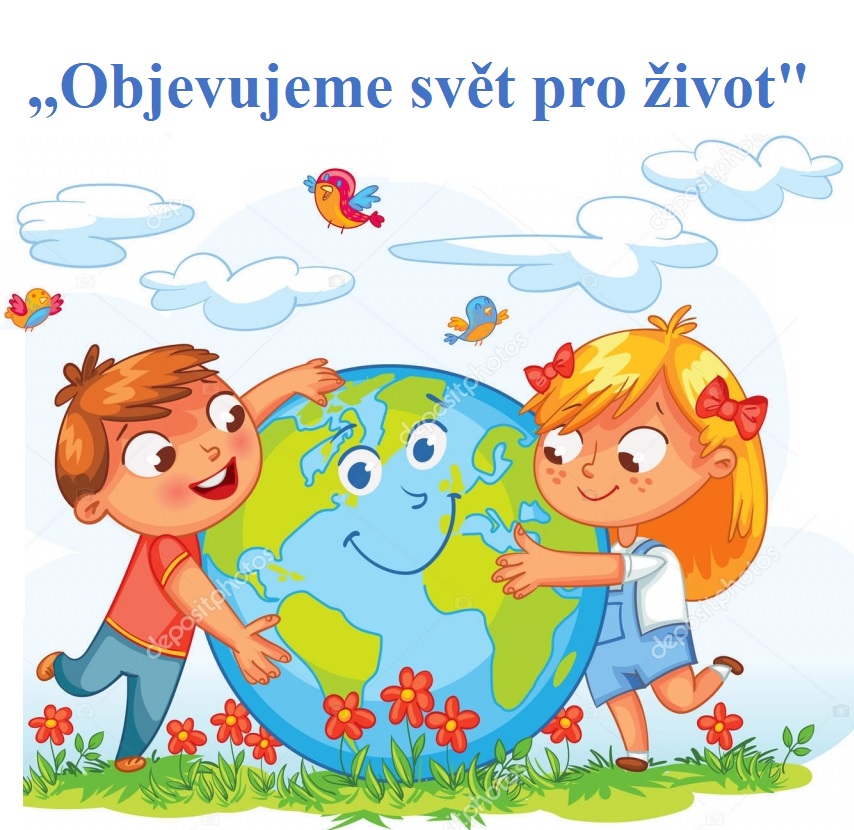 Platnost: od 1.9.2020Zpracoval: Monika Zlá, Dis.  učitelka MŠVydala: Mgr. Ivana Bejčková, ředitelka ZŠ a MŠ Krásný DvůrIdentifikační údajeNázev ŠVPNÁZEV ŠVP: „Objevujeme svět pro život“VZDĚLÁVACÍ PROGRAM: Rámcový vzdělávací program pro předškolní vzděláváníMOTIVAČNÍ NÁZEV: „Chci si hrát, chci se smát, ve školce si užívat…“Údaje o školeNÁZEV ŠKOLY: ZŠ a MŠ Krásný DvůrADRESA ŠKOLY: Krásný Dvůr č.p. 182. 439 72 Krásný DvůrJMÉNO ŘEDITELE ŠKOLY: Mgr. Ivana BejčkováVEDOUCÍ UČITELKA MŠ: Ivana LněníčkováKONTAKT: Telefon:   Kancelář: 		415 210 000  Ředitelna: 		415 215 000  Mateřská škola:	415 210 006  Školní jídelna: 	415 210 134Web:      www.zskrasnydvur.czE-mail:   info@zskrasnydvur.czIČO:        61357324ZřizovatelNÁZEV ZŘIZOVATELE:	Obec Krásný DvůrADRESA ZŘIZOVATELE: 	Krásný Dvůr 117, 439 72 Krásný Dvůr KONTAKTY:  	Obec Krásný Dvůr , Krásný Dvůr 117, 439 72 Krásný Dvůr Telefon:			 415 210 020E-mail:				 krasnydvur@iol.czID datové schránky: 		 jwmaqq3Platnost dokumentuPLATNOST OD: 		1. 9. 2020ČÍSLO JEDNACÍ: 		1/2020  DATUM PROJEDNÁNÍ V PEDAGOGICKÉ RADĚ: 	4. 1. 2019 ................................................                                             .................................................                Mgr. Ivana Bejčková ředitelka školy                                                                     Razítko školy        Charakteristika školyLokalita školy  Mateřská škola v Krásném Dvoře se nachází v západní části lounského okresu. Nejstarší dochované zmínky o Krásném Dvoře pocházejí ze 14. století. Obci dominuje stavba zámku, který je zpřístupněn veřejnosti a 100 hektarový přírodně krajinářský park. Ten je oživen řadou romantických staveb. V parku nalezneme bohatou flóru a faunu.Historie školyMateřská škola v Krásném Dvoře je spjata s dlouholetou tradicí. Před rokem 1945 byl v budově pod zámkem čp.1 zřízen útulek pro děti zaměstnanců zámku. Děti zde byly vychovávány jeptiškami. V sousední vesnici Brody byl po roce 1945 vybudován pro děti útulek, v Krásném Dvoře byla otevřena školka. V roce 1954 prošla budova čp.1 pod zámkem velkou rekonstrukcí a 1.9. 1954 byla znovu otevřena. Podle počtu dětí zde byla jedna až dvě třídy až do roku 1977.      V srpnu 1977 byla slavnostně otevřena nová ZŠ Krásný Dvůr. Protože nebyly finanční prostředky na rekonstrukci stávající MŠ, byla po menších úpravách školka přestěhována do nové ZŠ místo domu dětí, kde v budově „E“ v prvním patře sídlí dodnes.Velikost školyV mateřské škole byla stanovena kapacita 50 dětí. Třídy mateřské školy se naplňují do 25 dětí a v případě povolené výjimky, pokud se bude hlásit více dětí, až do kapacity MŠ, která je 50 dětí.V současné době máme dvě smíšené třídy.Třída Krtečci (2-4 roky) Třída Sovičky (4-6 let)Do naší mateřské školy docházejí děti i ze spádových obcí Brody, Nepomyšl, Kaštice, Mašťov, Chrášťany, Vysoké Třebušice, Dvérce, Buškovice, Kněžice, Neprobylice, Podbořanský Rohozec a Zlovědice. Dopravní obslužnost je zajištěna školním autobusem Autobusové dopravy Podbořany.Charakter budovy školyMateřská škola sídlí v budově ZŠ v pavilonu „E“. Mateřská škola má 2 třídy a herny, lehárnu, kancelář, kuchyňku pro dospělé, WC a umývárnu a skladové zázemí. Prostředí tříd a herny je rozděleno na „koutky“ podle oblastí. Nábytek a pomůcky jsou přizpůsobeny fyzickým rozměrům dětí. Děti mají k většině pomůcek a materiálu přístup, mohou si vybrat, co se jim líbí a pracovat, pokud možno tak dlouho, dokud materiál vzbuzuje jejich zájem. K mateřské škole patří šatna v ZŠ, oplocená zahrada, která je osázena keři a stromy. Pro hry dětí byl postaven na zahradě dřevěný altán. Jsou zde zabudované stoly a lavice pro venkovní výchovu, průlezky, houpačky a kryté posezení s lavičkami. V současné době budujeme v hodní části školní zahrady, malou eko – zahrádku (sázení a ochutnávka zeleniny, bylin aj.)Po dohodě se ZŠ mohou děti MŠ využívat i tělocvičnu 2x týdně a hřiště. Stravování dětí je zajištěno ve školní jídelně, která se nachází v přízemí pod MŠ.Největší prioritou pro nás je právě přilehlý zámek a zámecký park se svými nádhernými stavbami a přírodní krásou, kterého co nejvíce využíváme k pobytu venku, k vedení ke zdravému životnímu stylu a kam také přenášíme dle možností naši nabídku činností dětí obsažených v našem Školním vzdělávacím programu „Objevujeme svět pro život.“Charakteristika pedagogických pracovníků v MŠPodmínky vzděláváníVěcné (materiální) podmínkyMateřská škola se nachází v komplexu Základní školy a Mateřské školy Krásný Dvůr. Mateřská škola má prostorné dvě třídy a herny, které jsou vybaveny novými stolky a židličkami dvou výškových velikostí, koutky: kadeřnictví, pošta, divadlo, kuchyňka, výtvarný a pracovní koutek, obchod a knihovna. Všechny třídy jsou zmodernizovány, jsou zde vytvořeny nové hrací kouty pro děti. Ve třídách je nízký nábytek, veškeré hračky a pomůcky jsou dětem dostupné. Vybavení hračkami, pomůckami, náčiním, materiály a doplňky odpovídá počtu dětí i jejich věku.  Hračky a pomůcky jsou umístěny tak, aby si je děti mohly samostatně brát. Děti se svými výtvory podílejí na výzdobě interiéru budovy.  V mateřské škole je dále lehárna a skladové zázemí, kancelář, sociální zařízení pro děti a dospělé. Kancelář MŠ slouží rovněž jako knihovna s odbornou a dětskou literaturou, která je průběžně obnovována. Učitelkám je zde k dispozici počítač, skener a tiskárna. V kanceláři MŠ jsme zřídili zázemí pro logopedické intervence a individuální výchovné vzdělávání pro děti. V prostorech MŠ je nové osvětlení, které splňuje veškeré hygienické podmínky.  Všechna sociální zařízení jsou po rekonstrukci, jsou zde oddělené toalety paravánem. Ve třídách MŠ byla rekonstruována podlaha. Prostory a osvětlení vyhovuje hygienickým normám. Ve vstupních prostorách školy je umístěna šatna pro děti MŠ. Školní zahrada je vybavena různými dětskými průlezkami, houpačkami, domečkem se skluzavkou, při čemž vše splňuje normy pro bezpečnost a zdraví dětí. Školní zahrada je vybavena novými atrakcemi pro děti, které jsou rozmístěny po celém areálu. Zahrada je dětmi využívána celoročně. V současné době, budujeme v zadní části zahrady eko-zahrádku pro pěstování zeleniny a bylinek. Zahrada svým vybavením umožňuje rozmanité pohybové a další aktivity.  Všechny vnitřní i venkovní prostory mateřské školy splňují bezpečnostní a hygienické normy dle platných předpisůZáměry zlepšující kvalitu vzdělávacího procesu: nákup nových lehátek do lehárny rozšíření venkovní eko-zahrádky zlepšení technického vybavení nejlépe formou interaktivní tabulevýměna oken dovybavení hracích koutků (centra aktivit + vybavení pro polytechnické vzdělávání a environmentální výchovu)ŽivotosprávaDěti mateřské školy se stravují ve školní jídelně ZŠ a MŠ, kde je dětem poskytována plnohodnotná a výživná strava dle příslušných norem, je zachovávána vhodná skladba jídelníčků. Do jídla děti nenutíme, jsou však vedeny k tomu, aby dodržely pravidlo alespoň jídlo ochutnat.Děti mají zajištěn dostatečný pitný režim v průběhu celého dne dítěte v MŠ. Na pití jsou dětem k dispozici dva druhy nápojů, a to slazený (čaj nebo ovocný nápoj) i neslazený (voda). Pravidelný pitný režim je personálem podporován, nápoje jsou na viditelném místě a každé dítě má hrníček s vlastní značkou. Při stolování vedeme děti k samostatnosti a k osvojení si kulturních stravovacích návyků.Mezi jednotlivými podávanými pokrmy jsou dodržovány vhodné intervaly, tj. maximálně 3 hodiny. Při pravidelném denním režimu uznáváme individuální potřeby aktivity a odpočinku dětí. Prostor pro spontánní hru a pohyb mají děti ve třídě i na zahradě za podmínky, že respektují prostor a práci ostatních dětí či dospělých. Po obědě odpočívají děti na lehátku při poslechu pohádky či relaxační hudby. Dětem s menší potřebou spánku je poté nabídnut klidný program za předpokladu nerušení ostatních odpočívajících dětí. Pobyt venku je realizován denně po dostatečně dlouhou dobu s ohledem ke klimatickým podmínkám a aktuálnímu stavu ovzduší a vede k pravidelnému utužování fyzického a psychického zdraví. Pro pohybové vyžití, individuální i skupinové hry je využívána školní tělocvična, školní zahrada i přilehlý zámecký park. Procházky do okolní přírody či vesnicí pomáhají dětem přirozeně poznávat svoje okolí a objevovat přírodu.Záměry zlepšující kvalitu vzdělávacího procesu:spolupráce s kuchyní při zařazování nových zdravých jídelvyužívání školní zahrady pro více aktivitotužování dětí – vycházky do parku a okolínávštěva místního koupalištěvyužívání fotbalového hřiště v obcinávštěva solné jeskyně v okolíPsychosociální podmínkyNaší prioritou je, aby se děti i jejich rodiče cítili v mateřské škole spokojeně, jistě a bezpečně, proto komunikujeme s rodiči již před příchodem dítěte do mateřské školy.Nově příchozí dítě má možnost postupně se adaptovat na nové prostředí i situaci. Každé dítě má na přizpůsobení tolik času, kolik potřebuje – umožňujeme rodičům být přítomni v MŠ. Rodič se díky přítomnosti ve třídě může sám ubezpečit, že je o jeho dítě dobře postaráno. Je pro nás důležité vytvářet vztahy s rodiči i dětmi založené na vzájemné důvěře, ohleduplnosti, respektu a zdvořilosti.Ke každému dítěti přistupuje individuálně a snažíme se o jeho maximálně možný rozvoj. Vnímáme jeho potřeby, reagujeme na ně, příp. je konzultujeme s rodiči. Vedeme děti ke vzájemné úctě, respektu a dodržování společně dohodnutých pravidel. Žádné dítě není preferováno či naopak znevýhodňováno.Ve třídě vytváříme klidnou atmosféru, minimalizujeme spěch a nadměrné zatěžování dětí, podporujeme jejich zájmy a spontánní učení. Vytváříme dostatečně motivující a inspirující prostředí. Práci dětí zbytečně neorganizujeme, spíše pracujeme formou nabídky a dáváme dětem možnost výběru. Respektujeme samostatné rozhodování dětí. Na snahu dětí reagujeme pozitivním oceněním.Záměry zlepšující kvalitu vzdělávacího procesu: spolupráce a efektivní komunikace mezi všemi pracovníky školyposilování prosociálního chování mezi dětmi respektováním dohodnutých pravidelzaměřit se na respektování potřeb dítěte. (respektovat osobnost dítěte)OrganizaceDenní řád je dostatečně pružný, umožňuje reagovat na individuální možnosti dětí, na jejich aktuální či aktuálně změněné potřeby. Snažíme se jej přizpůsobit heterogenní skupině dětí. Ve smíšené skupině se velmi dobře rozvíjí sociální vztahy a prosociální vlastnosti, což patří k našim hlavním cílům. Za velmi pozitivní považujeme každodenní komunitní kruh (vzájemné přivítání, pohlazení, vedení dětí k naslouchání, aby se seznámily s tématem dne, co budeme dělat, ze kterých činností si mohou vybrat – sounáležitost mezi dětmi, rozvíjí empatii).Do denního programu jsou pravidelně zařazovány řízené zdravotně preventivní pohybové aktivity. Součástí denního režimu jsou ranní cvičení. ZŠ umožňuje naší MŠ navštěvovat dvakrát v týdnu tělocvičnu.Poměr spontánních a řízených činností je v denním programu vyvážený, a to včetně aktivit, které mateřská škola organizuje nad rámec běžného programu.Děti mají dostatek času i prostoru pro spontánní hru, aby ji mohly dokončit nebo v ní později pokračovat.Pokud rodiče potřebují, je možné po dohodě s učitelkou příchod dítěte do MŠ nebo jeho odchod přizpůsobit aktuální situaci. Při nástupu dítěte do mateřské školy spolupracujeme s rodiči a umožňujeme individuální adaptační režim.Řízení mateřské školyMateřská škola je společně se základní školou, školní družinou a školní jídelnou součástí Základní školy a Mateřské školy Krásný Dvůr, příspěvkové organizace, a je řízena její ředitelkou.  ředitelka školy přenesla pravomoci a kompetence na vedoucí učitelku mateřské školy dle náplně práce. Vedoucí učitelka je zodpovědná za zdárný chod mateřské školy, vedení požadované dokumentace MŠ, řídí ostatní pracovníky školy a koordinuje jejich práci. Koordinace se uskutečňuje za spolupráce s ředitelkou školy, tvoří Školní vzdělávací program pro předškolní vzdělávání, kontroluje plnění školního vzdělávacího programu, zpracovává podklady pro hodnocení školy. Odpovídá za plnění úkolů BOZP, PO a odpovídá za proškolení dětí, dodržování hygienických zásad a norem při činnostech školy. Práva, povinnosti, náplň práce a pravomoci jednotlivých zaměstnanců jsou vymezeny a zaměstnanci jsou s nimi prokazatelně seznámeni. Z výše uvedeného schématu je pro širokou veřejnost, zřizovatele i zaměstnance patrné členění organizace, propojení, kompetenční vazby a vztahy nadřízenosti a podřízenosti.Všichni pedagogové jsou podporováni a motivováni na společném rozhodování a zásadních otázkách školního vzdělávacího programu. Dobře vzájemně spolupracují, stejně tak i s rodiči dětí. Zapojují se do dalšího vzdělávání pedagogů a přispívají velkou měrou k dobrému jménu naší školy. Všechny záležitosti školy se pravidelně konzultují na pedagogických radách a provozních poradách.Záměry zlepšující kvalitu vzdělávacího procesu: prohlubovat komunikaci se ZŠprohlubovat vzájemnou komunikaci mezi personálem MŠ apod. snažit se o prezentaci mateřské školy v různých oblastech (web. stránky, časopis, tisk )Personální a pedagogické zajištěníPracovní kolektiv představují tři kvalifikované pedagogické pracovnice (učitelky) a jedna provozní pracovnice (uklízečka). Dle potřeby výpomoc školníka ZŠ, který zajišťuje potřebnou údržbu školy.Vedením mateřské školy byla pověřena vedoucí učitelka, která zodpovídá za činnost a provoz mateřské školy v součinnosti s ředitelkou školy, která ji vedením pověřila.Povinnosti, pravomoci a úkoly jednotlivých zaměstnanců jsou uvedeny v pracovních náplních jednotlivých profesí, které jsou nedílnou součástí jejich pracovní smlouvy.   Vedoucí učitelka je kvalifikovaná učitelka mateřské školy, SPgŠ.  Druhá učitelka je kvalifikovaná učitelka MŠ, vystudovala pedagogické lyceum a absolvovala vyrovnávací maturitní zkoušku, momentálně studuje VŠ – předškolní a mimoškolní pedagogika. Třetí učitelka vystudovala SpgŠ, vychovatelství a absolvovala vyrovnávací maturitní zkoušku. Dále vystudovala
VOŠ –předškolní a mimoškolní pedagogika a v současné době začala studovat na VŠ, obor speciální pedagogika. Třetí učitelka absolvovala kurz logopedické prevence  a poskytuje dětem v mateřské škole logopedickou depistáž a ve spolupráci s logopedem, poskytuje individuální logopedickou prevenci. V naší mateřské škole vedeme zaměstnance k dalšímu profesnímu rozvoji, o oblasti nových přístupů ve vzdělávání a výchově, využívání nových forem a metod práce. Ředitelka školy podporuje zaměstnance k prohlubování a zvyšování kvalifikace a jako zpětná vazba slouží pochopení pedagogů, že vzdělávání je celoživotním procesem.Záměry zlepšující kvalitu vzdělávacího procesu: vzdělávání v oblasti sociální a pedagogicko-psychologické rovině pro pozitivní ovlivnění vnitřního klima a kultury mateřské školy provádění vzájemných hospitací ve větší mířevýstupy z DVPPSpoluúčast rodičůUsilujeme o partnerský vztah s rodiči, kde mezi pedagogickými i provozními zaměstnanci a rodiči panuje oboustranná důvěra, otevřenost, vstřícnost, respekt a ochota spolupracovat.Pedagogové sledují konkrétní potřeby jednotlivých dětí, respektive rodin. Rodiče mají možnost podílet se na dění v mateřské škole. Pedagogové chrání soukromí rodiny a zachovávají diskrétnost.  Máme na zřeteli, že informovanost rodičů a vzájemné poznávání jsou důležitým předpokladem společné komunikace a spolupráce a že vztahy mateřské školy s rodiči ovlivňují výsledek pedagogické práce. Rodiče informujeme různými způsoby:nástěnka u vchodu do MŠ: aktuální dění v MŠ, plánované akce internetové stránky: obecné informace o MŠ, plánované akce, aktuální děnínástěnka v MŠ: důležitá telefonní čísla, jídelníčeknástěnka ve vestibulu ZŠ: fotografie z akcí rodičovská schůzka (nejméně 2krát ročně)volného sdružení, tzv. Klubem rodičů a přátel MŠindividuálními pohovory s rodiči nahodilými či tematicky cílenýmivydáváním školního časopisu PAPRSEKtematických přednášek pro rodiče logopeda, učitelky 1.třídy ZŠzapojení rodičů do akcí v MŠ (Drakyáda, Helloween aj.)vystoupení dětí před rodičovskou veřejností (Vánoce, rozloučení s předškoláky) zapojení rodičů při pořádání výstavky výrobků „Kaštánekspoluúčast s dítětem při logopedii  Záměry zlepšující kvalitu vzdělávacího procesu: anonymní dotazníky, ve kterých se rodiče mohou vyjádřit k fungování MŠvyužití portfolií dětí pro vzájemnou komunikaci nabídka odborné literatury pro rodičePodmínky pro vzdělávání dětí se speciálními vzdělávacími potřebamiPři vzdělávání přistupujeme ke každému dítěti individuálně s ohledem na jeho vývojové fyziologické, kognitivní, sociální a emocionální potřeby a možnosti. Vycházíme z pedagogické diagnostiky, stanovujeme silné a slabé stránky dítěte.  Zaměstnanci mateřské školy respektují individuální potřeby a možnosti dítěte. Děti se speciálními vzdělávacími potřebami, jsou vzdělávány v běžné mateřské škole. Pedagog volí vhodné vzdělávací metody a prostředky, které jsou v souladu se stanovenými podpůrnými opatřeními. Podpůrná opatření jsou dětem poskytována bezplatně.  Při vzdělávání dětí se speciálními vzdělávacími potřebami spolupracuje učitel s dalšími odborníky. Využíváme služby školského výchovného poradce. Jestliže je dítě odborně vyšetřeno a školské poradenské zařízení (ŠPZ) doporučí individuální vzdělávací plán (IVP), vypracovává ho učitelka ve spolupráci s dalšími pedagogickými pracovníky a rodiči. Při vzdělávání dítěte vycházíme z individualizace a diferenciace vzdělávacího procesu. Podle doporučení ŠPZ volíme kompenzační pomůcky, vhodné formy a metody práce s ohledem na konkrétní dítě. Podle stupně podpůrných opatření je přítomen asistent pedagoga, příp. je snížen počet dětí ve třídě. Konzultujeme aktuální pokroky a situaci s rodiči, spolupracujeme s daným ŠPZ a dalšími doporučenými odborníky (např. logoped, dětský lékař).S dítětem se speciálními vzdělávacími potřebami i jeho rodiči jednáme citlivě a ohleduplně.Záměry zlepšující kvalitu vzdělávacího procesu: aktivní spolupráce všech pedagogických pracovníků a rodičů při tvorbě PLPP a IVP spolupráce s odbornými zařízenímidiskrétní jednání všech pedagogických i provozních zaměstnancůPodmínky vzdělávání dětí nadanýchV rámci individualizace vzdělávání hledáme silné a slabé stránky všech dětí.  Aktivity plánujeme tak, aby měly děti možnost rozvíjet všechny typy inteligencí podle Gardnerovy teorie mnohočetné inteligence. Aktivně podporujeme rozvoj všech dětí vykazující v některé oblasti nadání, abychom stimulovali jejich maximální vzdělávací potenciál. Pro odlišení nadání od akcelerovaného vývoje v určité oblasti spolupracujeme s PPP. Při zjištění velmi výrazných projevů nadání vytváříme ve spolupráci s rodiči PLPP. Dítěti s mimořádným nadáním může být vypracován IVP na doporučení ŠPZ a se souhlasem rodičů. Důležitým předpokladem pro maximální rozvoj dítěte je úzká spolupráce s rodinou. Záměry zlepšující kvalitu vzdělávacího procesu: • podpora zájmů všech dětí • při plánování činností brát ohled na zájmy dětí • aktivní spolupráce s rodinou Vzdělávání dětí od dvou do tří letPro dvouleté dítě je nejdůležitější rodina. Předškolní vzdělávání rodinnou výchovu pouze doplňuje. Zajištění možnosti přijímání dvouletých dětí do mateřské školy je nabídkou pro rodiny, které potřebují z různých důvodů zajistit péči o dítě mimo rodinu a hledají vhodné řešení. Při přijetí dvouletého dítěte spolupracujeme s rodinou již před nástupem dítěte do MŠ. V rámci společného rozhovoru a vstupního dotazníku zjišťujeme osobní a rodinnou anamnézu, abychom co nejvíce poznaly potřeby a možnosti dítěte. Domlouváme se na individuálním adaptačním režimu dle možností rodiny i školy, dbáme na psychickou pohodu dítěte a společně stanovujeme přiměřenou dobu pobytu dítěte. Prioritou pro nás je navodit pocit jistoty a bezpečí jak pro dítě, tak pro rodiče. Dítě může používat specifické pomůcky pro zajištění pocitu bezpečí a jistoty, např. v podobě plyšového kamaráda.V souladu s psychickým vývojem dvouletého dítěte zakládáme vzdělávání na hře, vlastních prožitcích, situačním učením a učením nápodobou. Využíváme pravidelné rituály, hudebně pohybové aktivity i experimentování v různých oblastech. Vzdělávací činnosti jsou realizovány v menších skupinách či individuálně podle potřeby a volby dětí. Střídáme nabídku činností a zároveň ponecháváme dostatečný prostor pro spontánní hru, odpočinek i pohybovou aktivitu. Poskytujeme dítěti individuální péči, potřebný pravidelný denní režim a srozumitelná pravidla. K dítěti uplatňujeme laskavě důsledný přístup, vedeme ho k samostatnosti v praktických dovednostech a návycích, pozitivně ho přijímáme a oceňujeme. Většina hraček vhodných pro dvouleté děti je umístěna v herní části třídy tak, aby byly dětem dostupné. Další hračky jsou dětem nabízeny z uzavřených skříněk s ohledem na jejich možnosti a schopnosti, a to v přiměřeném množství. Ohrožující předměty a hračky jsou ukládány do vyšších skříněk mimo dosah dětí. Pro skladování náhradního oblečení dítěte, příp. plen, slouží sáček se značkou v umývárně. Umyvadla i toalety jsou umístěny v přiměřené výšce. Umývárna je vybavena sprchovacím koutem. Záměry zlepšující kvalitu vzdělávacího procesu: • instalace přebalovacího pultu • dovybavení podnětnými a bezpečnými hračkami a pomůckami pro dvouleté děti • nákup odrážedel • aktivní spolupráce s rodinou Organizace vzděláváníProvoz školy  Provoz mateřské školy se na začátku školního roku, po dohodě se zřizovatelem Obec Krásný Dvůr, stanoví v souladu s potřebami zákonných zástupců zapsaných dětí. Projednává se vždy na první schůzce s rodiči na začátku školního roku, současně se školním řádem, 
pedagogicko-organizačními opatřeními pro nastávající školní rok a povinnostmi rodičů
( omlouvání dětí, platby školného, stravného, vyzvedávání dětí apod.)Mateřská škola poskytuje celodenní péči. Provoz je od 6.00 hodin do 16.00 hodin.Zápis do mateřské školy Po dohodě se zřizovatelem je vždy v měsíci květnu proveden zápis dětí do mateřské školy pro následující školní rok. Zápis provádí ředitelka ZŠ a MŠ Krásný Dvůr a vedoucí učitelka MŠ. Rodiče předloží doklady k přijetí dítěte: Žádost zákonného zástupce o přijetí dítěte k předškolnímu vzdělávání, Evidenční list dítěte, potvrzený pediatrem o zdravotní způsobilosti navštěvovat MŠ a uvedením povinného očkování dětírodný list dítěteprůkazku pojištěnce, popř. Soudní rozhodnutí o svěření dítěte do péčeŘeditelka základní školy a mateřské školy vydává, ve správním řízení, Rozhodnutí o přijetí dítěte do mateřské školy, jejíž činnost vykonává Základní škola a Mateřská škola Krásný Dvůr, podle ustanovení § 34 odst. 3, § 165 odst. 2 písm. b) a § 183 odst. 1 zákona č. 561/2004 Sb.., o předškolním, základním, středním a vyšším odborném a jiném vzdělávání (školský zákon), ve znění pozdějších předpisů, a v souladu se zákonem č. 500/2004 Sb., správní řád, ve znění pozdějších předpisů. Řízení je zahájeno dnem, kdy podání žádosti zákonného zástupce dítěte došlo k rukám ředitelky.Přijímání dětí  Do mateřské školy jsou zpravidla přijímány děti:od 3 let (od 2let v případě přihlášení menšího počtu dětí). přednostně jsou přijímány děti v posledním roce před zahájením školní docházky a děti, jimž byla odložena školní docházka o jeden rokděti s trvalým pobytem v místě nebo spádových obcí, děti, které mají ve škole již staršího sourozence (viz. Kritéria pro přijímání dětí do MŠ krásný Dvůr) Při rozhodování o přijetí dítěte k předškolnímu vzdělávání v mateřské škole bude ředitelka mateřské školy brát v úvahu důležitost jednotlivých kritérií.Oznámení výsledku „zápisu“: všichni zákonní zástupci – žadatelé obdrží po vyhodnocení „zápisu“ písemné rozhodnutí o přijetí či nepřijetí dítěte v určený den do vlastních rukou.Od 1. září 2017 je pro děti, které dosáhnou pěti let do měsíce září, povinné předškolní vzdělávání. Informace o podmínkách uvolňování dětí ze vzdělávání, omlouvání absencí a konkrétní době povinného vzdělávání jsou uvedeny ve Školním řádě MŠ. Povinné školní vzdělávání je možné rovněž formou individuálního vzdělávání. Pokud zákonný zástupce plánuje své dítě individuálně vzdělávat po převažující část školního roku, musí svůj záměr oznámit ředitelce školy nejpozději tři měsíce před začátkem školního roku, ve kterém se má dítě začít povinně vzdělávat. Pokud se zákonný zástupce rozhodne začít své dítě individuálně vzdělávat v průběhu školního roku, musí to písemně oznámit ředitelce školy a vyčkat do doručení oznámení řediteli. V oznámení o individuálním vzdělávání musí být uvedeny identifikační údaje dítěte, období individuálního vzdělávání a důvody pro tuto formu vzdělávání. Ředitelka následně doporučí oblasti z RVP PV, ve kterých má být dítě rozvíjeno. Termíny a způsob ověřování očekávaných výstupů z doporučených oblastí jsou stanoveny ve školním řádu. Pokud se zákonný zástupce s dítětem nedostaví k ověření v řádném ani náhradním termínu, ředitelka školy ukončí individuální vzdělávání a dítě musí neprodleně zahájit docházku do mateřské školy. Ukončení docházky Po předchozím upozornění písemně oznámeném zákonnému zástupci dítěte může ředitelka školy rozhodnout na základě správního řízení o ukončení předškolního vzdělávání jestliže: dítě není schopno se zdárně zapojit do předškolního vzdělávánínemá základní hygienické návyky ap.dítě bez omluvy zákonného zástupce nepřetržitě neúčastní předškolního vzdělávání po dobu delší než 2 týdnyzákonný zástupce závažným způsobem opakovaně narušuje provoz mateřské školy ukončení doporučí v průběhu školního roku lékař nebo školská poradenská zařízenízákonný zástupce opakovaně neuhradí úplatu za školní stravování, úplatu za školní vzdělávání ve stanoveném termínu a nedohodne s ředitelkou neb vedoucí školního stravování jiný termín úplaty (Zákon č. 561 / 200č, § 35, odst. 1)  V případě ukončení předškolního vzdělávání na žádost zákonných zástupců může být mezi zákonným zástupcem dítěte a ředitelkou školy uzavřena dohoda o ukončení předškolního vzdělávání dítěte podle občanského zákoníku.Počet dětí ve třídě Mateřská škola má dvě oddělení. Třídy mateřské školy se naplňují do 25 dětí a v případě povolené výjimky, pokud se bude hlásit více dětí, až do kapacity MŠ, která je 50 dětí.Děti jsou rozděleny do tříd podle věku. Na tomto rozdělení je postaven celý program školy, zejména třídní vzdělávací programy. Vzdělávací nabídka tříd je přizpůsobena věku a možnostem dětí.Děti postupně procházejí obě třídy a vystřídají se u všech učitelek školy. Mění se jim prostředí a zařízení tříd a zároveň se rozšiřuje vzdělávací obsah a nabídka. Ve druhé třídě jsou děti předškolní a s odkladem školní docházky. Zařazování do tříd je ovlivňováno věkovým složením dětí daného školního roku.Jednotlivé třídy mají tyto názvy a charakteristiku:  „KRTEČCI“ – I. oddělení pro děti ve věku od 3-4 let,hlavní zaměření v této třídě je na integraci dítěte do MŠ, rozvoj pohybových a rozumových dovedností„SOVIČKY“ – II. Oddělení pro děti od 5-6 let + děti s odloženou školní docházkouhlavní zaměření této třídy je na rozvoj rozumových dovedností a pracovních činnostípřípravu dětí do 1. třídy, rozvoj estetických činnostiSouběžné působení dvou učitelůSouběžné působení dvou učitelek je zajištěno denně v rozsahu dvou a půl hodin, a to zpravidla od 9 hod. do 11:30 hod., což je v době, kdy jsou zařazovány částečně řízené a řízené činnosti a při pobytu venku. Přerušení provozu Provoz mateřské školy se přerušuje v měsíci červenci a v srpnu na základě dohody se zákonnými zástupci dětí a schválením zřizovatele školy ředitelkou školy. Rodiče jsou na začátku školního roku seznámeni s Organizačním opatřením pro nastávající školní rok a upozorněni 2 měsíce předem před uzavřením mateřské školy. (vyhl. č.43/2006 Sb., kterou se mění vyhláška č. 14/2005 Sb.,§ 3, odst. 1, 2)Charakteristika vzdělávacího programuNázev školního vzdělávacího programu „Objevujeme svět pro život“ v sobě skrývá přirozenou dětskou touhu po poznávání, experimentování a objevování. To se odráží i v logu Mateřské školy, tj. děti držící zeměkouli, děti během svého vývoje postupně poznávají sami sebe, své okolí a objevují svět kolem nás.Při vzdělávání je chceme postupně připravit na „rozlétnutí se do světa.“ Postupujeme od věcí dítěti důvěrně známých k poznávání nových, od jednoduchých úkolů po složitější, až se nakonec může „rozletět“ do školního světa.Dlouhodobé cíle vzdělávacího programuRozvíjení dítěte a jeho schopnosti učení a poznávání. (rozvíjet děti tak, aby chtěly samy poznávat)Vytvářet klidné, bezpečné a inspirující prostředí, ve kterém se děti cítí jistě a spokojeně a které podporuje touhu objevovat nové poznatky.Osvojení si základů hodnot, na nichž je založena naše společnost. (respektujeme              individualitu dítěte) Rozvíjet sociálně-emoční dovednosti, především trpělivost, zodpovědnost, vnitřní motivaci a kreativitu. Vést děti ke vzájemné úctě, respektu a dodržování společně dohodnutých pravidel.Získání osobní samostatnosti a schopnosti projevovat se jako samostatná osobnost        působící na své okolí. (rozvinout interakci mezi dospělým a dítětem) Podporovat vzájemnou spolupráci a pomoc.Metody a formy vzdělávání, které jsou v mateřské škole uplatňoványVzdělávací obsah je zpracován do integrovaných bloků, které jsou rámcové, nastiňují cíle a záměry pro celý školní rok – pro celé vzdělávací období dítěte v mateřské škole.Bloky jsou zpracovány společně pro všechny věkové kategorie.Výchovně vzdělávací práce je rozložena do integrovaných tematických bloků a probíhá na základě prožitkového učení dětí.Metoda prožitkového učení nese tyto znaky:Komunikativnost.Spontaneita.Objevnost.Prostor pro aktivitu a tvořivost.Konkrétní činnosti.Manipulace.Experimentování.Hra.Díky různému věku dětí ve třídě je také časté spontánní sociální učení založené na principu přirozené nápodoby.Při kooperativním učení se děti učí vzájemné spolupráci, ohleduplnosti a přirozené komunikaci. Pro rozvoj logického myšlení klademe otevřené otázky, dáváme prostor pro experimentování a různá řešení, předkládáme úkoly s otevřenými konci.Podporujeme samostatnost dětí při řešení úkolů, hře i sebeobsluze a využíváme aktuálních situací pro učení dětí.Dětem ponecháváme prostor pro jejich spontánní činnosti, pro didakticky zaměřené aktivity děti přímo či nepřímo motivujeme. Při částečně řízených činnostech si děti rozvíjejí také kooperativní dovednosti. Reagujeme na potřeby dětí a nabízíme i individuální činnosti.Frontální činnosti volíme v nezbytných případech.Spontánní a řízené činnosti musí být vyvážené, v poměru, který odpovídá potřebám a možnostem dětí. Do každodenního programu zařazujeme činnosti relaxační a odpočinkové (např. motivovaná cvičení, odpočinek na lůžku s využíváním relaxační hudby)Vzdělávání je vždy vázáno jednak k obecným potřebám daných věkem, jednak k individuálním potřebám a možnostem jednotlivých dětí. Uskutečňuje se ve všech činnostech a situacích, které se v průběhu dne v MŠ vyskytnou. Podrobnější charakteristika vzdělávací nabídky a její rozpracování bude předmětem třídních vzdělávacích programů (TVP). Současně s tím budou vstupovat do TVP dílčí projekty ŠVP a doplňkové programy. V TVP budou bloky rozpracovány podle věkové skupiny dětí.Formy a metody práce V naší MŠ se nejčastěji používají tyto formy práce:hra  spontánní, řízené učení  prožitkové učení  situační učeníindividuální (osobnostní) – s 1 dítětemskupinové – se skupinou dětíkolektivní (frontální) – se všemi dětmi ve třídě           Učitelka je průvodcem dítěte na jeho cestě za poznáním. Iniciuje vhodné činnosti, připravuje prostředí a nabízí dítěti příležitosti, jak poznávat, přemýšlet, chápat a porozumět sobě i všemu kolem. Metody práce:slovní – vyprávění, rozhovor, poslech, objasnění, popis, hodnocení názorné – pozorování, pokus, demonstrace, exkurze, předvádění praktické činnosti – experimentování, pracovní činnosti, konstruování, cvičení, praktické řešení konkrétních situací nejúčinnější kombinace metod pro získávání poznatků Rozšiřující vzdělávací nabídka naší školyJejí volba závisí na projeveném zájmu dětí a jejich rodičů, na možnostech a schopnostech dětí a na schopnostech pedagogických pracovnic a organizačních možnostech školy. Je pouze doplňkem a je koncipována tak, aby nenarušovala vlastní výchovně vzdělávací činnost školy.Prevence vzniku řečových vad V MŠ jsou s dětmi prováděna jazyková a artikulační cvičení, gymnastika mluvidel, dechová a fonetická cvičení, motorika jazyka a rtů. Jeda učitelka prošla logopedickým kurzem – získala osvědčení logopedický asistent a dokáže rodičům poradit, kdy je již potřeba odborné logopedické péče a zprostředkuje nápravu prostřednictvím promované logopedy, která pravidelně jedenkrát za měsíc dojíždí do naší MŠ a ve spolupráci rodičů bude nadále pokračovat (dle potřeby i při přechodu do 1.tř.ZŠ). Druhá učitelka, kurz logopedické prevence dokončuje.Vzdělávání dětí se speciálními vzdělávacími potřebamiV naší koncepci e respektování dítě jako individualita a respektování individuálních potřeb a možnosti dětí a podle nich vytvořeny podmínky pro jejich vzdělávání.Každé září, v době adaptačního období, bude ve všech třídách probíhat pozorování dětí. Na základě pozorování budou vytipovány děti, pro které bude zpracován PLPP, popřípadě bude rodičům doporučena návštěva školského poradenského zařízení.PLPP bude písemně zaznamenán v daném formuláři, který se bude průběžně aktualizovat.V pololetí proběhne vyhodnocení PLPP a rozhodnutí o dalším postupu.IVP zpracovává škola na základě doporučení ŠPZ. Bude probíhat úzká spolupráce s rodiči a ŠPZ. Průběžně bude probíhat aktualizace a vyhodnocování IVP. Jednotné působení pedagogů.Dětí s poruchami řečiJe zajištěna průběžná logopedická péče logopedickým asistentem a 1x za měsíc, kvalitní péče promované logopedky, která dojíždí do MŠ, ve spolupráci s rodiči. Tato péče pokračuje dle potřeby i po vstupu dítěte do základní školy, kde logopedie pokračuje.Dětí ze socio-kulturně znevýhodněného prostředíVytváříme podmínky pro spolupráci s rodiči formou návštěv mateřské školy, rozhovory s rodiči dítěte, individuální plán s dítětem a individuální péče po všech stránkách.Dětí, které pocházejí z jazykově odlišného prostředíVytváříme podmínky pro individuální péči – plán individuální činnosti s dítětem, spolupráce s rodiči s přiblížením chápání prostředí a činností v MŠ. Dětí s různými vadami (oční, pohybové) Vytváříme optimální podmínky se zřetelem na závažnost vady, aby se dítě začlenilo do kolektivu dětí, spolupracovat s odbornými poradci.Vzdělávání dětí mimořádně nadanýchPři zjištění velmi výrazných projevů nadání vytváříme ve spolupráci s rodiči PLPP. Dítěti s mimořádným nadáním může být vypracován IVP na doporučení ŠPZ a se souhlasem rodičů. Důležitým předpokladem pro maximální rozvoj dítěte je úzká spolupráce s rodinou.Snažíme se vytvářet podmínky pro mimořádně nadané dětí:individuálním plán činností dle schopností a dovedností dítětespolupráce s rodičidoporučení k dalšímu vzdělávání dítěte Vzdělávání dětí od dvou do tří letV souladu s psychickým vývojem dvouletého dítěte zakládáme vzdělávání na hře, vlastních prožitcích, situačním učením a učením nápodobou. Využíváme pravidelné rituály, hudebně pohybové aktivity i experimentování v různých oblastech. Vzdělávací činnosti jsou realizovány v menších skupinách či individuálně podle potřeby a volby dětí. Střídáme nabídku činností a zároveň ponecháváme dostatečný prostor pro spontánní hru, odpočinek i pohybovou aktivitu. Poskytujeme dítěti individuální péči, potřebný pravidelný denní režim a srozumitelná pravidla. K dítěti uplatňujeme laskavě důsledný přístup, vedeme ho k samostatnosti v praktických dovednostech a návycích, pozitivně ho přijímáme a oceňujeme.Zaměřujeme se především na:individuální podporovaní aktivit dětí, zvídavost, snahu pro objevování  nepřetěžovat je, nepoškodit je fyzicky i psychicky  vytvořit pevné základy pro postupné osamotňování dítěte v oblasti sebeobsluhy a socializace  zajistit dostatek času a prostoru pro jednotlivé aktivity  umožnit dětem individuálně přizpůsobený adaptační i denní režim  volit vhodné metody a formy práce (nápodoba, situační učení, časté opakování činností, jednoduché rituály)Vzdělávací obsahVzdělávací program „OBJEVUJEME  SVĚT  PRO  ŽIVOT „  je vypracován jako schématický model integrovaného bloku vzdělávání, který umožňuje dítěti vnímat svět v jeho přirozených souvislostech a získávat tak reálnější pohled na svět a aktivní postoj k němu na základě prožitkového učení. Cílem je dovést dítěte na konci předškolního věku k tomu, aby v rozsahu svých možností získalo přiměřenou fyzickou, psychickou a sociální samostatnost a základy kompetencí důležitých pro jeho život a další vzdělávání.Klademe důraz na samostatnost, kreativitu, nebojácnost se prosadit a vyjádřit svůj názor. Chceme se zaměřit na rozvoj řečových dovedností, bohatost slovní zásoby, kultivovanost slovního projevu. Dále rozvíjet pozorovací schopnosti dětí a naučit se je dávat do souvislostí.Témata jsou volena tak, aby se děti mohly přirozeně vyvíjet podle svých potřeb a schopností.Naše škola si vytváří vlastní TVP, který vychází ze ŠVP. Jedná se o vzdělávací plán jednotlivých integrovaných bloků.Vzdělávací obsah je zpracován do deseti integrovaných bloků, které jsou rámcové, nastiňují cíle a záměry pro celý školní rok – pro celé vzdělávací období dítěte v mateřské škole. Bloky jsou zpracovány společně pro všechny věkové kategorie.  ŠVP určuje přibližně časové rozložení daných témat nezávazně. Časový prostor k realizaci zůstává otevřený, flexibilní, dostatečně volný s prostorem pro aktuální situace, pro aktivní vstup dětí i tvořivost učitelky. ŠVP je dokument, který úzce souvisí s postupným získáváním nových zkušeností, se sebevzděláváním pedagogů a s postupnými změnami podmínek, který jej ovlivňují.Vzdělávací program a charakteristika jednotlivých blokůPři tvorbě integrovaných bloků vycházíme z poznatkových okruhů a jejich záměrů z ŠVP. 1. Oblast (biologická)			DÍTĚ A  JEHO TĚLO Rozvoj pohybových a manipulačních dovedností a fyzické i psychické zdatnosti. Postavit se zpříma a udržet správné držení těla po dobu vnější kontroly.Běhat, skákat, udržovat rovnováhu na jedné nozeZvládat nižší překážky, zvládat různé druhy lezení.Házet a chytat míč, užívat různé náčiní, nářadí.Pohybovat se bezpečně ve skupině dětíPohybovat se dynamicky po delší dobu. (např. běhat při hře 2 minuty a více)Vytváření zdravých životních návyků a postojů. Osvojení si věku přiměřených praktických dovedností.Držet správně tužku, tj. dvěma prsty, třetí podložený, s uvolněným zápěstím.Vést stopu tužky při kresbě apod.Zvládat výtvarné činnosti, kreslit, malovat, modelovat, vytrhávat, stříhat, lepit, vytvářet objekty z přírodních i umělých materiálů.Zacházet správně s jednoduchými rytmickými a hudebními nástroji.Pečovat o osobní hygienu, samostatně zvládat pravidelné běžné denní úkony. (např. používat toaletní papír a splachovací zařízení, mýt si a utírat ruce, umět používat kapesník) Samostatně se oblékat, svlékat, obouvat, zapnout knoflíky, zipy, zavázat tkaničkySamostatně jíst, používat lžíci.Udržovat pořádek, zvládat jednoduché úklidové práce.Pojmenovat viditelné části těla včetně některých dílčích částí (např. rameno, koleno, loket, zápěstí) a některé vnitřní orgány. (např. srdce, plíce, mozek, žaludek) Mít poznatky o narození, růstu těla a jeho základních proměnách.Znát základní zásady zdravého životního stylu. Projevovat bezpečný odstup vůči cizím osobám.Chovat se přiměřeně a bezpečně ve známém prostředí. (např. ve školním prostředí, na hřišti, na veřejnosti, v přírodě) 2. Oblast (psychologická)    		DÍTĚ A JEHO PSYCHIKARozvoj duševní pohody, psychické zdatnosti a odolnosti, intelektu, řeči a jazyka a poznávacích procesů. Rozvoj citů, vůle, sebepojetí, sebe nahlížení a vzdělávacích dovedností:Spontánně vyprávět zážitky ze sledování filmových pohádek nebo pohádek z médi.Mít přiměřeně bohatou slovní zásobu, dokázat osvojená slova aktivně uplatnit v řeči, používat větší množství slovních obratů, správně určovat a pojmenovávat věci a jevy ve svém okolí. Používat jednoduchá souvětí, vyjádřit myšlenku, nápad, mínění, popsat situaci, událost, vyjádřit svoje pocity, prožitky. Dodržovat pravidla konverzace a společenského kontaktu – řečovou kázeň. (např. dokázat naslouchat druhým, vyčkat, až druhý dokončí myšlenku, sledovat řečníka i obsah, dokázat zformulovat otázku, samostatně a smysluplně odpovědět na otázku)Zaregistrovat změny ve svém okolí. (všimnout si a rozpoznat, co se změnilo např. ve třídě, na kamarádovi, na obrázku) Rozlišit zvuky a známé melodie, rozlišit a napodobit rytmus. Rozlišit základní barvy. Rozlišit známé chutě a vůně i zápachy. (např. slané, sladké, kyselé, hořké, vůni koření, různých pochutin)Rozlišit hmatem vlastnosti předmětu.Uposlechnout pokynu dospělého a řídit se jím.Zapamatovat si krátké říkanky, rozpočítadla, jednoduché básničky, písničky a reprodukovat je, přijmout jednoduchou dramatickou úlohu.Uplatňovat postřeh a rychlost.Rozvíjet a obohacovat hru podle své představivosti a fantazie.Spontánně vyprávět zážitky ze svého okolí, z různých vyprávění, či co dítě prožilo příjemného i nepříjemného.Rozlišit některé jednoduché obrazné symboly, piktogramy a značky, umět je používat. (např. číst piktogramy, pochopit obrázkové čtení)Pochopit význam piktogramu (např. pravidla chování ve skupině, v hromadném dopravním prostředku, znát význam elementárních dopravních značek a označení nebezpečí (elektřina, zákaz rozdělávání ohně, koupání, rozlišovat a používat základní prostorové pojmy (např. dole, nahoře, uprostřed, před, za, pod, nad, uvnitř, vně, u, vedle, mezi, nízko, vysoko, na konci, na kraji, vpředu, vzadu, blízko, daleko, dopředu, dozadu, nahoru, dolů)Orientovat se v řadě. (např. první, poslední, uprostřed)Rozlišovat základní časové údaje, uvědomit si plynutí v čase. (např. noc, den, ráno, večer, dnes, zítra, včera, dny v týdnu)Rozlišovat roční období i jejich typické znaky, rozumět a používat základní pojmy označující velikost (malý – velký, větší – menší, nejmenší – největší, dlouhý – krátký, vysoký – nízký, stejný) Rozumět a používat základní pojmy označující hmotnost (lehký – těžký, lehčí – těžší, nejlehčí – nejtěžší, stejně těžký) slovně, výtvarně, technicky vyjádřit svoje jednoduché „nápady“, experimentovat, některé problémy řešit cestou pokus – omylJednoduchý problém vyřešit samostatně i ve spolupráci s kamarády, při složitějších se poradit, postupovat podle pokynů a instrukcí přijímat pobyt v mateřské škole popř. i na ozdravně rekreačním pobytu jako běžnou součást života (vědět, že rodiče chodí do zaměstnání, dítě do MŠ)Zapojovat se do činností, komunikovat a kooperovat s dětmi i se známými dospělými, odmítnout neznámé dospělé Samostatně splnit jednoduchý úkol, poradit si v běžné a opakující se situaci, cítit ze své samostatnosti uspokojení (být na ni hrdý) Respektovat a přijímat přirozenou autoritu dospělýchNebát se požádat o pomoc, radu, reagovat přiměřeně dané situaci (odmítat agresi, přijímat vzor společenského chování, umět se podřídit)Odhadnout, na co stačí, uvědomovat si, co mu nejde, co je pro ně obtížnéPřizpůsobit se společenství, projevovat zájem o spolupráciUmět se přizpůsobit změnámOdložit splnění osobních přání na pozdější dobu.Odhadnout, na co stačí, uvědomovat si, co neumí a co se chce naučit (vyhledávat příležitosti, umět požádat o pomoc) Přijímat pokyny. Plnit činnosti podle instrukcí.3.  Oblast (interpersonální)                DÍTĚ A TEN DRUHÝ  Rozvoj sounáležitosti s druhými dětmi či dospělými. Rozvoj a osvojování srozumitelné komunikace a kooperativních dovedností. Posilování pozitivních vzájemných vztahů prosociálních postojů. Navazovat kontakty s dospělým. (např. s novým učitelem)Spolupracovat s dospělým. Respektovat dospělého, komunikovat s ním vhodným způsobem. (s ohledem na situaci a podmínky)Aktivně komunikovat s druhými dětmi bez vážnějších problémů. (vyprávět, povídat, poslouchat, naslouchat druhému) Chápat a respektovat názory jiného dítěte, domlouvat se, vyjednávat.Vyhledávat partnera pro hru, domlouvat se, rozdělovat a měnit herní role, hru rozvíjet a obohacovat.Využívat neverbální komunikaci. (úsměv, gesta, řeč těla apod.)Obhajovat svoje potřeby, svůj postoj či přání, přijímat také názor druhého, dohodnout se na kompromisním řešení.Chápat, že každý je jiný, jinak vypadá, jinak se chová, něco jiného umí či neumí a že je to přirozené.K mladšímu, slabšímu či postiženému dítěti se chovat citlivě a ohleduplně. (neposmívat se mu, pomáhat mu, chránit ho) Porozumět běžným projevům emocí a nálad. (např. vnímat, že je jiné dítě smutné, zklamané nebo naopak něčím nadšené, že má radost)4. Oblast (sociálně kulturní)               DÍTĚ A SPOLEČNOST Rozvoj prosociálních vztahů mezi vrstevníky, s učitelkami, s rodiči. Osvojování a posilování domluvených pravidel. Rozvoj kulturně+ společenských postojů, návyků a dovedností a osvojování vzájemné komunikace, spolupráce a empatie. Umět ve styku s dětmi i dospělými pozdravit, poprosit, požádat, poděkovat, rozloučit se, vyslechnout sdělení, střídat se v komunikaci.Dodržovat společně dohodnutá a pochopená pravidla vzájemného soužití v mateřské škole a na veřejnosti.Chápat podstatu hry a její pravidla, dodržovat pravidla her a jiných činností, hrát spravedlivě, nepodvádět, umět i prohrávat orientovat se v rolích a pravidlech různých společenských skupin (rodina, třída, mateřská škola, herní skupina apod.) a umět jim přizpůsobit své chování.Vnímat odlišnosti mezi dětmi a podle toho přizpůsobovat i své přístupy. Navazovat s dětmi vztahy, mít ve skupině své kamarády, udržovat a rozvíjet s nimi přátelství pozorně poslouchat a sledovat se zájmem uměleckou produkci. (např. literární, filmovou, výtvarnou, dramatickou, hudební) Vyjadřovat se zpěvem, hrou na jednoduché rytmické či hudební nástroje, hudebně pohybovou činností. (viz výše)5.  Oblast (environmentální)     	DÍTĚ A SVĚTSeznamování se základními poznatky o světě. Posilování schopností a dovedností dítěte potřebných k poznávání a objevování zákonitostí světa v souvislostech. Osvojování si povědomí, že jsme součástí společenství lidí, přírody, vesmíru. Získávání a posilování pozitivního vztahu k životu a odpovědného postoje k životnímu prostředí.Orientovat se ve školním prostředí, vyznat se v blízkém okolí. (vědět, co se kde v blízkosti mateřské školy nachází, např. obchody, zastávka, hřiště, škola, pošta, policie, lékař, knihovna, hasiči, sportoviště) Zvládat běžné činnosti, požadavky i jednoduché praktické situace, které se v mateřské škole opakují.Chápat základní pravidla chování pro chodce.Zajímat se, co se v okolí děje, všímat si dění změn ve svém okolí (např. v přírodě), proměny komentovat, přizpůsobit oblečení – rozlišení pocitu chladu a tepla, chování.Ctít oslavy narozenin, svátků, slavností.Znát, co je škodlivé a nebezpečné (různé nástrahy a rizika ve spojení s přírodou) i neovlivnitelné – vítr, déšť záplavy, teplo, sucho, mrazy), co může ohrožovat zdravé životní prostředí – být citlivý k přírodě.Integrované blokyKluci, holky, jdeme do školkyCharakteristika blokuPrvní integrovaný blok je zaměřen na adaptační období dětí, ve kterém se budeme vzájemně poznávat, utvářet a rozvíjet vztahy mezi dětmi navzájem, mezi dětmi a zaměstnanci mateřské školy.Budeme se učit znát svá jména, seznamovat se s nejbližším okolím – prostředím třídy, školy a prostřednictvím všech činností se budeme snažit utvářet citová pouta a vzájemná pravidla soužití. Naučíme se poznávat své místo u stolu, svoji značku, hlavně se budeme pozorně rozhlížet kolem sebe. Starší děti (předškoláci) pomáhají malým, novým dětem, aby se jim nestýskalo. Nabídneme dětem svobodu a vzájemné respektování a budeme se řídit podle dohodnutých pravidel. Sestavíme si postupně piktogramy k těmto pravidlům. Seznámíme se s pravidly bezpečného chování v MŠ, při pobytu na zahradě, při vycházkách.V rámci vzdělávací nabídky využijeme především volnou hru, námětové činnosti a pohybové hry. Zařadíme hudební a výtvarné činnosti, pohybovou a taneční improvizaci. Nezapomeneme na činnosti relaxační a odpočinkové. Tyto činnosti za pěkného počasí převedeme na školní zahradu. Taktéž rodiče seznámíme s režimem v mateřské škole a s našimi aktivitami.Vzdělávací nabídkaDílčí vzdělávací cíle v oblastechNabídka činnostíZdravotní cvičeníHudební a hudebně pohybové hryVyjádření hudby pohybem – hry, diskotéka apod. Pozorování podzimní přírody, zvířat, ptáků, ovoce, zeleniny, zemědělských plodin –        určování jejich vlastností, číselná řada, geometrické tvary, prostorové pojmyprohlížení knih k tématu a „čtení“Rozhovory, diskuze, vyprávění zážitků a příběhůRanní komunitní kruh, společné vyprávění zážitkůZpěv, recitace, dramatizaceSběr přírodnin a hry s přírodninamiVýtvarné vyjádření prožitků – malba, kresba, malováníPohybové činnosti na školní zahradě, seznamováním se s řádem zahrady, hry na zahradě.Smyslové hry  Konstruktivní, námětové a společenské hrygrafomotorická cvičení   Očekávané výstupyZvládat sebeobsluhuUplatňovat základní hygienické a zdravotně preventivní návykyZvládat osobní hygienuPřijímat stravu a tekutinuPostarat se o sebe a o své věciOblékat se a svlékat, obouvat botyRozlišovat, co prospívá zdraví a co mu škodíZvládat jednoduchou obsluhu a pracovní úkonyRozlišovat některé obrazové symboly (piktogramy), porozumět jejich významu a jejich komunikativní funkcePoznat a pojmenovat předměty a hračky třídyPorozumět slyšenému. Umět odpovědět na jednoduchou otázkuOrientovat se v prostoru třídy a částečně v mateřské školeSeznámit se s prostředím školy, s ostatními dětmi a hračkami.Vnímat, že je zajímavé dozvídat se nové věci, využívat zkušeností k učeníOdloučit se na určitou dobu od rodičů, být aktivní i bez jejich podporyProžívat radost ze zvládnutého, poznanéhoNavazovat kontakty s dospělým, kterému je svěřeno do péče.zvládá základní pohybové dovednosti a prostorovou orientaci, běžné způsoby pohybu v různém prostředí (zvládá překážky, hází a chytá míč, užívá různé náčiní, pohybuje se ve skupině dětí, pohybuje se na svahu, v písku.Uvědomuje si svá práva ve vztahu k druhému, přiznává stejná práva druhým a respektuje jeOrientuje se bezpečně ve známém prostředí i v životě tohoto prostředí (doma , v budově  MŠ, v blízkém  okolí )Ovládat koordinaci ruky a oka, zvládat jemnou motoriku (zacházet s předměty denní potřeby, s drobnými pomůckami, s nástroji, náčiním a materiálem, zacházet s grafickým a výtvarným materiálem, např. s tužkami, barvami, nůžkami, papírem, modelovací hmotou)Záměrně se soustředit na činnost a udržet pozornost.Koordinovat lokomoci a další polohy a pohyby těla, sladit pohyb s rytmem a hudbou.Postupovat a učit se podle pokynů a instrukcí.Přijímat pozitivní ocenění i svůj případný neúspěch a vyrovnat se s ním, učit se hodnotit svoje osobní pokroky.Adaptovat se na život ve škole, aktivně zvládat požadavky plynoucí z prostředí školy i jeho běžných proměn (vnímat základní pravidla jednání ve skupině, podílet se na nich a řídit se jimi, podřídit se rozhodnutí skupiny, přizpůsobit se společnému programu, spolupracovat, přijímat autoritu) a spoluvytvářet v tomto společenství prostředí pohody.Spolupracovat s ostatními.Vnímat a rozlišovat pomocí všech smyslů. (sluchově rozlišovat zvuky a tóny, zrakově rozlišovat tvary předmětů a jiné specifické znaky, rozlišovat vůně, chutě, vnímat hmatem apod.)Mít povědomí o širším společenském, věcném, přírodním, kulturním i technickém prostředí i jeho dění v rozsahu praktických zkušeností a dostupných praktických ukázek v okolí dítěteKlíčové kompetenceKompetence:  (KU) kompetence učení                        (KK) komunikativní kompetence                         (KŘP) kompetence řešení problémů                         (SPK) sociální a personální kompetence                         (ČOK) činnostní a občanské kompetenceBarevný podzimCharakteristika blokuDruhý integrovaný blok nás hlavně zavede do podzimní krajiny. Uvědomujeme si, že jsme součástí přírody a svým chováním můžeme přírodu chránit a zlepšovat, nebo naopak poškozovat a ničit. Vnímáme změny v přírodě, posilujeme úctu k přírodě, uplatňujeme vlastní zkušenosti z pozorování a pobytu na zahradě, v lese, na poli a rozvíjíme vnímání všemi smysly. Uvědomujeme si své pocity a nálady, posilujeme sebeovládání, vytváříme a ověřujeme společenská pravidla soužití, rozlišujeme vhodné a nevhodné chování a jednání. Uvědomujeme si, že člověk může svou činností prostředí okolo sebe chránit, spoluvytvářet, ale také ničit.Prostřednictvím situací a plánovaných činností se dítě učí přizpůsobit své chování skupině, ve které žije, spolupracovat, respektovat se navzájem, aktivně přistupovat k problémům, vnímat svou sounáležitost i s přírodním prostředím.Vzdělávací nabídkaDílčí vzdělávací cíle v oblastechNabídka činnostíZdravotní cvičení.   Hudební a hudebně pohybové hry.   Vyjádření hudby pohybem – hry, diskotéka apod. Pozorování podzimní přírody, zvířat, ptáků, ovoce, zeleniny, zemědělských plodin –        určování jejich vlastností, číselná řada, geometrické tvary, prostorové pojmy.   Prohlížení knih k tématu a „čtení“   Rozhovory, diskuze, vyprávění zážitků a příběhů.   Zpěv, recitace, dramatizace.   Sběr přírodnin a hry s přírodninami.   Výtvarné vyjádření  prožitků – malba, kresba, malování.    Smyslové hry  „Ptáčku, jak zpíváš?“   Konstruktivní, námětové a společenské hry.   Grafomotorická cvičení.  Pohybová hry, hry se zpěvem. Vycházky do okolí mateřské školy, do lesa.  Hra s barvami, kreslení a další výtvarné tvoření.   Slovní hříčky a dechová cvičení.Pozorování přírody na zahradě, v lese, na louce.Pouštění draka.Manipulační činnosti a jednoduché úkony s jablkem – cvičení s jablíčkem, vytvoření jablíčka mačkáním barevného papíru – hod do ošatky. (horním i dolním obloukem)Příprava jablíček do kompotu. (loupání, krájení, míchání ve spolupráci s kamarády)Přirozené pozorování okolních zahrádek a jabloní v nich.Ochutnávka ovoce a zeleniny.Podpora psychické a fyzické pohody, Rozvoj psychické a fyzické zdatnosti, Rozvoj a upevňování orientace v prostoru, Rozvoj hrubé motorikyPozorování stromů listnatých a jehličnatých – hledání rozdílů.    Pozorování kůry u břízy, dubu, borovice – hledání rozdílů.    Prohlížení knih a encyklopedii, vyprávění nad obrázky.    Skupinové práce – malba lesa, parku, les ze stavebnice,, vystřihování stromu, dozdobení vylisovanými listy.    Očekávané výstupyChce porozumět věcem, jevům a dějům, které kolem sebe vidí, poznává, že se může mnohému naučit. Domlouvá se gesty, slovy, rozlišuje některé symboly, rozumí jejich významu i funkci.Problémy řeší na základě bezprostřední zkušenosti, postupuje cestou pokusu a omylu, zkouší, experimentuje. Spolupodílí se na společných rozhodnutích, přijímá vyjasněné a zdůvodněné povinnosti, dodržuje dohodnutá a pochopená pravidla a přizpůsobí se jim. Je schopno respektovat druhé, vyjednávat, přijímat a uzavírat. Při zadané práci dokončí, co začalo. Soustředěně pozoruje, zkoumá, objevuje, všímá si souvislostí, experimentuje a užívá při tom jednoduchých pojmů, znaků, symbolů. Dbát na osobní zdraví a bezpečí svoje a druhých, chová se odpovědně s ohledem na zdravé a bezpečné okolní prostředí.Dovede využívat informativní a komunikativní prostředky, se kterými se běžně setkává (knížky, encyklopedie, počítač, audiovizuální technika). Vědomě napodobí jednoduchý pohyb podle vzoru a přizpůsobí jej podle pokynu. Ovládá dechové svalstvo. Sladí pohyb se zpěvem.Záměrně se soustředí na činnosti a udrží pozornost. Pozná a pojmenuje většinu toho, čím je obklopeno. Chápe základní číselné a matematické pojmy, elementární matematické souvislosti a podle potřeby je prakticky využívá (porovnává, uspořádá, třídí soubory předmětů podle určitého pravidla, orientuje se v elementárním počtu do šesti, chápe číselnou řadu v rozsahu 1 desítky, pozná více, stejně, méně, první, poslední apod.) Je citlivý ve vztahu k živým bytostem, k přírodě i věcem.Vědomě využívat všech smyslů, záměrně pozorovat, postřehovat, všímat si.Získávat elementární poznatky o ovoci prostřednictvím všech smyslů. Dokázat pojmenovat některé druhy ovoce a poznat je pomocí smyslů.Pochopení, že ovoce je důležitým zdrojem vitamínů a je důležitá jeho konzumace.Znát některé druhy zeleniny, umět je pojmenovat, poznat je pomoci jednotlivých smyslů.Vědět, že zelenina je důležitým zdrojem vitamínů a je důležitá její konzumace, vytvářet si zdravé životní návyky.Zvládat základní pohybové dovednosti a prostorovou orientaci, běžné způsoby pohybu v různém prostředí.Postupovat a učit se podle pokynů a instrukcí.Respektovat předem vyjasněná a pochopená pravidla.Dodržovat pravidla her a jiných činností, jednat spravedlivě, hrát férově.Poznávání lesních zvířat, jejich obydlí, stopRozeznávat listnaté a jehličnaté stromySeznámit děti s naší zemí, její historií, státními znaky. Přiblížíme dětem oslavu státního svátku 28. října.Klíčové kompetenceFoukej, foukej větříčkuCharakteristika blokuCílem je vytvořit u dětí otevřený a odpovědný postoj k životnímu prostředí, co prospívá našemu zdraví. Učit je vnímat přírodu, která je obklopuje, rozvíjet v nich pocit sounáležitosti s ní a naučit se jí chránit. Seznámíme děti blíže s ekosystémem les, se zvířaty a rostlinami, které v lese žijí. Budeme si všímat barev podzimní přírody. Vycházkami se seznámíme s podzimní přírodou, co je zdravé, co nám škodí.Podzim nám přináší řadu nevšedních zážitků v podobě barev, vůní a chutí. V tomto ročním období mohou náladu dítěte ovlivňovat i neustálé změny počasí, které jsou pro tuto dobu typické. Pro vytvoření kladného vztahu dětí k podzimnímu období je vhodné zařadit i relaxační techniky motivované danou problematikou. Děti se blíže se seznamují s měnící se přírodou pomocí všech smyslů. Zrakem budeme pozorovat barvy a změny v přírodě, tvary. Sluchem budeme poznávat lest vánku a větru v korunách stromů a trávě. Hmatem se seznámíme s povrchem listů, kůrou stromů, trávou, mechem. Čich nám prozradí, jestli jsme v lese, na louce, či na poli.Povedeme děti k vyjádření svých názorů, poznatků, myšlenek a pocitů, i k rozvíjení        záměrného pozorování (co si přeje druhý)    Při pobytu v parku procvičíme chůzi v nerovném terénu a zdolávání překážek    Budeme popisovat obrázkové i skutečné situace    Zaměříme se na určování počasí, charakteru podzimního počasí, povíme si, jak se         správně oblékat vzhledem k počasí, co zdraví prospívá    Osvojíme si bezpečné návyky při chůzi ve dvojicích a při přecházení vozovky     Ve spolupráci s rodiči budeme rozvíjet tvořivost dětíVšímat si změn v přírodě a uvědomovat si, že příroda se mění v souvislosti s ročními dobami. Prostřednictvím situací, prožitků a plánovanými činnostmi poznávat lidské tělo, funkce jednotlivých částí, chránit zdraví své i ostatních před nebezpečnými vlivy. Probudit zájem o péči o své zdraví a učit se předcházet nemocem i úrazům.Prostřednictvím situací a plánovaných činností si dítě osvojuje zdravé životní návyky, učí se vážit si zdraví a života a pohodovou aktivitou dosáhnout duševní vyrovnanosti. Povedeme děti k osvojování si elementárních poznatků o přírodě v různých obdobích.Zaměříme se na získávání povědomí o tom, co všechno tvoří přírodní prostředí; chápání, že přírodu a přírodniny lze vnímat i jako estetický objekt a lze je také esteticky vyjádřit.Budeme si všímání proměnlivosti počasí a s tím souvisejících změn okolní přírody;rozvoj kooperativních a komunikativních dovedností.Vzdělávací nabídkaDílčí vzdělávací cíle v oblastechNabídka činnostíPozorování stromů listnatých a jehličnatých – hledání rozdílů.    Pozorování kůry u břízy, dubu, borovice – hledání rozdílů.    Prohlížení knih a encyklopedii, vyprávění nad obrázky.     Skupinové práce – malba lesa, parku, les ze stavebnice,, vystřihování stromu, dozdobení vylisovanými listy.    Koláže, práce s prstovými barvami, kresba, malba, vystřihování, lepení.    Třídění, porovnávání, poznávání, počítání přírodnin rostoucích v parku.    Skládání obrázků z geometrických tvarů – poznávání základních tvarů.    Námětové hry.    Zdolávání překážek v terénu i ve třídě.    Hry s dopravními prostředky a značkami.    Vyprávění, rozhovory, diskuze k tématu „Co je zdravé, co nám škodí.“    Nácvik básní a písní k tématu.    Návštěva divadelního představení.     Kaštánek – výrobky rodičů s dětmi – podzimní dekorace, vyhodnocení  s dětmi. Dráček – soutěž pro rodiče s dětmi o nejkrásnějšího drakaPoznávání barev, rozvíjení představy odstínů barev, zachycení barvy pohybem, malbou a slovy.Seznamování s přírodninou – listem.Očekávané výstupyVnímá, že všechno na světě má vztah ke zdraví, buď ho podporuje, nebo poškozuje.Dovede označit svoje potřeby (tělesné, psychické, sociální, etické), přizpůsobit jim své chování.Vnímá, že člověk může mít potíže se zdravím a když je nemocen, nemůže dělat řadu věcí, které dělá rád a které patří k jeho životu.Má vytvořenou představu o zdravé životosprávě.Má vytvořeny základní návyky sebeobsluhy a osobní hygieny. Má základní poznatky o lidském těle a jeho hlavních funkcích.Dovede sdělovat události a příhody, které se mu staly.Rozlišuje, co prospívá zdraví a co mu škodí, chová se tak, aby v situacích, pro dítě běžných a jemu známých, neohrožovalo zdraví, bezpečí a pohodu svou ani druhých. Má povědomí o významu péče  o čistotu a zdraví, o významu aktivního pohybu a zdravé výživy.Vnímá, že je zajímavé dozvídat se nové věci, využívá zkušenosti  k učení.Má povědomí o významu životního prostředí ( přírody i společnosti) pro člověka.Uvědomuje si, že způsobem, jakým se dítě i ostatní v jeho okolí chovají, ovlivňují  vlastní život i životní prostředí.Umět naslouchat ostatním, neskákat do řeči.Chápat souvislosti, hledat společné znaky, vytvářet skupinu předmětů podle společných znaků. Stromy, keře, listnaté, jehličnaté, okrasné, ovocné…Manipulovat s předměty, zkoumat vlastnosti.Šetrně zacházet s hračkamiChránit životní prostředí, vědět, jak se chovat v přírodě.Rozvíjet pocit sounáležitosti s přírodou.Pojmenovat části těla, některé orgány (včetně pohlavních), znát jejich funkce, mít povědomí o těle a jeho vývoji, znát základní pojmy užívané ve spojení se zdravím, s pohybem a sportem.Mít povědomí o významu péče o čistotu a zdraví, o významu aktivních pohybu a zdravé výživy.Chovat se zdvořile, přistupovat k druhým lidem, k dospělým i k dětem, bez předsudků, s úctou k jejich osobě, vážit si jejich práce a úsilí.Klíčové kompetenceVánoční časCharakteristika blokuČtvrtý  integrovaný blok zahrnuje období Adventu. Nastává období, které je jako stvořené plně rozvíjet citové vztahy k rodině, k přátelům a celému okolí. Nastává těšení na Mikuláše, čerta a anděla, těšení se na příchod vánočních svátků s tím spojených tradic a svátků.Děti při společné přípravě oslavy vánoc získají současně i poznatky o okolním světě ( tradice jiných národů ), o zimním počasí, o časových pojmech ( adventní kalendář ). Všechny činnosti budou motivačně  sjednoceny a povedou k aktivnímu zapojení dětí do výzdoby třídy, pečení cukroví, zhotovování přáníček, zpívání koled, přípravy zimní besídky, spojenou s Mikulášskou nadílkou pro děti, ke společnému radostnému prožívání vánočního času.Vzdělávací nabídkaDílčí vzdělávací cíle v oblastechNabídka činnostíSkupinová práce – výroba adventního kalendáře – vánoční strom ( zapouštění barev do        mokrého podkladu , vystřihování, označení ozdob číslicemi )    Diskuze nad adventním věncem ( symbol adventu) – vysvětlení pojmu advent, délka.         adventu (řešení problému – počet svíček na věnci) , svátek Mikuláše v adventním čase. Návštěva  Mikuláše, anděla a čerta  v MŠ – básně a písně pro Mikuláše.    Pozorování  jmelí, rozhovor. ( kde roste, jak roste, využití )      Malování , modelování, kresba tuší nebo uhlem ( jmelí).    Práce s časopisy – podlepení, rozstříhání ( stříhání podle čáry ) na části a následné            skládání obrázků do celku.    Vystřihování z jemného papíru – sněhové vločky – výzdoba třídy.    Pečení a zdobení vánočního cukroví, perníčků.    Práce s bramborovými tiskátky, stříhání, lepení – výroba vánočních přání.    Vánoční úklid hraček.    Cvičení podle hudby – protahovací a relaxační cvičení.    Říkadla a písně s vánoční tématikou – příprava vystoupení pro rodiče a seniory na OÚ.   Pohybové vyjádření  písní.    Poslech příběhů s vánoční tématikou .   Zpívání a poslech koled .   Vymýšlení rýmů.    Grafomotorika – uvolňovací cviky.    Vánoční nadílka – objevování nových hraček pod stromečkem, příprava stolování, zvyky.Očekávané výstupySamostatně rozhoduje o svých činnostech.Svoje činnosti a hry se učí plánovat, organizovat, řídit a vyhodnocovat. Dětským způsobem projevuje citlivost a ohleduplnost k druhým, pomoc slabším, rozpozná nevhodné chování. Má elementární poznatky o světě lidí, kultury, přírody i techniky, který dítě obklopuje. Chápe, že nespravedlnost, ubližování, ponižování, lhostejnost, agresivita a násilí se nevyplácí a že vzniklé konflikty je lépe řešit dohodou. Ovládá koordinaci ruky – oka, zvládá jemnou motoriku, zachází  s předměty denní potřeby, s drobnými pomůckami, s nástroji, náčiním a materiálem, zachází s grafickým a výtvarným materiálem – tužkami, barvami, nůžkami, papírem, modelovací hmotou, zachází s jednoduchými hudebními nástroji apod.Učí se nová slova a aktivně je používá (ptá se na slova, kterým nerozumí). Naučí se zpaměti krátké texty, reprodukuje říkanky, písničky, pohádky, zvládne jednoduchou  dramatickou úlohu apod. Používá a dětským způsobem projevuje, co cítí (soucit, radost, náklonnost), snaží se ovládat své afektivní chování, odloží splnění svých přání, zklidní se, tlumí vztek zlost, agresivitu atd. Těší se z hezkých a příjemných zážitků, z přírodních i kulturních krás  i setkání se s uměním.Vnímá  umělecké a kulturní podněty, pozorně poslouchá, sleduje  se zájmem  literární , dramatické či hudební představení a hodnotí  svoje zážitky, řekne, co je  zajímavé , co ho  zajímá.Rozumí běžným projevům  vyjádření  emocí a nálad. Přirozeně a bez zábran komunikuje s druhým dítětem, navazuje a udržuje dětská přátelství.Klíčové kompetenceZima  je tadyCharakteristika blokuV tomto bloku přiblížíme dětem charakteristické znaky zimy, vlastnosti sněhu a ledu, změny v počasí. Prostřednictvím zimních sportů povedeme děti k poznání, že pohyb je důležitý pro naše zdraví, ale že je nutné zároveň dbát na bezpečnost svou i druhých. Budeme se snažit najít v zimním období nejen krásu přírody, ale i možnosti sportování.V lednu se zaměřujeme na poznání vlastního těla, na podporu zdraví a správné životosprávy spojené s otužováním, na sporty. Zaměříme se také na život ptáčků v zimě, připravíme jim krmítko.Vzdělávací nabídkaDílčí vzdělávací cíle v oblastechNabídka činnostíSáňkování, klouzání, hry na sněhu a se sněhem    Pokusy se sněhem ( „Kam se schoval sníh?“)    Pozorování vloček lupou – výtvarně vločku  zachytit  - výzdoba třídy a šatny výtvory dětí    Poslech a dramatizace příběhů se zimní tématikou     hudební hrátky – hudebně a pohybově vyjádřit zimní počasí(meluzína, vánice, padání         sněhu)     Sledovat a zaznamenat  průběh počasí ( vytvořit si společné piktogramy pro záznamy         počasí    Krmení zvířat na podzim nasbíranými plody, krmítko pro ptáky     Rytmus střídání  podle vzoru  - střídání ročních období     Obkreslování rukou, nohou i celé postavy    Oblékáme panenky – hry     Hry „Na tělo“, „Hlava, ramena…“    Hádanky a slovní hříčky    Grafická nápodoba symbolů, čísel, písmen    Divadelní představeníVýroba krmítkaSoutěž - ,, Zimní olympiáda“ Pochod ,, Tři králové“Očekávané výstupyVnímá a rozlišuje pomocí  všech smyslů (sluchově rozlišuje zvuky a tóny, zrakově rozlišuje tvary předmětů a jiné specifické znaky, rozlišuje vůně, chutě, vnímá hmatem…experimentuje. (sníh, led) Pohybuje se na sněhu a ledu. Chápe slovní vtip a humor .Pozná a vymyslí jednoduchá synonyma, hononyma a antonyma. Vyvine volní úsilí, soustředí se na činnost a její dokončení. Uvědomuje si příjemné a nepříjemné citové prožitky (lásku, soucítění, radost, spokojenost i strach, smutek, odmítání), rozlišuje citové projevy v důvěrném  (rodinném) a cizím prostředí. Zachytí a vyjádří své prožitky (slovně, výtvarně, pomocí hudby, hudebně pohybovou či dramatickou improvizací apod.). Chápat, že všichni lidé(děti) mají stejnou hodnotu, přestože je každý jiný (jinak vypadá, jinak se chová, něco jiného umí či neumí apod.), že osobní, resp. osobnostní odlišnosti jsou přirozené.Utvoří si základní dětskou představu o pravidlech chování a společenských normách, co je v souladu s nimi a co proti nim. ( chování doma, v MŠ, na veřejnosti). Uvědomuje si nebezpečí, se kterým se můžeme ve svém okolí setkat a má povědomí o tom, jak se prakticky chránit. (ví, jak se nebezpečí vyhnout)Všímá si změn  a dění v nejbližším okolí.Má zájem pochopit jevy kolem sebe v jejich souvislostech, dovede se ptát.Spontánně vymýšlí nová řešení problémů a situací.Pozná a pojmenuje zvířátka a ptáčky.Klíčové kompetenceKouzelný svět pohádekCharakteristika boluŠestý integrovaný blok je zaměřen na rozvoj pozitivního vztahu ke kultuře a umění. Prožijeme pohádkový měsíc, který, za pomoci rodičů, ukončíme karnevalem v maskách pohádkových postav. Prostřednictvím  pohádkových  příběhů budeme u dětí podněcovat  představivost, rozvíjet fantazii, vyjadřování i řeč dítěte, probudíme u dětí cit pro spravedlnost a pravdu, soucit, schopnost vcítit se do pocitů a nálad jiných.K pohádkám neodmyslitelně patří také téma ,, Povolání.“  Je dobré vědět, že každá práce je důležitá a že pro pracovitého člověka je radost pracovat. Uvědomit si, že peníze si musíme vydělat a že jimi šetříme, ale že jsou i důležitější věci v životě. V období tohoto bloku ( měsíc únor) probíhají v okresu Louny jarní prázdniny a tak se zaměříme i na téma: ,, Cestování“ Je důležité mít základní představu o dopravních prostředcích kolem nás a o bezpečném pohybu v silničním provozu.Společně se budeme snažit vyřešit problémové pohádkové situace a posílíme schopnost         umět se rozhodnout v běžných i méně běžných  situacích.Posílíme dětskou sebedůvěru, osobité myšlení a schopnost  improvizovat.Častým nabízením knih ( výstavka ) a jejich obměnou budeme u dětí rozvíjet zájem o knihy. Vzdělávací nabídkaDílčí vzdělávací cíle v oblastechNabídka činnostíUvolňovací a artikulační cvičení    Prohlížení a „čtení“ knih    Výstava knih    Poslech pohádek a příběhů podle výběru dětí a podle výběru učitelky    Vyprávění pohádek podle obrázků    Dramatizace jednoduchých pohádek ( Pohádkové role)     Výroba „Srdíčka něžných dlaní“ – otisky dětských dlaní jako symbol, že si neubližujeme, ale hladíme se a máme se rádi    Cvičení v projevu citů a emocí – mimické a výtvarné vyjádření nálad    Sluchové vnímání slov – hry se slovy    Kresba a malba jednotlivostí i částí děje Nápodoba pohybu a pozice    Hmatové představy a fantazie    Sledování  pohádky na videu    Vymýšlení  odlišných konců známých pohádek    Rytmizace slov a sousloví    Poslech a zpěv písní k pohádkám    Karneval „Z pohádky do pohádky“ – vyjádření hudby pohybem, nápodoba pohádkových         postav    Soutěže dětí a rodičů    Nácvik mazurky Očekávané výstupyUtvořit si základní dětskou představu o pravidlech chování a společenských normách, co je v souladu s nimi a co proti nim a ve vývojově odpovídajících situacích se podle této představy chovat. (doma, v mateřské škole i na veřejnosti)Projevovat zájem o knížky, soustředěně poslouchat četbu, hudbu, sledovat divadlo, film.Poznat a vymyslet jednoduchá synonyma, homonyma a antonyma.Vyjadřovat se prostřednictvím hudebních a hudebně pohybových činností, zvládat základní hudební dovednosti vokální i instrumentální. (zazpívat píseň, zacházet s jednoduchými hudebními nástroji, sledovat a rozlišovat rytmus)Vyjadřovat svou představivost a fantazii v tvořivých činnostech (konstruktivních, výtvarných, hudebních, pohybových či dramatických) i ve slovních výpovědích k nim zachytit a vyjádřit své prožitky (slovně, výtvarně, pomocí hudby, hudebně pohybovou či dramatickou improvizací apod.)Rozlišovat některé obrazné symboly (piktogramy, orientační a dopravní značky, označení nebezpečí apod.) a porozumět jejich významu i jejich komunikativní funkci.Zacházet s běžnými předměty denní potřeby, hračkami, pomůckami, drobnými nástroji, sportovním náčiním a nářadím, výtvarnými pomůckami a materiály, jednoduchými hudebními nástroji, běžnými pracovními pomůckami.Průběžně rozšiřuje slovní zásobu a aktivně ji používá při komunikaci s okolím. Všímá si dění a problémů v bezprostředním okolí.Zvládání sebeobsluhy při hygieně, stolování, úklidu hraček a oblékání.Vyslovuje jasně a zřetelně, ovládá dech i tempo řeči.Umí vyprávět příběh či popsat situaci.Určí hlásku na začátku, konci slova, vnímá hlásku uvnitř slova, vytvoří synonyma, homonyma a antonyma.Klíčové kompetenceSluníčko, sluníčko, popojdi maličkoCharakteristika blokuV tomto 7. integrovaném bloku se zaměříme na svět kolem nás. V tomto období se snažíme v dětech upevňovat sounáležitost s živou i neživou přírodou, seznamovat se světem rostlin a zvířat. Pomáháme dětem objevovat rozmanitost světa přírody a znaky probouzející se přírody. Rozvíjet všechny smysly. Posilovat radost i z objevovaného, probouzet zájem o zvídavost dítěte, rozvíjet jeho mluvní projev.Získat vztah k přírodě, učit se ochraňovat zeleň a rostliny kolem nás,  podílet se na zkvalitňování životního prostředí.Vědět, co rostlina potřebuje k životu a jak o ni pečovat. Poznat zahrádku jako součást dobrého životního prostředí.Vzdělávací nabídkaDílčí vzdělávací cíle v oblastechNabídka činnostíPozorování jarní přírody – typické jarní znaky    Vycházka do parku Písně, básně, tanečky a pohybové hry motivované jarem    Vítáme jaro kytičkou – výtvarné zpracování různými technikami    Prohlížení knih, encyklopedií, obrázků    Společenské hry – Pexeso    Puzzle – skládání obrázků k tématu    Pracujeme s papírem – různé činnosti s papírem – mačkání, trhání, lepení    Konstruktivní činnosti     Smyslové Setí semínek čočky, řeřichy, hrachu aj. Očekávané výstupyMá zájem pochopit jevy kolem sebe v jejich souvislostech, dovede se ptát.Zachovávat správné držení těla. Ovládat dechové svalstvo, sladit pohyb se zpěvem.Ovládat koordinaci ruky a oka, zvládat jemnou motoriku, zacházet s předměty denní potřeby.Vědomě využívat všech smyslů, záměrně pozorovat, postřehnout změny.Chápat prostorové pojmy, elementární časové pojmy, částečně se orientovat v čase.K problémům přistupuje aktivně, organizuje své činnosti, nečeká, že jeho problémy bude řešit někdo jiný.Klíčové kompetenceJaro přišlo do vsiCharakteristika blokuV aprílovém měsíci nás čeká spousta vtipu, radosti a zábavy. Seznámíme děti s velikonočními vesnickými oslavami i s historií zdobení kraslic. Mnoho dětí chodí koledovat, společně si o těchto zážitcích budeme  povídat. Vytvoříme společně s pomocí rodičů výstavku výrobků s velikonočním námětem.V tomto bloku děti poznávají další ekosystémy -  jako je louka, rybník apod. Seznamují se s životem a nebezpečím, které jim hrozí ve  volné přírodě. Získat povědomí o existenci národů a kultur různých zemí, o planetě Zemi, vesmíru. Získat poznatky o vodě jako o nebezpečném živlu, ale i nezbytnosti vody pro život. Budeme usilovat o vytvoření prostředí veselého, čistého a barevného. Zaměříme se na barevnou symboliku sběrných odpadních  nádob, budeme diskutovat o nutnosti třídění odpadu, prakticky odpad třídit. Budeme pozorovat okolí školy, parku kam patří odhozené odpadky.Budeme se snažit chápat, že člověk může přírodě pomáhat, ale i škodit a uvědomíme si, jak je důležité pečovat o své okolí a prostředí, v němž žijeme .Naučíme se, jak nakládat s odpady.Část tohoto bloku bude zaměřena na seznámení  dětí s dopravní výchovou  a záchrannými složkami  ČR.Měsíc duben bude také zaměřen na kompletní přípravu dítěte na vstup  do základní školy. Vzdělávací nabídkaDílčí vzdělávací cíle v oblastiNabídka činnostíPohybové hry, taneční hry, hry se zpěvem, pěvecké aktivity, poslech hudby atd.Čtení příběhů, reprodukce pohádek. Časté vycházky do okolí mateřské školy spojené s pozorováním.Výtvarné a tvořivé činnosti, plošné tvoření, konstruktivní hry, skládání Puzzlí atd. Příprava na školu.Námětové hry    Zdolávání překážek v terénu i ve třídě    Hry s dopravními prostředky a značkamiVycházky – hledáme barevné kontejnery, pozorujeme jejich okolí    Výroba barevných papírových kontejnerů    Třídění odpadu   Konstruktivní činnostiEkozahrádkaÚklid školní zahrady a okolíSběr odpadků v parkuStavění křižovatky Jízda na odstrkovadlech Výroba dopravních značek.Vycházky po okolí – pozorování dopravní situace, značek aj.Očekávané výstupyMá zájem pochopit jevy kolem sebe v jejich souvislostech, dovede se ptát. Rozvíjí poznávací funkce a dovednosti. Ochraňuje přírodu, cítí k ní odpovědnost a úmyslně ji nepoškozuje. Dovede vyvinout úsilí, pokud chápe smysl své činnosti, vytrvá u ní a dokončuje ji.Má základní znalosti pro vstup do ZŠ.V běžných situacích uplatňuje základní společenské návyky a pravidla společenského styku.Při řešení myšlenkových i praktických problémů užívá logických postupů, pochopí jednoduchá řešení úloh a situací a využívá je dál.Klíčové kompetenceVšechno kvete, voní, bzučíCharakteristika blokuS využitím svátku maminek budeme nadále prohlubovat citové vztahy ke členům rodiny, k sobě navzájem, ale i k živé  a neživé příroda. Všimneme si kvetoucí přírody, rodících se mláďat, života hmyzu. Každodenně se budeme všímat krásy probuzené přírody, pokud to bude možné, přeneseme činnosti do přírody.Záměr bloku: Budeme poznat strukturu rodiny, uvědomit si nejbližší členy své rodiny. Prožít radostně sváteční událost.Pomocí říkadel pro maminky procvičíme a zdokonalíme výslovnost a kultivovaný projev.Povedeme děti k umění vystoupit na veřejnosti a nestydět se.Vědět, že rodina ochrání naše osobní soukromí i bezpečí.Získat vztah k domovu, ke svému bydlišti, k sousedům, ke společenství EU.Naučíme se poznávat  a pojmenovat nejznámější druhy hmyzu a seznámíme se s jejich        životem.Vzdělávací nabídkaDílčí vzdělávací cíle v oblastechNabídka činnostíPříprava vystoupení pro rodiče.    Výroba dárků a přání pro maminky a babičky.    Říkanky, básně, písničky k tématu.    Cviky motivované činností maminky,  životem hmyzu.    Uvolňovací cviky.  (klubíčka pro maminku, ulita šnečka)    Poslech, vyprávění a dramatizace příběhů.    Rozhovory a diskuze nad obrazovým materiálem a knihami.    Námětové hry : téma – rodina, činnost maminky, staráme se o miminko apod.    Vycházky do parku, okolo zahrad  a do polí.    Pozorování změn v přírodě. (počasí, růst trávy, vůně květin, život včel, motýlů apod.)    •  Výtvarné zachycení prožitků.    Život na louce – vytvoření louky, modelování obyvatel louky. (žížala, šnek, kytičky)   Vystřihování a lepení na téma maminka, rodina.    Barevné čarování ( co dokáže barva a kulička v krabici )    Pohybové hry k tématu.    Uvolňovací cviky, omalovánky, pracovní listy.    Pohybové hry k tématu, cvičení na udržení rovnováhy (kolíbka, váha apod.)     Tvořivé hry v písku.    Péče o školní zahradu a květiny v MŠ.    experimentování – přírodní pokusy. Očekávané výstupyChce porozumět věcem, jevům a dějům, které kolem sebe vidí, poznává, že se může mnohému naučit. Problémy řeší na základě bezprostřední zkušenosti, postupuje cestou pokusu a omylu, zkouší, experimentuje. Je schopné respektovat druhé, vyjednávat, přijímat a uzavírat. Dovede využívat informativní a komunikativní prostředky, se kterými se běžně setkává (knížky, encyklopedie, počítač, audiovizuální technika).Spolupodílí se na společných rozhodnutích, přijímá vyjasněné a zdůvodněné povinnosti.Soustředěně pozoruje, zkoumá, objevuje, všímá si souvislostí a užívá   při tom jednoduchých pojmů, znaků, symbolů.Klíčové kompetenceHurá na prázdninyCharakteristika blokuPoslední integrovaný blok je zaměřen na období léta, blížících se prázdnin, lenošení ale i aktivního odpočinku. Je to čas výletů, poznávání, sportování atd. V tomto období pomáháme dětem vytvářet základní kulturní a společenské návyky, rozvíjet všechny smysly, samostatně se výtvarně, dramaticky a hudebně vyjadřovat.  Rozvíjíme vytrvalost, pohybové aktivity a dovednosti, schopnosti sebeovládání zejména při soutěživých hrách. Podporujeme fyzickou pohodu, manipulační dovednosti a vedeme děti k zdravým životním návykům.  V tomto období mají děti svůj svátek, který oslavíme závodivými hrami na školní zahradě.  Před prázdninami se rozloučíme s předškoláky. Budeme se snažit získat povědomí o přátelství a toleranci lidí všech barev pleti. Získávat  povědomí o existenci národů a kultur různých zemí, o planetě Zemi, vesmíru. Získat poznatky o vodě jako o nebezpečném živlu, ale i nezbytnosti vody pro život. Na základě pozorování, zkušeností, prožitků a plánovaných činností se dítě učí poznávat samo sebe, připravovat se na budoucí role, rozvíjet kamarádské vztahy, zjišťuje, že vlastním přičiněním může ovlivnit kvalitu života a řešit vzniklé situace.Vzdělávací nabídkaDílčí vzdělávací cíle v oblastechNabídka činnostíOslavy Dne dětí v mateřské škole.  Komunitní kruh. Hry a činnosti k daným tématům. Výtvarné tvoření, pracovní činnosti, hry s pískem. Cvičení s motivací, cvičení na přírodních překážkách, cvičení na školní zahradě. Hádanky, rébusy, doplňovačky, pracovní listy, omalovánky k tématu. Výlety, exkurze. Pokusy, objevy, pátrání podle map a nákresů. Zpívání za doprovodu klavíru, na dětské rytmické nástroje, hra na netradiční rytmické nástroje, poslechové činnosti. Rozloučení s mateřskou školou, příprava na prázdniny. Očekávané výstupyDovede sdělovat události a příhody, které se mu staly.Prožívá vztah k lidem, sounáležitost s různými společenstvími. Má vytvořeny základní návyky společenského chování. Má zájem pochopit jevy kolem sebe v jejich souvislostech, dovede se ptát. Chce poznat své okolí, svět. Má přehled o některých exotických zvířatech. Rozlišuje lidské aktivity na ty, které mohou zdraví člověka a přírody podporovat a ty, které mohou zdraví poškozovat.Dodržovat pravidla her, jednat spravedlivě.Porozumět, že změny jsou přirozené a samozřejmé a že s těmito změnami je třeba v životě počítat.Klíčové kompetenceEvaluační systémKvalitně a efektivně evaluovat vlastní pedagogickou práci, plnění záměrů a obsahu třídního programu, hlavních cílů školního vzdělávacího programu MŠ. Evaluace je účinným nástrojem k sebereflexi a tudíž k vytváření určité jistoty, že nastoupená cesta je správná a je funkční. Systém hodnocení, evaluace, autoevaluace. Kvalitní evaluací se snažíme dosáhnout efektivního vzdělávacího procesu ve třídě.  Cílem evaluace je dítě, jeho osobnostní rozvoj a spokojený citový život v MŠ.Oblasti autoevaluaceNaše mateřská škola se zaměří na hodnocení následujících oblastí: 1. Klima v mateřské škole a v jednotlivých třídách 2. Hodnocení vzdělávacího procesu, naplnění stanovených cílů i záměrů (ŠVP, TVP) 3. Hodnocení rozvoje dítěte (včetně IVP, PLPP) 4. Osobnostní rozvoj učitelek 5. Spolupráce se zákonnými zástupciProstředky a metody autoevulacesledování a posuzování účinnosti ŠVP k požadavkům RVP, k dětem a zaměstnancům     mateřské školy •zápisy učitelek v evaluaci tématických celků (za dané období)průběžná evaluace TVP, porovnání s požadavky ŠVP dle plánu pedagogických rad, zápisy z rad sledování a vyhodnocování podmínek (materiálních, hygienických, personálních,     psychohygieny, organizace a provozu mateřské školy, BOZP, …podle potřeby)  sledování a vyhodnocování kvality práce provozní pracovnice (ústně), sledování a      hodnocení kvality práce učitelky – kontrolní a hospitační činnost (ústně, zápisy     v záznamech o kontrole a hospitaci sledování a evaluace výsledků své práce, individuální pokroky dětí v rozvoji a učení,     naplňování cílů ŠVP (záznamy učitelek do TVP) •kontrola hodnocení dětí, vedení záznamů a jejich zpětná vazba  - v případě řešení     (zápisy z rad) průběžná evaluace vzdělávacího procesu učitelek  ( roční),vzhledem k výsledkům cílům, plánovaným záměrům a cílům RVP (zápisy z rad )         sledování a evaluace práce s veřejností (zápisy z rad)  kontrola dodržování vnitřních předpisů, pracovního organizačního řádu svěřených     prostředků (zápisy z rad, kontrol) I. třída Krtečci1 pedagogický pracovníkK. PilnáII. třída Sovičky2 pedagogičtí pracovníciI. Lněníčková, M. Zlá, Dis.Počet pracovníků3 pedagogičtí pracovníci6.00 – 7.30    scházení dětí, ranní hry dle volby a přání dětí (ve II. třídě)7.30 – 8.00děti přicházející později se scházejí ve svých třídáchčinnosti: ranní hry, volné aktivity dětí, ve své třídě8.00 – 8.30činnosti: ranní hry, volné aktivity dětí, ve své tříděindividuální péče o děti se specifickými vzdělávacími potřebami (reedukační a kompenzační sociálně pedagogická péče)individuální rehabilitační péčejazykové chvilkypsychomotorické a konstruktivní hry8.30 – 8.45ranní cvičení (popř. relaxační cvičení, jóga)8.45 – 9.00hygiena, svačina9.00 – 9.30didakticky zacílené činnosti (záměrné i spontánní učení)individuální, skupinové i kolektivní, náprava řeči9.30 – 11.00příprava na pobyt venku, pobyt venku – tematické vycházky do blízkého okolí školy, do obce, parku, hry na školní zahradě11.05 – 11.30oběd11.30 – 12.00děti provádějí hygienu, obědvají, chystají se na odpolední odpočinek12.00 – 13.30odpočinek dle potřeb dítětenáhradní nespací aktivityposlech pohádky, četby na pokračování, relaxační hudbypříprava předškoláků – logopedie, grafomotorika aj. aktivityopakování poznatků – připravenost na ZŠ, individuální péče13.30 – 14.00děti provádějí hygienu, svačí14.00 – 16.00probíhají odpolední zájmové činnosti dětí – spontánní hry, dle zájmu dětí pokračování v didakticky cílených činnostech, p. učitelky se dětem individuálně věnují, za příznivého počasí i hry na školní zahradě nebo hřišti ZŠI. třída Krtečci1 pedagogický pracovníkK. PilnáII. třída Sovičky2 pedagogičtí pracovníciI. Lněníčková, M. Zlá, Dis.Počet pracovníků3 pedagogičtí pracovníci1. TÉMA:Kluci, holky, jdeme do školky! Kluci, holky, jdeme do školky! Kluci, holky, jdeme do školky! Kluci, holky, jdeme do školky! Kluci, holky, jdeme do školky! Kluci, holky, jdeme do školky! ZÁŘÍZÁŘÍVítáme tě ve školceVítáme tě ve školceVítáme tě ve školceVítáme tě ve školceVítáme tě ve školceVítáme tě ve školceZÁŘÍTy, já a celá školka – pravidla soužitíTy, já a celá školka – pravidla soužitíTy, já a celá školka – pravidla soužitíTy, já a celá školka – pravidla soužitíTy, já a celá školka – pravidla soužitíTy, já a celá školka – pravidla soužitíZÁŘÍMoje rodina a kamarádiMoje rodina a kamarádiMoje rodina a kamarádiMoje rodina a kamarádiMoje rodina a kamarádiMoje rodina a kamarádiZÁŘÍOdlétáme do teplých krajinOdlétáme do teplých krajinOdlétáme do teplých krajinOdlétáme do teplých krajinOdlétáme do teplých krajinOdlétáme do teplých krajin1. Oblast (biologická)DÍTĚ A  JEHO TĚLO * Pomoc dětem i jejich rodičům orientovat se v novém prostředí. * Pomoc dětem i jejich rodičům orientovat se v novém prostředí. * Pomoc dětem i jejich rodičům orientovat se v novém prostředí. * Pomoc dětem i jejich rodičům orientovat se v novém prostředí. * Připravit dětem i rodičům radostný vstup do mateřské školy. * Připravit dětem i rodičům radostný vstup do mateřské školy. * Připravit dětem i rodičům radostný vstup do mateřské školy. * Připravit dětem i rodičům radostný vstup do mateřské školy. * Vytvořit prostředí k utváření osobní pohody. * Vytvořit prostředí k utváření osobní pohody. * Vytvořit prostředí k utváření osobní pohody. * Vytvořit prostředí k utváření osobní pohody. * Upevňovat návyky sebeobsluhy, hygienické návyky a společenské návyky při stolování. * Upevňovat návyky sebeobsluhy, hygienické návyky a společenské návyky při stolování. * Upevňovat návyky sebeobsluhy, hygienické návyky a společenské návyky při stolování. * Upevňovat návyky sebeobsluhy, hygienické návyky a společenské návyky při stolování. *Vést děti k pečlivosti při výtvarných a pracovních činnostech, správné držení pracovního náčiní. *Vést děti k pečlivosti při výtvarných a pracovních činnostech, správné držení pracovního náčiní. *Vést děti k pečlivosti při výtvarných a pracovních činnostech, správné držení pracovního náčiní. *Vést děti k pečlivosti při výtvarných a pracovních činnostech, správné držení pracovního náčiní. * Podporovat správné držení těla, koordinaci rukou při chůzi a běhu, celkovou obratnost. * Podporovat správné držení těla, koordinaci rukou při chůzi a běhu, celkovou obratnost. * Podporovat správné držení těla, koordinaci rukou při chůzi a běhu, celkovou obratnost. * Podporovat správné držení těla, koordinaci rukou při chůzi a běhu, celkovou obratnost. * Orientovat se v prostoru, mít radost z pohybu. * Orientovat se v prostoru, mít radost z pohybu. * Orientovat se v prostoru, mít radost z pohybu. * Orientovat se v prostoru, mít radost z pohybu. * Rozvíjet smyslové vnímání, zrakovou paměť, sluchové vnímání. * Rozvíjet smyslové vnímání, zrakovou paměť, sluchové vnímání. * Rozvíjet smyslové vnímání, zrakovou paměť, sluchové vnímání. * Rozvíjet smyslové vnímání, zrakovou paměť, sluchové vnímání. * Procvičovat jemnou motoriku (stříhání, lepení, mačkání). * Procvičovat jemnou motoriku (stříhání, lepení, mačkání). * Procvičovat jemnou motoriku (stříhání, lepení, mačkání). * Procvičovat jemnou motoriku (stříhání, lepení, mačkání). * Pracovat samostatně při různých činnostech. * Pracovat samostatně při různých činnostech. * Pracovat samostatně při různých činnostech. * Pracovat samostatně při různých činnostech. * Rozvoj pohybových schopností a zdokonalování dovedností v oblasti hrubé ijemné motoriky. (koordinace a rozsahu pohybu, dýchání, koordinace ruky a oka apod.)* Rozvoj pohybových schopností a zdokonalování dovedností v oblasti hrubé ijemné motoriky. (koordinace a rozsahu pohybu, dýchání, koordinace ruky a oka apod.)* Rozvoj pohybových schopností a zdokonalování dovedností v oblasti hrubé ijemné motoriky. (koordinace a rozsahu pohybu, dýchání, koordinace ruky a oka apod.)* Rozvoj pohybových schopností a zdokonalování dovedností v oblasti hrubé ijemné motoriky. (koordinace a rozsahu pohybu, dýchání, koordinace ruky a oka apod.)*  Ovládání pohybového aparátu a tělesných funkcí.*  Ovládání pohybového aparátu a tělesných funkcí.*  Ovládání pohybového aparátu a tělesných funkcí.*  Ovládání pohybového aparátu a tělesných funkcí.*  Rozvoj a užívání všech smyslů
.*  Rozvoj a užívání všech smyslů
.*  Rozvoj a užívání všech smyslů
.*  Rozvoj a užívání všech smyslů
.2.Oblast (psychologická)                                                                                 DÍTĚ A JEHO PSYCHIKA *Vhodnou organizací a laskavým přijetím usnadnit novým dětem vstup do MŠ. *Vhodnou organizací a laskavým přijetím usnadnit novým dětem vstup do MŠ. *Vhodnou organizací a laskavým přijetím usnadnit novým dětem vstup do MŠ. *Vhodnou organizací a laskavým přijetím usnadnit novým dětem vstup do MŠ. * Rozvíjet komunikativní dovednosti a kultivovaný projev. * Rozvíjet komunikativní dovednosti a kultivovaný projev. * Rozvíjet komunikativní dovednosti a kultivovaný projev. * Rozvíjet komunikativní dovednosti a kultivovaný projev. * Navodit radostnou atmosféru ve třídě, těšit se na společný pobyt dětí v mateřské škole.* Navodit radostnou atmosféru ve třídě, těšit se na společný pobyt dětí v mateřské škole.* Navodit radostnou atmosféru ve třídě, těšit se na společný pobyt dětí v mateřské škole.* Navodit radostnou atmosféru ve třídě, těšit se na společný pobyt dětí v mateřské škole.* Ověřovat si úroveň výslovnosti a vyjadřovacích schopností. * Ověřovat si úroveň výslovnosti a vyjadřovacích schopností. * Ověřovat si úroveň výslovnosti a vyjadřovacích schopností. * Ověřovat si úroveň výslovnosti a vyjadřovacích schopností. * Upevňovat přátelské vztahy mezi dětmi. * Upevňovat přátelské vztahy mezi dětmi. * Upevňovat přátelské vztahy mezi dětmi. * Upevňovat přátelské vztahy mezi dětmi. * Rozvíjet komunikativní schopnosti. * Rozvíjet komunikativní schopnosti. * Rozvíjet komunikativní schopnosti. * Rozvíjet komunikativní schopnosti. * Poznávat se navzájem, schopnost vcítit se do druhého. * Poznávat se navzájem, schopnost vcítit se do druhého. * Poznávat se navzájem, schopnost vcítit se do druhého. * Poznávat se navzájem, schopnost vcítit se do druhého. * Vyjadřovat samostatně myšlenky, pocity, ovládat tempo a intonaci řeči. * Vyjadřovat samostatně myšlenky, pocity, ovládat tempo a intonaci řeči. * Vyjadřovat samostatně myšlenky, pocity, ovládat tempo a intonaci řeči. * Vyjadřovat samostatně myšlenky, pocity, ovládat tempo a intonaci řeči. * Rozvoj řečových schopností a jazykových dovedností receptivních (vnímání,naslouchání, porozumění) i produktivních (výslovnosti, vytváření pojmů, mluvního projevu,vyjadřování)* Rozvoj řečových schopností a jazykových dovedností receptivních (vnímání,naslouchání, porozumění) i produktivních (výslovnosti, vytváření pojmů, mluvního projevu,vyjadřování)* Rozvoj řečových schopností a jazykových dovedností receptivních (vnímání,naslouchání, porozumění) i produktivních (výslovnosti, vytváření pojmů, mluvního projevu,vyjadřování)* Rozvoj řečových schopností a jazykových dovedností receptivních (vnímání,naslouchání, porozumění) i produktivních (výslovnosti, vytváření pojmů, mluvního projevu,vyjadřování)* Posilování přirozených poznávacích citů. (zvídavosti, zájmu, radosti z objevováníapod.)* Posilování přirozených poznávacích citů. (zvídavosti, zájmu, radosti z objevováníapod.)* Posilování přirozených poznávacích citů. (zvídavosti, zájmu, radosti z objevováníapod.)* Posilování přirozených poznávacích citů. (zvídavosti, zájmu, radosti z objevováníapod.)* získání schopnosti záměrně řídit svoje chování a ovlivňovat vlastní situaci.* získání schopnosti záměrně řídit svoje chování a ovlivňovat vlastní situaci.* získání schopnosti záměrně řídit svoje chování a ovlivňovat vlastní situaci.* získání schopnosti záměrně řídit svoje chování a ovlivňovat vlastní situaci.3.Oblast(interpersonální)                DÍTĚ A TEN DRUHÝ  * Posilovat prosociální chování ve vztahu k druhému v dětské skupině, v rodině, ve škole. * Posilovat prosociální chování ve vztahu k druhému v dětské skupině, v rodině, ve škole. * Posilovat prosociální chování ve vztahu k druhému v dětské skupině, v rodině, ve škole. * Posilovat prosociální chování ve vztahu k druhému v dětské skupině, v rodině, ve škole. * Vést děti k utváření pěkných vztahů mezi sebou navzájem – stanovit si pravidla ve třídě. * Vést děti k utváření pěkných vztahů mezi sebou navzájem – stanovit si pravidla ve třídě. * Vést děti k utváření pěkných vztahů mezi sebou navzájem – stanovit si pravidla ve třídě. * Vést děti k utváření pěkných vztahů mezi sebou navzájem – stanovit si pravidla ve třídě. * Dodržovat pravidla a společně si hrát. * Dodržovat pravidla a společně si hrát. * Dodržovat pravidla a společně si hrát. * Dodržovat pravidla a společně si hrát. * Hledat dohodu s kamarádem, podřídit se přání druhého, respektovat jeho názor. * Hledat dohodu s kamarádem, podřídit se přání druhého, respektovat jeho názor. * Hledat dohodu s kamarádem, podřídit se přání druhého, respektovat jeho názor. * Hledat dohodu s kamarádem, podřídit se přání druhého, respektovat jeho názor. * Co je kamarádství a jaké vlastnosti má kamarád, hledání kladných projevů v přátelství, v životě, v pohádce. * Co je kamarádství a jaké vlastnosti má kamarád, hledání kladných projevů v přátelství, v životě, v pohádce. * Co je kamarádství a jaké vlastnosti má kamarád, hledání kladných projevů v přátelství, v životě, v pohádce. * Co je kamarádství a jaké vlastnosti má kamarád, hledání kladných projevů v přátelství, v životě, v pohádce. * Chovat se citlivě a ohleduplně k slabšímu. * Chovat se citlivě a ohleduplně k slabšímu. * Chovat se citlivě a ohleduplně k slabšímu. * Chovat se citlivě a ohleduplně k slabšímu. * Uvědomovat si svá práva, přiznávat stejná práva druhým. * Uvědomovat si svá práva, přiznávat stejná práva druhým. * Uvědomovat si svá práva, přiznávat stejná práva druhým. * Uvědomovat si svá práva, přiznávat stejná práva druhým. *Jak se chovat doma ve své rodině, k sourozencům, rodičům, k babičce, dědečkovi – slušnost a poslušnost. *Jak se chovat doma ve své rodině, k sourozencům, rodičům, k babičce, dědečkovi – slušnost a poslušnost. *Jak se chovat doma ve své rodině, k sourozencům, rodičům, k babičce, dědečkovi – slušnost a poslušnost. *Jak se chovat doma ve své rodině, k sourozencům, rodičům, k babičce, dědečkovi – slušnost a poslušnost. 4.Oblast(sociálněkulturní)       DÍTĚ A SPOLEČNOST* Rozvíjet schopnosti žít ve společenství ostatních lidí, přizpůsobit se, spolupracovat. * Rozvíjet schopnosti žít ve společenství ostatních lidí, přizpůsobit se, spolupracovat. * Rozvíjet schopnosti žít ve společenství ostatních lidí, přizpůsobit se, spolupracovat. * Rozvíjet schopnosti žít ve společenství ostatních lidí, přizpůsobit se, spolupracovat. * Rozvíjet vlastní fantazii a představivost. * Rozvíjet vlastní fantazii a představivost. * Rozvíjet vlastní fantazii a představivost. * Rozvíjet vlastní fantazii a představivost. * Vyjádřit svůj vlastní prožitek, zachytit děj. * Vyjádřit svůj vlastní prožitek, zachytit děj. * Vyjádřit svůj vlastní prožitek, zachytit děj. * Vyjádřit svůj vlastní prožitek, zachytit děj. * Zjišťovat pěveckou úroveň třídy a postupně rozšiřovat zásobu písní. * Zjišťovat pěveckou úroveň třídy a postupně rozšiřovat zásobu písní. * Zjišťovat pěveckou úroveň třídy a postupně rozšiřovat zásobu písní. * Zjišťovat pěveckou úroveň třídy a postupně rozšiřovat zásobu písní. * Soustředěně vyposlechnout literární dílo a hovořit o četbě. * Soustředěně vyposlechnout literární dílo a hovořit o četbě. * Soustředěně vyposlechnout literární dílo a hovořit o četbě. * Soustředěně vyposlechnout literární dílo a hovořit o četbě. * Rozvíjet fantazii, odvahu při výtvarném tvoření, vyjádřit svou vlastní představu. * Rozvíjet fantazii, odvahu při výtvarném tvoření, vyjádřit svou vlastní představu. * Rozvíjet fantazii, odvahu při výtvarném tvoření, vyjádřit svou vlastní představu. * Rozvíjet fantazii, odvahu při výtvarném tvoření, vyjádřit svou vlastní představu. * Seznamování se světem lidí, kultury a umění, osvojení si základních poznatkůo prostředí, v němž dítě žije.* Seznamování se světem lidí, kultury a umění, osvojení si základních poznatkůo prostředí, v němž dítě žije.* Seznamování se světem lidí, kultury a umění, osvojení si základních poznatkůo prostředí, v němž dítě žije.* Seznamování se světem lidí, kultury a umění, osvojení si základních poznatkůo prostředí, v němž dítě žije.* Rozvoj základních kulturně společenských postojů, návyků adovedností dítěte.* Rozvoj základních kulturně společenských postojů, návyků adovedností dítěte.* Rozvoj základních kulturně společenských postojů, návyků adovedností dítěte.* Rozvoj základních kulturně společenských postojů, návyků adovedností dítěte.*  Rozvoj schopnosti projevovat se autenticky, chovat se autonomně, prosociálně aaktivně se přizpůsobovat společenskému prostředí a zvládat jeho změny.*  Rozvoj schopnosti projevovat se autenticky, chovat se autonomně, prosociálně aaktivně se přizpůsobovat společenskému prostředí a zvládat jeho změny.*  Rozvoj schopnosti projevovat se autenticky, chovat se autonomně, prosociálně aaktivně se přizpůsobovat společenskému prostředí a zvládat jeho změny.*  Rozvoj schopnosti projevovat se autenticky, chovat se autonomně, prosociálně aaktivně se přizpůsobovat společenskému prostředí a zvládat jeho změny.5.Oblast(environmentální)                              DÍTĚ A SVĚT  * Vytvářet vztah dítěte k prostředí, kde žije. * Vytvářet vztah dítěte k prostředí, kde žije. * Vytvářet vztah dítěte k prostředí, kde žije. * Vytvářet vztah dítěte k prostředí, kde žije. * Vědět, že o své okolí musíme pečovat, udržovat pořádek a ukládat věci na určené místo. * Vědět, že o své okolí musíme pečovat, udržovat pořádek a ukládat věci na určené místo. * Vědět, že o své okolí musíme pečovat, udržovat pořádek a ukládat věci na určené místo. * Vědět, že o své okolí musíme pečovat, udržovat pořádek a ukládat věci na určené místo. * Posilovat lásku k živé a neživé přírodě, všímat si, že okolní svět je rozmanitý a pozoruhodný. * Posilovat lásku k živé a neživé přírodě, všímat si, že okolní svět je rozmanitý a pozoruhodný. * Posilovat lásku k živé a neživé přírodě, všímat si, že okolní svět je rozmanitý a pozoruhodný. * Posilovat lásku k živé a neživé přírodě, všímat si, že okolní svět je rozmanitý a pozoruhodný. * Poznávat, co je bezpečné a kde nám hrozí nebezpečí. * Poznávat, co je bezpečné a kde nám hrozí nebezpečí. * Poznávat, co je bezpečné a kde nám hrozí nebezpečí. * Poznávat, co je bezpečné a kde nám hrozí nebezpečí. * Pozorovat zeleň v našem okolí, proč ji potřebujeme k životu, kdo jsou ochránci přírody. * Pozorovat zeleň v našem okolí, proč ji potřebujeme k životu, kdo jsou ochránci přírody. * Pozorovat zeleň v našem okolí, proč ji potřebujeme k životu, kdo jsou ochránci přírody. * Pozorovat zeleň v našem okolí, proč ji potřebujeme k životu, kdo jsou ochránci přírody. * Význam rodiny pro život jednotlivce – co je rodina a kdo do ní patří, jak nás chrání domov a rodiče. * Význam rodiny pro život jednotlivce – co je rodina a kdo do ní patří, jak nás chrání domov a rodiče. * Význam rodiny pro život jednotlivce – co je rodina a kdo do ní patří, jak nás chrání domov a rodiče. * Význam rodiny pro život jednotlivce – co je rodina a kdo do ní patří, jak nás chrání domov a rodiče. komunikativní kompetenceKKVe skupině se dokáže prosadit, ale i podřídit, při společných činnostech se domlouvá a spolupracuje, v běžných situacích uplatňuje základní společenské návyky a pravidla společenského styku, je schopné respektovat druhé, vyjednávat, přijímat a uzavírat kompromisy Ve skupině se dokáže prosadit, ale i podřídit, při společných činnostech se domlouvá a spolupracuje, v běžných situacích uplatňuje základní společenské návyky a pravidla společenského styku, je schopné respektovat druhé, vyjednávat, přijímat a uzavírat kompromisy Ve skupině se dokáže prosadit, ale i podřídit, při společných činnostech se domlouvá a spolupracuje, v běžných situacích uplatňuje základní společenské návyky a pravidla společenského styku, je schopné respektovat druhé, vyjednávat, přijímat a uzavírat kompromisy Ve skupině se dokáže prosadit, ale i podřídit, při společných činnostech se domlouvá a spolupracuje, v běžných situacích uplatňuje základní společenské návyky a pravidla společenského styku, je schopné respektovat druhé, vyjednávat, přijímat a uzavírat kompromisy Ve skupině se dokáže prosadit, ale i podřídit, při společných činnostech se domlouvá a spolupracuje, v běžných situacích uplatňuje základní společenské návyky a pravidla společenského styku, je schopné respektovat druhé, vyjednávat, přijímat a uzavírat kompromisy Ve skupině se dokáže prosadit, ale i podřídit, při společných činnostech se domlouvá a spolupracuje, v běžných situacích uplatňuje základní společenské návyky a pravidla společenského styku, je schopné respektovat druhé, vyjednávat, přijímat a uzavírat kompromisy Ve skupině se dokáže prosadit, ale i podřídit, při společných činnostech se domlouvá a spolupracuje, v běžných situacích uplatňuje základní společenské návyky a pravidla společenského styku, je schopné respektovat druhé, vyjednávat, přijímat a uzavírat kompromisy Ve skupině se dokáže prosadit, ale i podřídit, při společných činnostech se domlouvá a spolupracuje, v běžných situacích uplatňuje základní společenské návyky a pravidla společenského styku, je schopné respektovat druhé, vyjednávat, přijímat a uzavírat kompromisy Ve skupině se dokáže prosadit, ale i podřídit, při společných činnostech se domlouvá a spolupracuje, v běžných situacích uplatňuje základní společenské návyky a pravidla společenského styku, je schopné respektovat druhé, vyjednávat, přijímat a uzavírat kompromisy Ve skupině se dokáže prosadit, ale i podřídit, při společných činnostech se domlouvá a spolupracuje, v běžných situacích uplatňuje základní společenské návyky a pravidla společenského styku, je schopné respektovat druhé, vyjednávat, přijímat a uzavírat kompromisy kompetence učení KUOdhaduje své síly, Učí se hodnotit svoje osobní pokroky i oceňovat výkony druhýchOdhaduje své síly, Učí se hodnotit svoje osobní pokroky i oceňovat výkony druhýchOdhaduje své síly, Učí se hodnotit svoje osobní pokroky i oceňovat výkony druhýchOdhaduje své síly, Učí se hodnotit svoje osobní pokroky i oceňovat výkony druhýchOdhaduje své síly, Učí se hodnotit svoje osobní pokroky i oceňovat výkony druhýchOdhaduje své síly, Učí se hodnotit svoje osobní pokroky i oceňovat výkony druhýchOdhaduje své síly, Učí se hodnotit svoje osobní pokroky i oceňovat výkony druhýchOdhaduje své síly, Učí se hodnotit svoje osobní pokroky i oceňovat výkony druhýchOdhaduje své síly, Učí se hodnotit svoje osobní pokroky i oceňovat výkony druhýchOdhaduje své síly, Učí se hodnotit svoje osobní pokroky i oceňovat výkony druhýchkompetence řešení problémů KŘPSvoje činnosti se učí řídit a vyhodnocovat, rozlišuje řešení, která jsou funkční, která funkční nejsou, dokáže mezi nimi volit-vnímá souvislosti a hledá řešeníSvoje činnosti se učí řídit a vyhodnocovat, rozlišuje řešení, která jsou funkční, která funkční nejsou, dokáže mezi nimi volit-vnímá souvislosti a hledá řešeníSvoje činnosti se učí řídit a vyhodnocovat, rozlišuje řešení, která jsou funkční, která funkční nejsou, dokáže mezi nimi volit-vnímá souvislosti a hledá řešeníSvoje činnosti se učí řídit a vyhodnocovat, rozlišuje řešení, která jsou funkční, která funkční nejsou, dokáže mezi nimi volit-vnímá souvislosti a hledá řešeníSvoje činnosti se učí řídit a vyhodnocovat, rozlišuje řešení, která jsou funkční, která funkční nejsou, dokáže mezi nimi volit-vnímá souvislosti a hledá řešeníSvoje činnosti se učí řídit a vyhodnocovat, rozlišuje řešení, která jsou funkční, která funkční nejsou, dokáže mezi nimi volit-vnímá souvislosti a hledá řešeníSvoje činnosti se učí řídit a vyhodnocovat, rozlišuje řešení, která jsou funkční, která funkční nejsou, dokáže mezi nimi volit-vnímá souvislosti a hledá řešeníSvoje činnosti se učí řídit a vyhodnocovat, rozlišuje řešení, která jsou funkční, která funkční nejsou, dokáže mezi nimi volit-vnímá souvislosti a hledá řešeníSvoje činnosti se učí řídit a vyhodnocovat, rozlišuje řešení, která jsou funkční, která funkční nejsou, dokáže mezi nimi volit-vnímá souvislosti a hledá řešeníSvoje činnosti se učí řídit a vyhodnocovat, rozlišuje řešení, která jsou funkční, která funkční nejsou, dokáže mezi nimi volit-vnímá souvislosti a hledá řešenísociální a personální kompetenceSPKDovede odmítnout nepříjemnou komunikaci, umí si vytvořit svůj názor a vyjádřit jejDovede odmítnout nepříjemnou komunikaci, umí si vytvořit svůj názor a vyjádřit jejDovede odmítnout nepříjemnou komunikaci, umí si vytvořit svůj názor a vyjádřit jejDovede odmítnout nepříjemnou komunikaci, umí si vytvořit svůj názor a vyjádřit jejDovede odmítnout nepříjemnou komunikaci, umí si vytvořit svůj názor a vyjádřit jejDovede odmítnout nepříjemnou komunikaci, umí si vytvořit svůj názor a vyjádřit jejDovede odmítnout nepříjemnou komunikaci, umí si vytvořit svůj názor a vyjádřit jejDovede odmítnout nepříjemnou komunikaci, umí si vytvořit svůj názor a vyjádřit jejDovede odmítnout nepříjemnou komunikaci, umí si vytvořit svůj názor a vyjádřit jejDovede odmítnout nepříjemnou komunikaci, umí si vytvořit svůj názor a vyjádřit jejčinnostní a občanské kompetence  ČOKMá smysl pro povinnost ve hře, práci i učení, k úkolům a povinnostem přistupuje odpovědně, uvědomuje si, v jakém prostředí žije.Má smysl pro povinnost ve hře, práci i učení, k úkolům a povinnostem přistupuje odpovědně, uvědomuje si, v jakém prostředí žije.Má smysl pro povinnost ve hře, práci i učení, k úkolům a povinnostem přistupuje odpovědně, uvědomuje si, v jakém prostředí žije.Má smysl pro povinnost ve hře, práci i učení, k úkolům a povinnostem přistupuje odpovědně, uvědomuje si, v jakém prostředí žije.Má smysl pro povinnost ve hře, práci i učení, k úkolům a povinnostem přistupuje odpovědně, uvědomuje si, v jakém prostředí žije.Má smysl pro povinnost ve hře, práci i učení, k úkolům a povinnostem přistupuje odpovědně, uvědomuje si, v jakém prostředí žije.Má smysl pro povinnost ve hře, práci i učení, k úkolům a povinnostem přistupuje odpovědně, uvědomuje si, v jakém prostředí žije.Má smysl pro povinnost ve hře, práci i učení, k úkolům a povinnostem přistupuje odpovědně, uvědomuje si, v jakém prostředí žije.Má smysl pro povinnost ve hře, práci i učení, k úkolům a povinnostem přistupuje odpovědně, uvědomuje si, v jakém prostředí žije.Má smysl pro povinnost ve hře, práci i učení, k úkolům a povinnostem přistupuje odpovědně, uvědomuje si, v jakém prostředí žije.2. TÉMA:Barevný podzimBarevný podzimBarevný podzimBarevný podzimBarevný podzimBarevný podzimŘÍJENŘÍJENNa zahradě - čas jablíčkové vůněNa zahradě - čas jablíčkové vůněNa zahradě - čas jablíčkové vůněNa zahradě - čas jablíčkové vůněNa zahradě - čas jablíčkové vůněNa zahradě - čas jablíčkové vůněŘÍJENNa poli nerostou jen bramboryNa poli nerostou jen bramboryNa poli nerostou jen bramboryNa poli nerostou jen bramboryNa poli nerostou jen bramboryNa poli nerostou jen bramboryŘÍJENVyletěl si pyšný drakVyletěl si pyšný drakVyletěl si pyšný drakVyletěl si pyšný drakVyletěl si pyšný drakVyletěl si pyšný drakŘÍJENV lese na houbáchV lese na houbáchV lese na houbáchV lese na houbáchV lese na houbáchV lese na houbáchŘÍJENNaše zeměNaše zeměNaše zeměNaše zeměNaše zeměNaše země1.Oblast(biologická)                                                                               DÍTĚ A  JEHO TĚLO * Osvojovat si návyky k podpoře osobní pohody.  * Osvojovat si návyky k podpoře osobní pohody.  * Osvojovat si návyky k podpoře osobní pohody.  * Osvojovat si návyky k podpoře osobní pohody.  * Upevňovat přímé držení těla, dýchání při cvičení. * Upevňovat přímé držení těla, dýchání při cvičení. * Upevňovat přímé držení těla, dýchání při cvičení. * Upevňovat přímé držení těla, dýchání při cvičení. * Rozvíjet jemnou motoriku, procvičovat drobné prstové svaly při vytrhávání papíru a nalepování.* Rozvíjet jemnou motoriku, procvičovat drobné prstové svaly při vytrhávání papíru a nalepování.* Rozvíjet jemnou motoriku, procvičovat drobné prstové svaly při vytrhávání papíru a nalepování.* Rozvíjet jemnou motoriku, procvičovat drobné prstové svaly při vytrhávání papíru a nalepování.* Podporovat pracovní zručnost s různým materiálem.  * Podporovat pracovní zručnost s různým materiálem.  * Podporovat pracovní zručnost s různým materiálem.  * Podporovat pracovní zručnost s různým materiálem.  * Upevňovat špetičkové držení tužky, lehký tah, uvolňovat zápěstí. * Upevňovat špetičkové držení tužky, lehký tah, uvolňovat zápěstí. * Upevňovat špetičkové držení tužky, lehký tah, uvolňovat zápěstí. * Upevňovat špetičkové držení tužky, lehký tah, uvolňovat zápěstí. * Upevňovat správnou techniku při vystřihování, bezpečné zacházení s nůžkami při vystřihování.* Upevňovat správnou techniku při vystřihování, bezpečné zacházení s nůžkami při vystřihování.* Upevňovat správnou techniku při vystřihování, bezpečné zacházení s nůžkami při vystřihování.* Upevňovat správnou techniku při vystřihování, bezpečné zacházení s nůžkami při vystřihování.* Poznat ovoce a zeleninu podle chuti i vzhledu. * Poznat ovoce a zeleninu podle chuti i vzhledu. * Poznat ovoce a zeleninu podle chuti i vzhledu. * Poznat ovoce a zeleninu podle chuti i vzhledu. * Rozvíjet smyslové vnímání, zrakovou paměť, sluchové vnímání. * Rozvíjet smyslové vnímání, zrakovou paměť, sluchové vnímání. * Rozvíjet smyslové vnímání, zrakovou paměť, sluchové vnímání. * Rozvíjet smyslové vnímání, zrakovou paměť, sluchové vnímání. * Upevňovat tahy pastelkou, nepřetahovat kresbu. * Upevňovat tahy pastelkou, nepřetahovat kresbu. * Upevňovat tahy pastelkou, nepřetahovat kresbu. * Upevňovat tahy pastelkou, nepřetahovat kresbu. * rozvoj pohybových schopností a zdokonalování dovedností v oblasti hrubé i jemné motoriky* rozvoj pohybových schopností a zdokonalování dovedností v oblasti hrubé i jemné motoriky* rozvoj pohybových schopností a zdokonalování dovedností v oblasti hrubé i jemné motoriky* rozvoj pohybových schopností a zdokonalování dovedností v oblasti hrubé i jemné motoriky* koordinace a rozsahu pohybu, dýchání, koordinace ruky a oka apod.* koordinace a rozsahu pohybu, dýchání, koordinace ruky a oka apod.* koordinace a rozsahu pohybu, dýchání, koordinace ruky a oka apod.* koordinace a rozsahu pohybu, dýchání, koordinace ruky a oka apod.* ovládání pohybového aparátu a tělesných funkcí* ovládání pohybového aparátu a tělesných funkcí* ovládání pohybového aparátu a tělesných funkcí* ovládání pohybového aparátu a tělesných funkcí2.Oblast(psychologická)    DÍTĚ A JEHO PSYCHIKA * Rozvíjet řečové schopnosti a jazykové dovednosti, vyprávět podle skutečnosti, ale i podle obrazového materiálu.* Rozvíjet řečové schopnosti a jazykové dovednosti, vyprávět podle skutečnosti, ale i podle obrazového materiálu.* Rozvíjet řečové schopnosti a jazykové dovednosti, vyprávět podle skutečnosti, ale i podle obrazového materiálu.* Rozvíjet řečové schopnosti a jazykové dovednosti, vyprávět podle skutečnosti, ale i podle obrazového materiálu.* Zpřesňovat a kultivovat smyslové vnímání.  * Zpřesňovat a kultivovat smyslové vnímání.  * Zpřesňovat a kultivovat smyslové vnímání.  * Zpřesňovat a kultivovat smyslové vnímání.  * Rozvíjet paměť, pozornost, představivost a fantazii. * Rozvíjet paměť, pozornost, představivost a fantazii. * Rozvíjet paměť, pozornost, představivost a fantazii. * Rozvíjet paměť, pozornost, představivost a fantazii. * Umět charakterizovat roční období 2 – 3 typickými znaky * Umět charakterizovat roční období 2 – 3 typickými znaky * Umět charakterizovat roční období 2 – 3 typickými znaky * Umět charakterizovat roční období 2 – 3 typickými znaky * Poznat a pojmenovat některá volně žijící zvířata.  * Poznat a pojmenovat některá volně žijící zvířata.  * Poznat a pojmenovat některá volně žijící zvířata.  * Poznat a pojmenovat některá volně žijící zvířata.  * Určovat počet a vést děti k osvojení řady 1 – 6 a kdo je první a kdo poslední.  * Určovat počet a vést děti k osvojení řady 1 – 6 a kdo je první a kdo poslední.  * Určovat počet a vést děti k osvojení řady 1 – 6 a kdo je první a kdo poslední.  * Určovat počet a vést děti k osvojení řady 1 – 6 a kdo je první a kdo poslední.  * Seznamovat se s pojmy ovoce a zelenina, poznávat a pojmenovávat stromy v okolí a jejich plody. * Seznamovat se s pojmy ovoce a zelenina, poznávat a pojmenovávat stromy v okolí a jejich plody. * Seznamovat se s pojmy ovoce a zelenina, poznávat a pojmenovávat stromy v okolí a jejich plody. * Seznamovat se s pojmy ovoce a zelenina, poznávat a pojmenovávat stromy v okolí a jejich plody. * Upevňovat výslovnost, paměť při opakování krátkých veršovánek. * Upevňovat výslovnost, paměť při opakování krátkých veršovánek. * Upevňovat výslovnost, paměť při opakování krátkých veršovánek. * Upevňovat výslovnost, paměť při opakování krátkých veršovánek. * rozvoj poznatků, schopností a dovedností umožňujících pocity, získané dojmy a prožitky vyjádřit* rozvoj poznatků, schopností a dovedností umožňujících pocity, získané dojmy a prožitky vyjádřit* rozvoj poznatků, schopností a dovedností umožňujících pocity, získané dojmy a prožitky vyjádřit* rozvoj poznatků, schopností a dovedností umožňujících pocity, získané dojmy a prožitky vyjádřit3.Oblast(interpersonální)                DÍTĚ A TEN DRUHÝ  * Podporovat dětská přátelství, schopnost poučit se od kamaráda. * Podporovat dětská přátelství, schopnost poučit se od kamaráda. * Podporovat dětská přátelství, schopnost poučit se od kamaráda. * Získat vztah k tomu, kdo něco umí a dokáže, vážit si významu práce pro druhého. * Získat vztah k tomu, kdo něco umí a dokáže, vážit si významu práce pro druhého. * Získat vztah k tomu, kdo něco umí a dokáže, vážit si významu práce pro druhého. * Dodržovat pravidla. * Dodržovat pravidla. * Dodržovat pravidla. * Vědět, že pracovitost je vlastnost člověka, která mu přináší radost (o co se stará, co všechno k tomu potřebuje). * Vědět, že pracovitost je vlastnost člověka, která mu přináší radost (o co se stará, co všechno k tomu potřebuje). * Vědět, že pracovitost je vlastnost člověka, která mu přináší radost (o co se stará, co všechno k tomu potřebuje). * Vytvoření povědomí o mezilidských morálních hodnotách* Vytvoření povědomí o mezilidských morálních hodnotách* Vytvoření povědomí o mezilidských morálních hodnotách* Rozvoj kooperativních dovedností; posilování prosociálního chování ve vztahu k ostatním lidem (v rodině, v mateřské škole, v dětské herní skupině apod.)* Rozvoj kooperativních dovedností; posilování prosociálního chování ve vztahu k ostatním lidem (v rodině, v mateřské škole, v dětské herní skupině apod.)* Rozvoj kooperativních dovedností; posilování prosociálního chování ve vztahu k ostatním lidem (v rodině, v mateřské škole, v dětské herní skupině apod.)4. Oblast (sociálně kulturní)                                                                DÍTĚ A SPOLEČNOST  * Kultivovat mravní a estetické vnímání, cítění a prožívání motivované podzimní přírodou a jejími plody. * Kultivovat mravní a estetické vnímání, cítění a prožívání motivované podzimní přírodou a jejími plody. * Kultivovat mravní a estetické vnímání, cítění a prožívání motivované podzimní přírodou a jejími plody. * Kultivovat mravní a estetické vnímání, cítění a prožívání motivované podzimní přírodou a jejími plody. * Rozvíjet fantazii, smysl pro barvy a tvar. * Rozvíjet fantazii, smysl pro barvy a tvar. * Rozvíjet fantazii, smysl pro barvy a tvar. * Rozvíjet fantazii, smysl pro barvy a tvar. * Upevňovat správnou intonaci, radost ze zpěvu – učit se zpívat sólově i v menších skupinách.  * Upevňovat správnou intonaci, radost ze zpěvu – učit se zpívat sólově i v menších skupinách.  * Upevňovat správnou intonaci, radost ze zpěvu – učit se zpívat sólově i v menších skupinách.  * Upevňovat správnou intonaci, radost ze zpěvu – učit se zpívat sólově i v menších skupinách.  * Soustředit se na poslech pohádky, vyslechnout příběh s dětskými hrdiny. * Soustředit se na poslech pohádky, vyslechnout příběh s dětskými hrdiny. * Soustředit se na poslech pohádky, vyslechnout příběh s dětskými hrdiny. * Soustředit se na poslech pohádky, vyslechnout příběh s dětskými hrdiny. * Zvládnou techniku malování čistými barvami a vymývání štětce s otíráním do hadříku, respektovat volbu námětu dítětem.  * Zvládnou techniku malování čistými barvami a vymývání štětce s otíráním do hadříku, respektovat volbu námětu dítětem.  * Zvládnou techniku malování čistými barvami a vymývání štětce s otíráním do hadříku, respektovat volbu námětu dítětem.  * Zvládnou techniku malování čistými barvami a vymývání štětce s otíráním do hadříku, respektovat volbu námětu dítětem.  * Vytvářet dekorace z podzimních přírodnin, výtvarné hry s podzimními listy. * Vytvářet dekorace z podzimních přírodnin, výtvarné hry s podzimními listy. * Vytvářet dekorace z podzimních přírodnin, výtvarné hry s podzimními listy. * Vytvářet dekorace z podzimních přírodnin, výtvarné hry s podzimními listy. 5.Oblast(environmentální)                      DÍTĚ A SVĚT  * Vytvářet vztah dítěte k prostředí, kde žije. * Vytvářet vztah dítěte k prostředí, kde žije. * Vytvářet vztah dítěte k prostředí, kde žije. * Vytvářet vztah dítěte k prostředí, kde žije. * Osvojovat si jednoduché poznatky o světě a životě, o přírodě a jejich proměnách. * Osvojovat si jednoduché poznatky o světě a životě, o přírodě a jejich proměnách. * Osvojovat si jednoduché poznatky o světě a životě, o přírodě a jejich proměnách. * Osvojovat si jednoduché poznatky o světě a životě, o přírodě a jejich proměnách. *Poznávat život ptáků. *Poznávat život ptáků. *Poznávat život ptáků. *Poznávat život ptáků. * Objevovat svět zvířátek ve volné přírodě. * Objevovat svět zvířátek ve volné přírodě. * Objevovat svět zvířátek ve volné přírodě. * Objevovat svět zvířátek ve volné přírodě. * Objevovat význam ovoce a zeleniny pro zdraví člověka.* Objevovat význam ovoce a zeleniny pro zdraví člověka.* Objevovat význam ovoce a zeleniny pro zdraví člověka.* Objevovat význam ovoce a zeleniny pro zdraví člověka.* Vědět, jak se chovat v lese a jaký význam má les pro člověka. * Vědět, jak se chovat v lese a jaký význam má les pro člověka. * Vědět, jak se chovat v lese a jaký význam má les pro člověka. * Vědět, jak se chovat v lese a jaký význam má les pro člověka. * Osvojovat si poznatky o lese a o funkci myslivce, hajného, lesníka. * Osvojovat si poznatky o lese a o funkci myslivce, hajného, lesníka. * Osvojovat si poznatky o lese a o funkci myslivce, hajného, lesníka. * Osvojovat si poznatky o lese a o funkci myslivce, hajného, lesníka. * Osvojovat si poznatky o naší zemi.* Osvojovat si poznatky o naší zemi.* Osvojovat si poznatky o naší zemi.* Osvojovat si poznatky o naší zemi.kompetence učení KUkomunikativní kompetenceKKMá elementární poznatky o světě lidí, kultury , přírody i techniky, co dítě obklopuje, o jeho rozmanitostech a proměnách : orientovat se v řádu a dění v prostředí, ve kterém žijeMá elementární poznatky o světě lidí, kultury , přírody i techniky, co dítě obklopuje, o jeho rozmanitostech a proměnách : orientovat se v řádu a dění v prostředí, ve kterém žijeVí, že se lidé dorozumívají i jinými jazyky a že je možno se jim učit, má vytvořeny  elementární předpoklady k učení se cizímu jazykuVí, že se lidé dorozumívají i jinými jazyky a že je možno se jim učit, má vytvořeny  elementární předpoklady k učení se cizímu jazykuMá elementární poznatky o světě lidí, kultury , přírody i techniky, co dítě obklopuje, o jeho rozmanitostech a proměnách : orientovat se v řádu a dění v prostředí, ve kterém žijeMá elementární poznatky o světě lidí, kultury , přírody i techniky, co dítě obklopuje, o jeho rozmanitostech a proměnách : orientovat se v řádu a dění v prostředí, ve kterém žijeVí, že se lidé dorozumívají i jinými jazyky a že je možno se jim učit, má vytvořeny  elementární předpoklady k učení se cizímu jazykuVí, že se lidé dorozumívají i jinými jazyky a že je možno se jim učit, má vytvořeny  elementární předpoklady k učení se cizímu jazykuMá elementární poznatky o světě lidí, kultury , přírody i techniky, co dítě obklopuje, o jeho rozmanitostech a proměnách : orientovat se v řádu a dění v prostředí, ve kterém žijeMá elementární poznatky o světě lidí, kultury , přírody i techniky, co dítě obklopuje, o jeho rozmanitostech a proměnách : orientovat se v řádu a dění v prostředí, ve kterém žijeVí, že se lidé dorozumívají i jinými jazyky a že je možno se jim učit, má vytvořeny  elementární předpoklady k učení se cizímu jazykuVí, že se lidé dorozumívají i jinými jazyky a že je možno se jim učit, má vytvořeny  elementární předpoklady k učení se cizímu jazykuMá elementární poznatky o světě lidí, kultury , přírody i techniky, co dítě obklopuje, o jeho rozmanitostech a proměnách : orientovat se v řádu a dění v prostředí, ve kterém žijeMá elementární poznatky o světě lidí, kultury , přírody i techniky, co dítě obklopuje, o jeho rozmanitostech a proměnách : orientovat se v řádu a dění v prostředí, ve kterém žijeVí, že se lidé dorozumívají i jinými jazyky a že je možno se jim učit, má vytvořeny  elementární předpoklady k učení se cizímu jazykuVí, že se lidé dorozumívají i jinými jazyky a že je možno se jim učit, má vytvořeny  elementární předpoklady k učení se cizímu jazykuMá elementární poznatky o světě lidí, kultury , přírody i techniky, co dítě obklopuje, o jeho rozmanitostech a proměnách : orientovat se v řádu a dění v prostředí, ve kterém žijeMá elementární poznatky o světě lidí, kultury , přírody i techniky, co dítě obklopuje, o jeho rozmanitostech a proměnách : orientovat se v řádu a dění v prostředí, ve kterém žijeVí, že se lidé dorozumívají i jinými jazyky a že je možno se jim učit, má vytvořeny  elementární předpoklady k učení se cizímu jazykuVí, že se lidé dorozumívají i jinými jazyky a že je možno se jim učit, má vytvořeny  elementární předpoklady k učení se cizímu jazykukompetence řešení problémů KŘPsociální a personální kompetenceSPKZpřesňuje si  početní představy, užívá číselných a matematických pojmů, vnímá elementární matematické souvislostiZpřesňuje si  početní představy, užívá číselných a matematických pojmů, vnímá elementární matematické souvislostiChápe, že nespravedlnost, ubližování, ponižování, lhostejnost, agresivita a násilí se nevyplácí, a že vzniklé konflikty je lépe řešit dohodou, Dokáže se bránit projevům násilí jiného dítěte, ponižování a ubližováníChápe, že nespravedlnost, ubližování, ponižování, lhostejnost, agresivita a násilí se nevyplácí, a že vzniklé konflikty je lépe řešit dohodou, Dokáže se bránit projevům násilí jiného dítěte, ponižování a ubližováníZpřesňuje si  početní představy, užívá číselných a matematických pojmů, vnímá elementární matematické souvislostiZpřesňuje si  početní představy, užívá číselných a matematických pojmů, vnímá elementární matematické souvislostiChápe, že nespravedlnost, ubližování, ponižování, lhostejnost, agresivita a násilí se nevyplácí, a že vzniklé konflikty je lépe řešit dohodou, Dokáže se bránit projevům násilí jiného dítěte, ponižování a ubližováníChápe, že nespravedlnost, ubližování, ponižování, lhostejnost, agresivita a násilí se nevyplácí, a že vzniklé konflikty je lépe řešit dohodou, Dokáže se bránit projevům násilí jiného dítěte, ponižování a ubližováníZpřesňuje si  početní představy, užívá číselných a matematických pojmů, vnímá elementární matematické souvislostiZpřesňuje si  početní představy, užívá číselných a matematických pojmů, vnímá elementární matematické souvislostiChápe, že nespravedlnost, ubližování, ponižování, lhostejnost, agresivita a násilí se nevyplácí, a že vzniklé konflikty je lépe řešit dohodou, Dokáže se bránit projevům násilí jiného dítěte, ponižování a ubližováníChápe, že nespravedlnost, ubližování, ponižování, lhostejnost, agresivita a násilí se nevyplácí, a že vzniklé konflikty je lépe řešit dohodou, Dokáže se bránit projevům násilí jiného dítěte, ponižování a ubližováníZpřesňuje si  početní představy, užívá číselných a matematických pojmů, vnímá elementární matematické souvislostiZpřesňuje si  početní představy, užívá číselných a matematických pojmů, vnímá elementární matematické souvislostiChápe, že nespravedlnost, ubližování, ponižování, lhostejnost, agresivita a násilí se nevyplácí, a že vzniklé konflikty je lépe řešit dohodou, Dokáže se bránit projevům násilí jiného dítěte, ponižování a ubližováníChápe, že nespravedlnost, ubližování, ponižování, lhostejnost, agresivita a násilí se nevyplácí, a že vzniklé konflikty je lépe řešit dohodou, Dokáže se bránit projevům násilí jiného dítěte, ponižování a ubližováníZpřesňuje si  početní představy, užívá číselných a matematických pojmů, vnímá elementární matematické souvislostiZpřesňuje si  početní představy, užívá číselných a matematických pojmů, vnímá elementární matematické souvislostiChápe, že nespravedlnost, ubližování, ponižování, lhostejnost, agresivita a násilí se nevyplácí, a že vzniklé konflikty je lépe řešit dohodou, Dokáže se bránit projevům násilí jiného dítěte, ponižování a ubližováníChápe, že nespravedlnost, ubližování, ponižování, lhostejnost, agresivita a násilí se nevyplácí, a že vzniklé konflikty je lépe řešit dohodou, Dokáže se bránit projevům násilí jiného dítěte, ponižování a ubližováníčinnostní a občanské kompetence  ČOKUvědomuje si v jakém prostředí žije   Uvědomuje si v jakém prostředí žije   Uvědomuje si v jakém prostředí žije   Uvědomuje si v jakém prostředí žije   Uvědomuje si v jakém prostředí žije   Uvědomuje si v jakém prostředí žije   Uvědomuje si v jakém prostředí žije   Uvědomuje si v jakém prostředí žije   Uvědomuje si v jakém prostředí žije   Uvědomuje si v jakém prostředí žije   3. TÉMA:Foukej, foukej větříčkuFoukej, foukej větříčkuFoukej, foukej větříčkuFoukej, foukej větříčkuFoukej, foukej větříčkuFoukej, foukej větříčkuLISTOPADLISTOPADPadá listí, vítr foukáPadá listí, vítr foukáPadá listí, vítr foukáPadá listí, vítr foukáPadá listí, vítr foukáPadá listí, vítr foukáLISTOPADJaké máme počasíJaké máme počasíJaké máme počasíJaké máme počasíJaké máme počasíJaké máme počasíLISTOPADMoje těloMoje těloMoje těloMoje těloMoje těloMoje těloLISTOPADMoje zdraví x Nemocný kamarádMoje zdraví x Nemocný kamarádMoje zdraví x Nemocný kamarádMoje zdraví x Nemocný kamarádMoje zdraví x Nemocný kamarádMoje zdraví x Nemocný kamarád1. Oblast (biologická)           DÍTĚ A  JEHO TĚLO *Osvojovat si poznatky o těle a jeho zdraví, pravá a levá ruka a o základních funkcích jednotlivých částí těla, o pohybových činnostech a jejich kvalitě.  *Osvojovat si poznatky o těle a jeho zdraví, pravá a levá ruka a o základních funkcích jednotlivých částí těla, o pohybových činnostech a jejich kvalitě.  *Osvojovat si poznatky o těle a jeho zdraví, pravá a levá ruka a o základních funkcích jednotlivých částí těla, o pohybových činnostech a jejich kvalitě.  *Osvojovat si poznatky o těle a jeho zdraví, pravá a levá ruka a o základních funkcích jednotlivých částí těla, o pohybových činnostech a jejich kvalitě.  *Osvojovat si poznatky o těle a jeho zdraví, pravá a levá ruka a o základních funkcích jednotlivých částí těla, o pohybových činnostech a jejich kvalitě.  *Osvojovat si poznatky o těle a jeho zdraví, pravá a levá ruka a o základních funkcích jednotlivých částí těla, o pohybových činnostech a jejich kvalitě.  *Osvojovat si poznatky o těle a jeho zdraví, pravá a levá ruka a o základních funkcích jednotlivých částí těla, o pohybových činnostech a jejich kvalitě.  *Osvojovat si poznatky o těle a jeho zdraví, pravá a levá ruka a o základních funkcích jednotlivých částí těla, o pohybových činnostech a jejich kvalitě.  * Vytvářet zdravé životní návyky a postoje. * Vytvářet zdravé životní návyky a postoje. * Vytvářet zdravé životní návyky a postoje. * Vytvářet zdravé životní návyky a postoje. * Uvolňovat ruku v zápěstí i loktu, příprava na psaní.  * Uvolňovat ruku v zápěstí i loktu, příprava na psaní.  * Uvolňovat ruku v zápěstí i loktu, příprava na psaní.  * Uvolňovat ruku v zápěstí i loktu, příprava na psaní.  * Hrát si s přírodninami, sestavovat a nalepovat listí, sbírat barevné listy na procházce a učit se zachovávat jejich barvu i tvar vylisováním.* Hrát si s přírodninami, sestavovat a nalepovat listí, sbírat barevné listy na procházce a učit se zachovávat jejich barvu i tvar vylisováním.* Hrát si s přírodninami, sestavovat a nalepovat listí, sbírat barevné listy na procházce a učit se zachovávat jejich barvu i tvar vylisováním.* Hrát si s přírodninami, sestavovat a nalepovat listí, sbírat barevné listy na procházce a učit se zachovávat jejich barvu i tvar vylisováním.* Hrát si s přírodninami, sestavovat a nalepovat listí, sbírat barevné listy na procházce a učit se zachovávat jejich barvu i tvar vylisováním.* Hrát si s přírodninami, sestavovat a nalepovat listí, sbírat barevné listy na procházce a učit se zachovávat jejich barvu i tvar vylisováním.* Hrát si s přírodninami, sestavovat a nalepovat listí, sbírat barevné listy na procházce a učit se zachovávat jejich barvu i tvar vylisováním.* Hrát si s přírodninami, sestavovat a nalepovat listí, sbírat barevné listy na procházce a učit se zachovávat jejich barvu i tvar vylisováním.* Vytvářet životní postoje prospívající zdraví, posilovat zájem o svou bezpečnost a upozorňovat na nebezpečí úrazu. * Vytvářet životní postoje prospívající zdraví, posilovat zájem o svou bezpečnost a upozorňovat na nebezpečí úrazu. * Vytvářet životní postoje prospívající zdraví, posilovat zájem o svou bezpečnost a upozorňovat na nebezpečí úrazu. * Vytvářet životní postoje prospívající zdraví, posilovat zájem o svou bezpečnost a upozorňovat na nebezpečí úrazu. * Vytvářet životní postoje prospívající zdraví, posilovat zájem o svou bezpečnost a upozorňovat na nebezpečí úrazu. * Vytvářet životní postoje prospívající zdraví, posilovat zájem o svou bezpečnost a upozorňovat na nebezpečí úrazu. * Vytvářet životní postoje prospívající zdraví, posilovat zájem o svou bezpečnost a upozorňovat na nebezpečí úrazu. * Vytvářet životní postoje prospívající zdraví, posilovat zájem o svou bezpečnost a upozorňovat na nebezpečí úrazu. * Orientovat se v prostoru, procvičovat pohotovou reakci. * Orientovat se v prostoru, procvičovat pohotovou reakci. * Orientovat se v prostoru, procvičovat pohotovou reakci. * Orientovat se v prostoru, procvičovat pohotovou reakci. *  Ovládat dechové svalstvo, sladit pohyb se zpěvem. *  Ovládat dechové svalstvo, sladit pohyb se zpěvem. *  Ovládat dechové svalstvo, sladit pohyb se zpěvem. *  Ovládat dechové svalstvo, sladit pohyb se zpěvem. * Rozvíjet konstruktivní činnosti ze stavebnic a konstruktivního materiálu. * Rozvíjet konstruktivní činnosti ze stavebnic a konstruktivního materiálu. * Rozvíjet konstruktivní činnosti ze stavebnic a konstruktivního materiálu. * Rozvíjet konstruktivní činnosti ze stavebnic a konstruktivního materiálu. 2. Oblast (psychologická)    DÍTĚ A JEHO PSYCHIKA * Rozvíjet komunikativní schopnosti verbální i neverbální a kultivovaný projev. * Rozvíjet komunikativní schopnosti verbální i neverbální a kultivovaný projev. * Rozvíjet komunikativní schopnosti verbální i neverbální a kultivovaný projev. * Rozvíjet komunikativní schopnosti verbální i neverbální a kultivovaný projev. * Posilovat přirozené poznávací city - zvídavost, radost, zájem ... * Posilovat přirozené poznávací city - zvídavost, radost, zájem ... * Posilovat přirozené poznávací city - zvídavost, radost, zájem ... * Posilovat přirozené poznávací city - zvídavost, radost, zájem ... * Rozvíjet schopnosti a dovednosti vyjádřit pocity, dojmy a zážitky, zvyšovat používání přídavných jmen. * Rozvíjet schopnosti a dovednosti vyjádřit pocity, dojmy a zážitky, zvyšovat používání přídavných jmen. * Rozvíjet schopnosti a dovednosti vyjádřit pocity, dojmy a zážitky, zvyšovat používání přídavných jmen. * Rozvíjet schopnosti a dovednosti vyjádřit pocity, dojmy a zážitky, zvyšovat používání přídavných jmen. * Poznat a pojmenovat základní a některé doplňkové barvy. * Poznat a pojmenovat základní a některé doplňkové barvy. * Poznat a pojmenovat základní a některé doplňkové barvy. * Poznat a pojmenovat základní a některé doplňkové barvy. * Hledat příklady pro koloběh vody v přírodě – voda, jako důležitý činitel života a růstu rostlin.  * Hledat příklady pro koloběh vody v přírodě – voda, jako důležitý činitel života a růstu rostlin.  * Hledat příklady pro koloběh vody v přírodě – voda, jako důležitý činitel života a růstu rostlin.  * Hledat příklady pro koloběh vody v přírodě – voda, jako důležitý činitel života a růstu rostlin.  * Rozvíjet rozlišovací schopnosti - vyhledávat stejné tvary, hledat rozdíly mezi dvěma předměty.* Rozvíjet rozlišovací schopnosti - vyhledávat stejné tvary, hledat rozdíly mezi dvěma předměty.* Rozvíjet rozlišovací schopnosti - vyhledávat stejné tvary, hledat rozdíly mezi dvěma předměty.* Rozvíjet rozlišovací schopnosti - vyhledávat stejné tvary, hledat rozdíly mezi dvěma předměty.* Uvědomovat si úlohu mozku pro život člověka, jaký význam má pro člověka promyšlená činnost.* Uvědomovat si úlohu mozku pro život člověka, jaký význam má pro člověka promyšlená činnost.* Uvědomovat si úlohu mozku pro život člověka, jaký význam má pro člověka promyšlená činnost.* Uvědomovat si úlohu mozku pro život člověka, jaký význam má pro člověka promyšlená činnost.* Podporovat zájem a přirozenou zvídavost dětí o své zdraví, srdce jako důležitý orgán.  * Podporovat zájem a přirozenou zvídavost dětí o své zdraví, srdce jako důležitý orgán.  * Podporovat zájem a přirozenou zvídavost dětí o své zdraví, srdce jako důležitý orgán.  * Podporovat zájem a přirozenou zvídavost dětí o své zdraví, srdce jako důležitý orgán.  * Objevovat, co jsou zdravé potraviny a co prospívá našemu zdraví, co jsou vitamíny. * Objevovat, co jsou zdravé potraviny a co prospívá našemu zdraví, co jsou vitamíny. * Objevovat, co jsou zdravé potraviny a co prospívá našemu zdraví, co jsou vitamíny. * Objevovat, co jsou zdravé potraviny a co prospívá našemu zdraví, co jsou vitamíny. 3.  Oblast (interpersonální)                DÍTĚ A TEN DRUHÝ  * Posilovat prosociální chování ve vztahu k druhému – v dětské herní skupině. * Posilovat prosociální chování ve vztahu k druhému – v dětské herní skupině. * Posilovat prosociální chování ve vztahu k druhému – v dětské herní skupině. * Posilovat prosociální chování ve vztahu k druhému – v dětské herní skupině. * Jak je důležité pomáhat si navzájem, motivovat děti k ochotě a snaze pomáhat tomu, kdo to potřebuje. * Jak je důležité pomáhat si navzájem, motivovat děti k ochotě a snaze pomáhat tomu, kdo to potřebuje. * Jak je důležité pomáhat si navzájem, motivovat děti k ochotě a snaze pomáhat tomu, kdo to potřebuje. * Jak je důležité pomáhat si navzájem, motivovat děti k ochotě a snaze pomáhat tomu, kdo to potřebuje. * Jak mít rád své kamarády a co znamená přát druhému, rozdělit se s kamarády, všechno, co mám rád. * Jak mít rád své kamarády a co znamená přát druhému, rozdělit se s kamarády, všechno, co mám rád. * Jak mít rád své kamarády a co znamená přát druhému, rozdělit se s kamarády, všechno, co mám rád. * Jak mít rád své kamarády a co znamená přát druhému, rozdělit se s kamarády, všechno, co mám rád. * Jak jsme ohleduplní v případě nemoci k ostatním zdravým kamarádům (nemocný patří do postele, kýchá do kapesníku, kašel a rýma... * Jak jsme ohleduplní v případě nemoci k ostatním zdravým kamarádům (nemocný patří do postele, kýchá do kapesníku, kašel a rýma... * Jak jsme ohleduplní v případě nemoci k ostatním zdravým kamarádům (nemocný patří do postele, kýchá do kapesníku, kašel a rýma... * Jak jsme ohleduplní v případě nemoci k ostatním zdravým kamarádům (nemocný patří do postele, kýchá do kapesníku, kašel a rýma... * Jak jsme ohleduplní v případě nemoci k ostatním zdravým kamarádům (nemocný patří do postele, kýchá do kapesníku, kašel a rýma... * Jak jsme ohleduplní v případě nemoci k ostatním zdravým kamarádům (nemocný patří do postele, kýchá do kapesníku, kašel a rýma... * Jak jsme ohleduplní v případě nemoci k ostatním zdravým kamarádům (nemocný patří do postele, kýchá do kapesníku, kašel a rýma... * Jak jsme ohleduplní v případě nemoci k ostatním zdravým kamarádům (nemocný patří do postele, kýchá do kapesníku, kašel a rýma... * Získat povědomí o způsobech ochrany osobního zdraví, bezpečí (jak a koho přivolám, kde najdu pomoc v případě potřeby ... * Získat povědomí o způsobech ochrany osobního zdraví, bezpečí (jak a koho přivolám, kde najdu pomoc v případě potřeby ... * Získat povědomí o způsobech ochrany osobního zdraví, bezpečí (jak a koho přivolám, kde najdu pomoc v případě potřeby ... * Získat povědomí o způsobech ochrany osobního zdraví, bezpečí (jak a koho přivolám, kde najdu pomoc v případě potřeby ... * Získat povědomí o způsobech ochrany osobního zdraví, bezpečí (jak a koho přivolám, kde najdu pomoc v případě potřeby ... * Získat povědomí o způsobech ochrany osobního zdraví, bezpečí (jak a koho přivolám, kde najdu pomoc v případě potřeby ... * Získat povědomí o způsobech ochrany osobního zdraví, bezpečí (jak a koho přivolám, kde najdu pomoc v případě potřeby ... * Získat povědomí o způsobech ochrany osobního zdraví, bezpečí (jak a koho přivolám, kde najdu pomoc v případě potřeby ... 4.Oblast(sociálně kulturní)        DÍTĚ A SPOLEČNOST  * Vytvářet povědomí o mezilidských a morálních hodnotách. * Vytvářet povědomí o mezilidských a morálních hodnotách. * Vytvářet povědomí o mezilidských a morálních hodnotách. * Vytvářet povědomí o mezilidských a morálních hodnotách. * Využívat celou plochu papíru, odvážně zacházet s barvami, zvýraznit malbu dokreslením (tuš a špejle). * Využívat celou plochu papíru, odvážně zacházet s barvami, zvýraznit malbu dokreslením (tuš a špejle). * Využívat celou plochu papíru, odvážně zacházet s barvami, zvýraznit malbu dokreslením (tuš a špejle). * Využívat celou plochu papíru, odvážně zacházet s barvami, zvýraznit malbu dokreslením (tuš a špejle). * Citlivě vnímat krásu podzimních barev, míchat barvy na malířské paletě, zapouštět je do vlhkého podkladu.* Citlivě vnímat krásu podzimních barev, míchat barvy na malířské paletě, zapouštět je do vlhkého podkladu.* Citlivě vnímat krásu podzimních barev, míchat barvy na malířské paletě, zapouštět je do vlhkého podkladu.* Citlivě vnímat krásu podzimních barev, míchat barvy na malířské paletě, zapouštět je do vlhkého podkladu.* Výtvarně vyjádřit lidskou postavu z modelovací hmoty. * Výtvarně vyjádřit lidskou postavu z modelovací hmoty. * Výtvarně vyjádřit lidskou postavu z modelovací hmoty. * Výtvarně vyjádřit lidskou postavu z modelovací hmoty. 5.Oblast(environmentální)                      DÍTĚ A SVĚT  * Osvojovat si dovednosti potřebné k vykonávání jednoduchých činností v péči o okolí. * Osvojovat si dovednosti potřebné k vykonávání jednoduchých činností v péči o okolí. * Osvojovat si dovednosti potřebné k vykonávání jednoduchých činností v péči o okolí. * Osvojovat si dovednosti potřebné k vykonávání jednoduchých činností v péči o okolí. * Jaký význam má pro člověka pozorování, učení se, objevování a poznávání neznámého.  * Jaký význam má pro člověka pozorování, učení se, objevování a poznávání neznámého.  * Jaký význam má pro člověka pozorování, učení se, objevování a poznávání neznámého.  * Jaký význam má pro člověka pozorování, učení se, objevování a poznávání neznámého.  *Seznámit se se změnami počasí, jak počasí mění tvář země. *Seznámit se se změnami počasí, jak počasí mění tvář země. *Seznámit se se změnami počasí, jak počasí mění tvář země. *Seznámit se se změnami počasí, jak počasí mění tvář země. * Proč pěstujeme ve svém okolí zeleninu, jaký význam má zdravá výživa pro život člověka. * Proč pěstujeme ve svém okolí zeleninu, jaký význam má zdravá výživa pro život člověka. * Proč pěstujeme ve svém okolí zeleninu, jaký význam má zdravá výživa pro život člověka. * Proč pěstujeme ve svém okolí zeleninu, jaký význam má zdravá výživa pro život člověka. * Objevovat význam ovoce a zeleniny pro zdraví člověka.* Objevovat význam ovoce a zeleniny pro zdraví člověka.* Objevovat význam ovoce a zeleniny pro zdraví člověka.* Objevovat význam ovoce a zeleniny pro zdraví člověka.* Význam hygieny, čistoty osobní i okolí pro zdraví člověka. * Význam hygieny, čistoty osobní i okolí pro zdraví člověka. * Význam hygieny, čistoty osobní i okolí pro zdraví člověka. * Význam hygieny, čistoty osobní i okolí pro zdraví člověka. kompetence učení KUkomunikativní kompetenceKKZískanou zkušenost uplatňuje v praktických situacích a v dalším učení Získanou zkušenost uplatňuje v praktických situacích a v dalším učení Průběžně rozšiřuje svou slovní zásobu a aktivně ji používá k dokonalejší komunikaci s okolíPrůběžně rozšiřuje svou slovní zásobu a aktivně ji používá k dokonalejší komunikaci s okolíZískanou zkušenost uplatňuje v praktických situacích a v dalším učení Získanou zkušenost uplatňuje v praktických situacích a v dalším učení Průběžně rozšiřuje svou slovní zásobu a aktivně ji používá k dokonalejší komunikaci s okolíPrůběžně rozšiřuje svou slovní zásobu a aktivně ji používá k dokonalejší komunikaci s okolíZískanou zkušenost uplatňuje v praktických situacích a v dalším učení Získanou zkušenost uplatňuje v praktických situacích a v dalším učení Průběžně rozšiřuje svou slovní zásobu a aktivně ji používá k dokonalejší komunikaci s okolíPrůběžně rozšiřuje svou slovní zásobu a aktivně ji používá k dokonalejší komunikaci s okolíZískanou zkušenost uplatňuje v praktických situacích a v dalším učení Získanou zkušenost uplatňuje v praktických situacích a v dalším učení Průběžně rozšiřuje svou slovní zásobu a aktivně ji používá k dokonalejší komunikaci s okolíPrůběžně rozšiřuje svou slovní zásobu a aktivně ji používá k dokonalejší komunikaci s okolíZískanou zkušenost uplatňuje v praktických situacích a v dalším učení Získanou zkušenost uplatňuje v praktických situacích a v dalším učení Průběžně rozšiřuje svou slovní zásobu a aktivně ji používá k dokonalejší komunikaci s okolíPrůběžně rozšiřuje svou slovní zásobu a aktivně ji používá k dokonalejší komunikaci s okolíkompetence řešení problémů KŘPsociální a personální kompetenceSPKŘeší problémy na které stačí, známé a opakující se situace se pokouší řešit samostatně ( na základě nápovědy či opakování), náročnější s oporou a pomocí dospělého Řeší problémy na které stačí, známé a opakující se situace se pokouší řešit samostatně ( na základě nápovědy či opakování), náročnější s oporou a pomocí dospělého Dětským způsobem projevuje citlivost a ohleduplnost k druhým, pomoc slabším, rozpozná nevhodné chování, vnímá nespravedlnost, ubližování, agresivitu a lhostejnostDětským způsobem projevuje citlivost a ohleduplnost k druhým, pomoc slabším, rozpozná nevhodné chování, vnímá nespravedlnost, ubližování, agresivitu a lhostejnostŘeší problémy na které stačí, známé a opakující se situace se pokouší řešit samostatně ( na základě nápovědy či opakování), náročnější s oporou a pomocí dospělého Řeší problémy na které stačí, známé a opakující se situace se pokouší řešit samostatně ( na základě nápovědy či opakování), náročnější s oporou a pomocí dospělého Dětským způsobem projevuje citlivost a ohleduplnost k druhým, pomoc slabším, rozpozná nevhodné chování, vnímá nespravedlnost, ubližování, agresivitu a lhostejnostDětským způsobem projevuje citlivost a ohleduplnost k druhým, pomoc slabším, rozpozná nevhodné chování, vnímá nespravedlnost, ubližování, agresivitu a lhostejnostŘeší problémy na které stačí, známé a opakující se situace se pokouší řešit samostatně ( na základě nápovědy či opakování), náročnější s oporou a pomocí dospělého Řeší problémy na které stačí, známé a opakující se situace se pokouší řešit samostatně ( na základě nápovědy či opakování), náročnější s oporou a pomocí dospělého Dětským způsobem projevuje citlivost a ohleduplnost k druhým, pomoc slabším, rozpozná nevhodné chování, vnímá nespravedlnost, ubližování, agresivitu a lhostejnostDětským způsobem projevuje citlivost a ohleduplnost k druhým, pomoc slabším, rozpozná nevhodné chování, vnímá nespravedlnost, ubližování, agresivitu a lhostejnostŘeší problémy na které stačí, známé a opakující se situace se pokouší řešit samostatně ( na základě nápovědy či opakování), náročnější s oporou a pomocí dospělého Řeší problémy na které stačí, známé a opakující se situace se pokouší řešit samostatně ( na základě nápovědy či opakování), náročnější s oporou a pomocí dospělého Dětským způsobem projevuje citlivost a ohleduplnost k druhým, pomoc slabším, rozpozná nevhodné chování, vnímá nespravedlnost, ubližování, agresivitu a lhostejnostDětským způsobem projevuje citlivost a ohleduplnost k druhým, pomoc slabším, rozpozná nevhodné chování, vnímá nespravedlnost, ubližování, agresivitu a lhostejnostŘeší problémy na které stačí, známé a opakující se situace se pokouší řešit samostatně ( na základě nápovědy či opakování), náročnější s oporou a pomocí dospělého Řeší problémy na které stačí, známé a opakující se situace se pokouší řešit samostatně ( na základě nápovědy či opakování), náročnější s oporou a pomocí dospělého Dětským způsobem projevuje citlivost a ohleduplnost k druhým, pomoc slabším, rozpozná nevhodné chování, vnímá nespravedlnost, ubližování, agresivitu a lhostejnostDětským způsobem projevuje citlivost a ohleduplnost k druhým, pomoc slabším, rozpozná nevhodné chování, vnímá nespravedlnost, ubližování, agresivitu a lhostejnostčinnostní a občanské kompetence  ČOKDbá na osobní zdraví a bezpečí svoje i druhých, chová se odpovědně s ohledem na zdravé a bezpečné okolní prostředí ( přírodní i společenské) Dbá na osobní zdraví a bezpečí svoje i druhých, chová se odpovědně s ohledem na zdravé a bezpečné okolní prostředí ( přírodní i společenské) Dbá na osobní zdraví a bezpečí svoje i druhých, chová se odpovědně s ohledem na zdravé a bezpečné okolní prostředí ( přírodní i společenské) Dbá na osobní zdraví a bezpečí svoje i druhých, chová se odpovědně s ohledem na zdravé a bezpečné okolní prostředí ( přírodní i společenské) Dbá na osobní zdraví a bezpečí svoje i druhých, chová se odpovědně s ohledem na zdravé a bezpečné okolní prostředí ( přírodní i společenské) Dbá na osobní zdraví a bezpečí svoje i druhých, chová se odpovědně s ohledem na zdravé a bezpečné okolní prostředí ( přírodní i společenské) Dbá na osobní zdraví a bezpečí svoje i druhých, chová se odpovědně s ohledem na zdravé a bezpečné okolní prostředí ( přírodní i společenské) Dbá na osobní zdraví a bezpečí svoje i druhých, chová se odpovědně s ohledem na zdravé a bezpečné okolní prostředí ( přírodní i společenské) Dbá na osobní zdraví a bezpečí svoje i druhých, chová se odpovědně s ohledem na zdravé a bezpečné okolní prostředí ( přírodní i společenské) Dbá na osobní zdraví a bezpečí svoje i druhých, chová se odpovědně s ohledem na zdravé a bezpečné okolní prostředí ( přírodní i společenské) 4. TÉMA:Vánoční časVánoční časVánoční časVánoční časVánoční časVánoční časPROSINECPROSINECU nás doma s MikulášemU nás doma s MikulášemU nás doma s MikulášemU nás doma s MikulášemU nás doma s MikulášemU nás doma s MikulášemPROSINECPříprava na VánocePříprava na VánocePříprava na VánocePříprava na VánocePříprava na VánocePříprava na VánocePROSINECPřišel k nám JežíšekPřišel k nám JežíšekPřišel k nám JežíšekPřišel k nám JežíšekPřišel k nám JežíšekPřišel k nám JežíšekPROSINEC1. Oblast (biologická)DÍTĚ A  JEHO TĚLO * Správné držení tužky, nůžek při vystřihování, nanášení lepidla v přiměřeném množství, čistota práce. * Správné držení tužky, nůžek při vystřihování, nanášení lepidla v přiměřeném množství, čistota práce. * Správné držení tužky, nůžek při vystřihování, nanášení lepidla v přiměřeném množství, čistota práce. * Správné držení tužky, nůžek při vystřihování, nanášení lepidla v přiměřeném množství, čistota práce. * Správné držení tužky, nůžek při vystřihování, nanášení lepidla v přiměřeném množství, čistota práce. * Správné držení tužky, nůžek při vystřihování, nanášení lepidla v přiměřeném množství, čistota práce. * Správné držení tužky, nůžek při vystřihování, nanášení lepidla v přiměřeném množství, čistota práce. * Správné držení tužky, nůžek při vystřihování, nanášení lepidla v přiměřeném množství, čistota práce. * Rozvíjet užívání všech smyslů.  * Rozvíjet užívání všech smyslů.  * Rozvíjet užívání všech smyslů.  * Rozvíjet užívání všech smyslů.  * Koordinovat lokomoci, sladit pohyby s hudbou. * Koordinovat lokomoci, sladit pohyby s hudbou. * Koordinovat lokomoci, sladit pohyby s hudbou. * Koordinovat lokomoci, sladit pohyby s hudbou. * Trénovat celkovou obratnost – plazení po břiše. * Trénovat celkovou obratnost – plazení po břiše. * Trénovat celkovou obratnost – plazení po břiše. * Trénovat celkovou obratnost – plazení po břiše. * Trénovat celkovou obratnost – plazení po břiše. * Trénovat celkovou obratnost – plazení po břiše. * Trénovat celkovou obratnost – plazení po břiše. * Trénovat celkovou obratnost – plazení po břiše. * Uvolňovat ruku v zápěstí pro budoucí psaní, vést děti ke sledování a psaní zleva doprava.  * Uvolňovat ruku v zápěstí pro budoucí psaní, vést děti ke sledování a psaní zleva doprava.  * Uvolňovat ruku v zápěstí pro budoucí psaní, vést děti ke sledování a psaní zleva doprava.  * Uvolňovat ruku v zápěstí pro budoucí psaní, vést děti ke sledování a psaní zleva doprava.  * Uvolňovat ruku v zápěstí pro budoucí psaní, vést děti ke sledování a psaní zleva doprava.  * Uvolňovat ruku v zápěstí pro budoucí psaní, vést děti ke sledování a psaní zleva doprava.  * Uvolňovat ruku v zápěstí pro budoucí psaní, vést děti ke sledování a psaní zleva doprava.  * Uvolňovat ruku v zápěstí pro budoucí psaní, vést děti ke sledování a psaní zleva doprava.  * Ovládat koordinaci ruky a oka, zvládat jemnou motoriku. * Ovládat koordinaci ruky a oka, zvládat jemnou motoriku. * Ovládat koordinaci ruky a oka, zvládat jemnou motoriku. * Ovládat koordinaci ruky a oka, zvládat jemnou motoriku. *  Procvičovat poskoky, běh na signál, radost z pohybu.*  Procvičovat poskoky, běh na signál, radost z pohybu.*  Procvičovat poskoky, běh na signál, radost z pohybu.*  Procvičovat poskoky, běh na signál, radost z pohybu.* Hrát si s materiálem a rozvíjet prostorové cítění, prostorovou představivost. * Hrát si s materiálem a rozvíjet prostorové cítění, prostorovou představivost. * Hrát si s materiálem a rozvíjet prostorové cítění, prostorovou představivost. * Hrát si s materiálem a rozvíjet prostorové cítění, prostorovou představivost. * Rozvoj pohybových schopností a zdokonalování dovednosti v oblasti hrubé i jemné motoriky.* Rozvoj pohybových schopností a zdokonalování dovednosti v oblasti hrubé i jemné motoriky.* Rozvoj pohybových schopností a zdokonalování dovednosti v oblasti hrubé i jemné motoriky.* Rozvoj pohybových schopností a zdokonalování dovednosti v oblasti hrubé i jemné motoriky.* Rozvoj fyzické i psychické zdatnosti. * Rozvoj fyzické i psychické zdatnosti. * Rozvoj fyzické i psychické zdatnosti. * Rozvoj fyzické i psychické zdatnosti. 2. Oblast (psychologická)    DÍTĚ A JEHO PSYCHIKA * Rozvíjet schopnost vytvářet a upevňovat citové vztahy k rodině i ke svému okolí. * Rozvíjet schopnost vytvářet a upevňovat citové vztahy k rodině i ke svému okolí. * Rozvíjet schopnost vytvářet a upevňovat citové vztahy k rodině i ke svému okolí. * Rozvíjet schopnost vytvářet a upevňovat citové vztahy k rodině i ke svému okolí. * Vyjádřit samostatně myšlenku, pocity, přání, úsudek* Vyjádřit samostatně myšlenku, pocity, přání, úsudek* Vyjádřit samostatně myšlenku, pocity, přání, úsudek* Vyjádřit samostatně myšlenku, pocity, přání, úsudek* Objevovat a sluchově rozlišit počet slabik. * Objevovat a sluchově rozlišit počet slabik. * Objevovat a sluchově rozlišit počet slabik. * Objevovat a sluchově rozlišit počet slabik. * Hledat podstatné znaky, společné znaky, rozdíly, třídit hračky do poliček, košíky na uložení hraček, provádět úklid hraček.  * Hledat podstatné znaky, společné znaky, rozdíly, třídit hračky do poliček, košíky na uložení hraček, provádět úklid hraček.  * Hledat podstatné znaky, společné znaky, rozdíly, třídit hračky do poliček, košíky na uložení hraček, provádět úklid hraček.  * Hledat podstatné znaky, společné znaky, rozdíly, třídit hračky do poliček, košíky na uložení hraček, provádět úklid hraček.  * Porovnávat, řadit a třídit předměty podle určitého pravidla, orientovat se v číselné řadě 1-6. * Porovnávat, řadit a třídit předměty podle určitého pravidla, orientovat se v číselné řadě 1-6. * Porovnávat, řadit a třídit předměty podle určitého pravidla, orientovat se v číselné řadě 1-6. * Porovnávat, řadit a třídit předměty podle určitého pravidla, orientovat se v číselné řadě 1-6. * Utvořit jednoduchý rým na dané slovo. * Utvořit jednoduchý rým na dané slovo. * Utvořit jednoduchý rým na dané slovo. * Utvořit jednoduchý rým na dané slovo. * Podpora a rozvoj zájmu o učení. Rozvoj, zpřesňování a kultivace smyslového vnímání, rozvoj paměti a pozornosti. * Podpora a rozvoj zájmu o učení. Rozvoj, zpřesňování a kultivace smyslového vnímání, rozvoj paměti a pozornosti. * Podpora a rozvoj zájmu o učení. Rozvoj, zpřesňování a kultivace smyslového vnímání, rozvoj paměti a pozornosti. * Podpora a rozvoj zájmu o učení. Rozvoj, zpřesňování a kultivace smyslového vnímání, rozvoj paměti a pozornosti. * Rozvoj mravního i estetického vnímání.  * Rozvoj mravního i estetického vnímání.  * Rozvoj mravního i estetického vnímání.  * Rozvoj mravního i estetického vnímání.  * Rozvíjet city a plně je prožívat.  * Rozvíjet city a plně je prožívat.  * Rozvíjet city a plně je prožívat.  * Rozvíjet city a plně je prožívat.  3.  Oblast (interpersonální)                DÍTĚ A TEN DRUHÝ  *Podporovat schopnosti a dovednosti pro navazování a rozvíjení vztahů dítěte k druhým lidem.  *Podporovat schopnosti a dovednosti pro navazování a rozvíjení vztahů dítěte k druhým lidem.  *Podporovat schopnosti a dovednosti pro navazování a rozvíjení vztahů dítěte k druhým lidem.  *Podporovat schopnosti a dovednosti pro navazování a rozvíjení vztahů dítěte k druhým lidem.  * Vytvářet prosociální postoje k druhému (v rodině, v mateřské škole, ve třídě). * Vytvářet prosociální postoje k druhému (v rodině, v mateřské škole, ve třídě). * Vytvářet prosociální postoje k druhému (v rodině, v mateřské škole, ve třídě). * Vytvářet prosociální postoje k druhému (v rodině, v mateřské škole, ve třídě). * Prožívat radost z možnosti splnit přání druhým (Umím plnit přání svých nejbližších a vím, co si přejí?). * Prožívat radost z možnosti splnit přání druhým (Umím plnit přání svých nejbližších a vím, co si přejí?). * Prožívat radost z možnosti splnit přání druhým (Umím plnit přání svých nejbližších a vím, co si přejí?). * Prožívat radost z možnosti splnit přání druhým (Umím plnit přání svých nejbližších a vím, co si přejí?). * Vytvořit dárek pro své blízké (Záleží na tom, jak drahý je dárek, který dostaneme nebo je hodnotnější obdarování z lásky? Zasloužíme si vůbec nějaké dárky?)* Vytvořit dárek pro své blízké (Záleží na tom, jak drahý je dárek, který dostaneme nebo je hodnotnější obdarování z lásky? Zasloužíme si vůbec nějaké dárky?)* Vytvořit dárek pro své blízké (Záleží na tom, jak drahý je dárek, který dostaneme nebo je hodnotnější obdarování z lásky? Zasloužíme si vůbec nějaké dárky?)* Vytvořit dárek pro své blízké (Záleží na tom, jak drahý je dárek, který dostaneme nebo je hodnotnější obdarování z lásky? Zasloužíme si vůbec nějaké dárky?)* Vytvořit dárek pro své blízké (Záleží na tom, jak drahý je dárek, který dostaneme nebo je hodnotnější obdarování z lásky? Zasloužíme si vůbec nějaké dárky?)* Vytvořit dárek pro své blízké (Záleží na tom, jak drahý je dárek, který dostaneme nebo je hodnotnější obdarování z lásky? Zasloužíme si vůbec nějaké dárky?)* Vytvořit dárek pro své blízké (Záleží na tom, jak drahý je dárek, který dostaneme nebo je hodnotnější obdarování z lásky? Zasloužíme si vůbec nějaké dárky?)* Vytvořit dárek pro své blízké (Záleží na tom, jak drahý je dárek, který dostaneme nebo je hodnotnější obdarování z lásky? Zasloužíme si vůbec nějaké dárky?)* Rozhovor o pohádkových postavách (která postava z pohádky děti zaujala a proč? Jak jednají postavy v pohádce a co se nám na nich líbí? Mohlo by nám být jejich jednání příkladem a v čem?).* Rozhovor o pohádkových postavách (která postava z pohádky děti zaujala a proč? Jak jednají postavy v pohádce a co se nám na nich líbí? Mohlo by nám být jejich jednání příkladem a v čem?).* Rozhovor o pohádkových postavách (která postava z pohádky děti zaujala a proč? Jak jednají postavy v pohádce a co se nám na nich líbí? Mohlo by nám být jejich jednání příkladem a v čem?).* Rozhovor o pohádkových postavách (která postava z pohádky děti zaujala a proč? Jak jednají postavy v pohádce a co se nám na nich líbí? Mohlo by nám být jejich jednání příkladem a v čem?).* Rozhovor o pohádkových postavách (která postava z pohádky děti zaujala a proč? Jak jednají postavy v pohádce a co se nám na nich líbí? Mohlo by nám být jejich jednání příkladem a v čem?).* Rozhovor o pohádkových postavách (která postava z pohádky děti zaujala a proč? Jak jednají postavy v pohádce a co se nám na nich líbí? Mohlo by nám být jejich jednání příkladem a v čem?).* Rozhovor o pohádkových postavách (která postava z pohádky děti zaujala a proč? Jak jednají postavy v pohádce a co se nám na nich líbí? Mohlo by nám být jejich jednání příkladem a v čem?).* Rozhovor o pohádkových postavách (která postava z pohádky děti zaujala a proč? Jak jednají postavy v pohádce a co se nám na nich líbí? Mohlo by nám být jejich jednání příkladem a v čem?).* Rozvoj komunikativních dovedností verbálních i neverbálních. * Rozvoj komunikativních dovedností verbálních i neverbálních. * Rozvoj komunikativních dovedností verbálních i neverbálních. * Rozvoj komunikativních dovedností verbálních i neverbálních. * Rozvoj kooperativních dovedností.* Rozvoj kooperativních dovedností.* Rozvoj kooperativních dovedností.* Rozvoj kooperativních dovedností.4. Oblast (sociálně kulturní)    DÍTĚ A SPOLEČNOST  * Rozvíjet kulturně estetické dovednosti výtvarné, hudební a dramatické. * Rozvíjet kulturně estetické dovednosti výtvarné, hudební a dramatické. * Rozvíjet kulturně estetické dovednosti výtvarné, hudební a dramatické. * Rozvíjet kulturně estetické dovednosti výtvarné, hudební a dramatické. * Rozvíjet estetické a tvůrčí činnosti slovesné a literární (poslech pohádek, příběhů a veršů).  * Rozvíjet estetické a tvůrčí činnosti slovesné a literární (poslech pohádek, příběhů a veršů).  * Rozvíjet estetické a tvůrčí činnosti slovesné a literární (poslech pohádek, příběhů a veršů).  * Rozvíjet estetické a tvůrčí činnosti slovesné a literární (poslech pohádek, příběhů a veršů).  * Připravovat společné slavnosti k přivítání Mikuláše, seznamovat se s vánočními tradicemi a zvyky. * Připravovat společné slavnosti k přivítání Mikuláše, seznamovat se s vánočními tradicemi a zvyky. * Připravovat společné slavnosti k přivítání Mikuláše, seznamovat se s vánočními tradicemi a zvyky. * Připravovat společné slavnosti k přivítání Mikuláše, seznamovat se s vánočními tradicemi a zvyky. * Poslech koled a vánočních písní, učit se některé z nich podle přání dětí. * Poslech koled a vánočních písní, učit se některé z nich podle přání dětí. * Poslech koled a vánočních písní, učit se některé z nich podle přání dětí. * Poslech koled a vánočních písní, učit se některé z nich podle přání dětí. * Prožívat radostně předvánoční čas s pohádkami. * Prožívat radostně předvánoční čas s pohádkami. * Prožívat radostně předvánoční čas s pohádkami. * Prožívat radostně předvánoční čas s pohádkami. * Probouzet výtvarnou fantazii, experimentování s barvami i materiálem. * Probouzet výtvarnou fantazii, experimentování s barvami i materiálem. * Probouzet výtvarnou fantazii, experimentování s barvami i materiálem. * Probouzet výtvarnou fantazii, experimentování s barvami i materiálem. * Učit děti přesvědčivěji znázornit lidskou figuru, její charakteristické znaky naznačit detailem. * Učit děti přesvědčivěji znázornit lidskou figuru, její charakteristické znaky naznačit detailem. * Učit děti přesvědčivěji znázornit lidskou figuru, její charakteristické znaky naznačit detailem. * Učit děti přesvědčivěji znázornit lidskou figuru, její charakteristické znaky naznačit detailem. 5.  Oblast (environmentální)                      DÍTĚ A SVĚT  * Osvojovat si dovednosti potřebné k vykonávání jednoduchých činností, k spoluvytváření zdravého a bezpečného prostředí. * Osvojovat si dovednosti potřebné k vykonávání jednoduchých činností, k spoluvytváření zdravého a bezpečného prostředí. * Osvojovat si dovednosti potřebné k vykonávání jednoduchých činností, k spoluvytváření zdravého a bezpečného prostředí. * Osvojovat si dovednosti potřebné k vykonávání jednoduchých činností, k spoluvytváření zdravého a bezpečného prostředí. * Jaké známe tradice vánoc a proč je dodržujeme, proč by neměl nikdo na vánoce zůstat sám.  * Jaké známe tradice vánoc a proč je dodržujeme, proč by neměl nikdo na vánoce zůstat sám.  * Jaké známe tradice vánoc a proč je dodržujeme, proč by neměl nikdo na vánoce zůstat sám.  * Jaké známe tradice vánoc a proč je dodržujeme, proč by neměl nikdo na vánoce zůstat sám.  *Proč nezapomínáme na zvířátka o vánocích, jak se staráme o ptáčky. *Proč nezapomínáme na zvířátka o vánocích, jak se staráme o ptáčky. *Proč nezapomínáme na zvířátka o vánocích, jak se staráme o ptáčky. *Proč nezapomínáme na zvířátka o vánocích, jak se staráme o ptáčky. * V čem je kouzlo pohádek, jak pohádky většinou končí a jaké zakončení pohádek známe. * V čem je kouzlo pohádek, jak pohádky většinou končí a jaké zakončení pohádek známe. * V čem je kouzlo pohádek, jak pohádky většinou končí a jaké zakončení pohádek známe. * V čem je kouzlo pohádek, jak pohádky většinou končí a jaké zakončení pohádek známe. kompetence učení KUkomunikativní kompetenceKKOdhaduje své síly, soustředěně pozoruje, zkoumá, objevuje, všímá si souvislostí, experimentuje a užívá přitom jednoduchých pojmů, znaků a symbolůOdhaduje své síly, soustředěně pozoruje, zkoumá, objevuje, všímá si souvislostí, experimentuje a užívá přitom jednoduchých pojmů, znaků a symbolůDomlouvá se gesty i slovy, rozlišuje některé symboly, rozumí jejich významu i funkciDomlouvá se gesty i slovy, rozlišuje některé symboly, rozumí jejich významu i funkciOdhaduje své síly, soustředěně pozoruje, zkoumá, objevuje, všímá si souvislostí, experimentuje a užívá přitom jednoduchých pojmů, znaků a symbolůOdhaduje své síly, soustředěně pozoruje, zkoumá, objevuje, všímá si souvislostí, experimentuje a užívá přitom jednoduchých pojmů, znaků a symbolůDomlouvá se gesty i slovy, rozlišuje některé symboly, rozumí jejich významu i funkciDomlouvá se gesty i slovy, rozlišuje některé symboly, rozumí jejich významu i funkciOdhaduje své síly, soustředěně pozoruje, zkoumá, objevuje, všímá si souvislostí, experimentuje a užívá přitom jednoduchých pojmů, znaků a symbolůOdhaduje své síly, soustředěně pozoruje, zkoumá, objevuje, všímá si souvislostí, experimentuje a užívá přitom jednoduchých pojmů, znaků a symbolůDomlouvá se gesty i slovy, rozlišuje některé symboly, rozumí jejich významu i funkciDomlouvá se gesty i slovy, rozlišuje některé symboly, rozumí jejich významu i funkciOdhaduje své síly, soustředěně pozoruje, zkoumá, objevuje, všímá si souvislostí, experimentuje a užívá přitom jednoduchých pojmů, znaků a symbolůOdhaduje své síly, soustředěně pozoruje, zkoumá, objevuje, všímá si souvislostí, experimentuje a užívá přitom jednoduchých pojmů, znaků a symbolůDomlouvá se gesty i slovy, rozlišuje některé symboly, rozumí jejich významu i funkciDomlouvá se gesty i slovy, rozlišuje některé symboly, rozumí jejich významu i funkciOdhaduje své síly, soustředěně pozoruje, zkoumá, objevuje, všímá si souvislostí, experimentuje a užívá přitom jednoduchých pojmů, znaků a symbolůOdhaduje své síly, soustředěně pozoruje, zkoumá, objevuje, všímá si souvislostí, experimentuje a užívá přitom jednoduchých pojmů, znaků a symbolůDomlouvá se gesty i slovy, rozlišuje některé symboly, rozumí jejich významu i funkciDomlouvá se gesty i slovy, rozlišuje některé symboly, rozumí jejich významu i funkcikompetence řešení problémů KŘPsociální a personální kompetenceSPKProblémy řeší na základě bezprostřední zkušenosti : postupuje cestou pokusu a omylu, zkouší, experimentuje, spontánně vymýšlí nová řešení  problémů a  situací, hledá různé možnosti a varianty.  má originální nápady, využívá při tom dosavadních  zkušeností , fantazii a představivostProblémy řeší na základě bezprostřední zkušenosti : postupuje cestou pokusu a omylu, zkouší, experimentuje, spontánně vymýšlí nová řešení  problémů a  situací, hledá různé možnosti a varianty.  má originální nápady, využívá při tom dosavadních  zkušeností , fantazii a představivostNapodobuje modely prosociálního chování a mezilidských vztahů, které nachází ve svém okolíNapodobuje modely prosociálního chování a mezilidských vztahů, které nachází ve svém okolíProblémy řeší na základě bezprostřední zkušenosti : postupuje cestou pokusu a omylu, zkouší, experimentuje, spontánně vymýšlí nová řešení  problémů a  situací, hledá různé možnosti a varianty.  má originální nápady, využívá při tom dosavadních  zkušeností , fantazii a představivostProblémy řeší na základě bezprostřední zkušenosti : postupuje cestou pokusu a omylu, zkouší, experimentuje, spontánně vymýšlí nová řešení  problémů a  situací, hledá různé možnosti a varianty.  má originální nápady, využívá při tom dosavadních  zkušeností , fantazii a představivostNapodobuje modely prosociálního chování a mezilidských vztahů, které nachází ve svém okolíNapodobuje modely prosociálního chování a mezilidských vztahů, které nachází ve svém okolíProblémy řeší na základě bezprostřední zkušenosti : postupuje cestou pokusu a omylu, zkouší, experimentuje, spontánně vymýšlí nová řešení  problémů a  situací, hledá různé možnosti a varianty.  má originální nápady, využívá při tom dosavadních  zkušeností , fantazii a představivostProblémy řeší na základě bezprostřední zkušenosti : postupuje cestou pokusu a omylu, zkouší, experimentuje, spontánně vymýšlí nová řešení  problémů a  situací, hledá různé možnosti a varianty.  má originální nápady, využívá při tom dosavadních  zkušeností , fantazii a představivostNapodobuje modely prosociálního chování a mezilidských vztahů, které nachází ve svém okolíNapodobuje modely prosociálního chování a mezilidských vztahů, které nachází ve svém okolíProblémy řeší na základě bezprostřední zkušenosti : postupuje cestou pokusu a omylu, zkouší, experimentuje, spontánně vymýšlí nová řešení  problémů a  situací, hledá různé možnosti a varianty.  má originální nápady, využívá při tom dosavadních  zkušeností , fantazii a představivostProblémy řeší na základě bezprostřední zkušenosti : postupuje cestou pokusu a omylu, zkouší, experimentuje, spontánně vymýšlí nová řešení  problémů a  situací, hledá různé možnosti a varianty.  má originální nápady, využívá při tom dosavadních  zkušeností , fantazii a představivostNapodobuje modely prosociálního chování a mezilidských vztahů, které nachází ve svém okolíNapodobuje modely prosociálního chování a mezilidských vztahů, které nachází ve svém okolíProblémy řeší na základě bezprostřední zkušenosti : postupuje cestou pokusu a omylu, zkouší, experimentuje, spontánně vymýšlí nová řešení  problémů a  situací, hledá různé možnosti a varianty.  má originální nápady, využívá při tom dosavadních  zkušeností , fantazii a představivostProblémy řeší na základě bezprostřední zkušenosti : postupuje cestou pokusu a omylu, zkouší, experimentuje, spontánně vymýšlí nová řešení  problémů a  situací, hledá různé možnosti a varianty.  má originální nápady, využívá při tom dosavadních  zkušeností , fantazii a představivostNapodobuje modely prosociálního chování a mezilidských vztahů, které nachází ve svém okolíNapodobuje modely prosociálního chování a mezilidských vztahů, které nachází ve svém okolíčinnostní a občanské kompetence  ČOKMá základní dětskou představivost o tom, co je v souladu se základními lidskými hodnotami a normami, i co je s nimi v rozporu a snaží se podle toho  chova Má základní dětskou představivost o tom, co je v souladu se základními lidskými hodnotami a normami, i co je s nimi v rozporu a snaží se podle toho  chova Má základní dětskou představivost o tom, co je v souladu se základními lidskými hodnotami a normami, i co je s nimi v rozporu a snaží se podle toho  chova Má základní dětskou představivost o tom, co je v souladu se základními lidskými hodnotami a normami, i co je s nimi v rozporu a snaží se podle toho  chova Má základní dětskou představivost o tom, co je v souladu se základními lidskými hodnotami a normami, i co je s nimi v rozporu a snaží se podle toho  chova Má základní dětskou představivost o tom, co je v souladu se základními lidskými hodnotami a normami, i co je s nimi v rozporu a snaží se podle toho  chova Má základní dětskou představivost o tom, co je v souladu se základními lidskými hodnotami a normami, i co je s nimi v rozporu a snaží se podle toho  chova Má základní dětskou představivost o tom, co je v souladu se základními lidskými hodnotami a normami, i co je s nimi v rozporu a snaží se podle toho  chova Má základní dětskou představivost o tom, co je v souladu se základními lidskými hodnotami a normami, i co je s nimi v rozporu a snaží se podle toho  chova Má základní dětskou představivost o tom, co je v souladu se základními lidskými hodnotami a normami, i co je s nimi v rozporu a snaží se podle toho  chova 5. TÉMA:Zima je tadyZima je tadyZima je tadyZima je tadyZima je tadyZima je tadyLEDENLEDENJak se v zimě oblékámeJak se v zimě oblékámeJak se v zimě oblékámeJak se v zimě oblékámeJak se v zimě oblékámeJak se v zimě oblékámeLEDENZimní radovánkyZimní radovánkyZimní radovánkyZimní radovánkyZimní radovánkyZimní radovánkyLEDENZimní sporty a olympiádaZimní sporty a olympiádaZimní sporty a olympiádaZimní sporty a olympiádaZimní sporty a olympiádaZimní sporty a olympiádaLEDENPtáčci na krmítkuPtáčci na krmítkuPtáčci na krmítkuPtáčci na krmítkuPtáčci na krmítkuPtáčci na krmítku1. Oblast (biologická)DÍTĚ A  JEHO TĚLO * Rozvíjet pohybové dovednosti v oblasti hrubé i jemné motoriky, osvojovat si poznatky o tělovýchově a sportu. * Rozvíjet pohybové dovednosti v oblasti hrubé i jemné motoriky, osvojovat si poznatky o tělovýchově a sportu. * Rozvíjet pohybové dovednosti v oblasti hrubé i jemné motoriky, osvojovat si poznatky o tělovýchově a sportu. * Rozvíjet pohybové dovednosti v oblasti hrubé i jemné motoriky, osvojovat si poznatky o tělovýchově a sportu. * Rozvíjet pohybové dovednosti v oblasti hrubé i jemné motoriky, osvojovat si poznatky o tělovýchově a sportu. * Rozvíjet pohybové dovednosti v oblasti hrubé i jemné motoriky, osvojovat si poznatky o tělovýchově a sportu. * Rozvíjet pohybové dovednosti v oblasti hrubé i jemné motoriky, osvojovat si poznatky o tělovýchově a sportu. * Rozvíjet pohybové dovednosti v oblasti hrubé i jemné motoriky, osvojovat si poznatky o tělovýchově a sportu. * Přispívat k vytváření návyků zdravého životního stylu. * Přispívat k vytváření návyků zdravého životního stylu. * Přispívat k vytváření návyků zdravého životního stylu. * Přispívat k vytváření návyků zdravého životního stylu. * Upevňovat obratnost a postřeh na pohybující se míč, chytit ho po odrazu od země. * Upevňovat obratnost a postřeh na pohybující se míč, chytit ho po odrazu od země. * Upevňovat obratnost a postřeh na pohybující se míč, chytit ho po odrazu od země. * Upevňovat obratnost a postřeh na pohybující se míč, chytit ho po odrazu od země. * Zdokonalovat koordinaci ruky a oka, vést ke správnému držení tužky s vyvinutím lehkého rovnoměrného tlaku na pastelku.* Zdokonalovat koordinaci ruky a oka, vést ke správnému držení tužky s vyvinutím lehkého rovnoměrného tlaku na pastelku.* Zdokonalovat koordinaci ruky a oka, vést ke správnému držení tužky s vyvinutím lehkého rovnoměrného tlaku na pastelku.* Zdokonalovat koordinaci ruky a oka, vést ke správnému držení tužky s vyvinutím lehkého rovnoměrného tlaku na pastelku.* Zdokonalovat koordinaci ruky a oka, vést ke správnému držení tužky s vyvinutím lehkého rovnoměrného tlaku na pastelku.* Zdokonalovat koordinaci ruky a oka, vést ke správnému držení tužky s vyvinutím lehkého rovnoměrného tlaku na pastelku.* Zdokonalovat koordinaci ruky a oka, vést ke správnému držení tužky s vyvinutím lehkého rovnoměrného tlaku na pastelku.* Zdokonalovat koordinaci ruky a oka, vést ke správnému držení tužky s vyvinutím lehkého rovnoměrného tlaku na pastelku.* Procvičovat s dětmi chůzi podle hudby ve svižném pochodovém kroku, rozvíjet schopnosti vyjádřit hudbu pohybem. * Procvičovat s dětmi chůzi podle hudby ve svižném pochodovém kroku, rozvíjet schopnosti vyjádřit hudbu pohybem. * Procvičovat s dětmi chůzi podle hudby ve svižném pochodovém kroku, rozvíjet schopnosti vyjádřit hudbu pohybem. * Procvičovat s dětmi chůzi podle hudby ve svižném pochodovém kroku, rozvíjet schopnosti vyjádřit hudbu pohybem. * Procvičovat s dětmi chůzi podle hudby ve svižném pochodovém kroku, rozvíjet schopnosti vyjádřit hudbu pohybem. * Procvičovat s dětmi chůzi podle hudby ve svižném pochodovém kroku, rozvíjet schopnosti vyjádřit hudbu pohybem. * Procvičovat s dětmi chůzi podle hudby ve svižném pochodovém kroku, rozvíjet schopnosti vyjádřit hudbu pohybem. * Procvičovat s dětmi chůzi podle hudby ve svižném pochodovém kroku, rozvíjet schopnosti vyjádřit hudbu pohybem. * Zvládat základní pohybové dovednosti na sněhu, udržovat rovnováhu na ledové ploše. * Zvládat základní pohybové dovednosti na sněhu, udržovat rovnováhu na ledové ploše. * Zvládat základní pohybové dovednosti na sněhu, udržovat rovnováhu na ledové ploše. * Zvládat základní pohybové dovednosti na sněhu, udržovat rovnováhu na ledové ploše. * Procvičovat zrakové vnímání, rozlišování některých detailů, trpělivost a vytrvalost u činnosti. * Procvičovat zrakové vnímání, rozlišování některých detailů, trpělivost a vytrvalost u činnosti. * Procvičovat zrakové vnímání, rozlišování některých detailů, trpělivost a vytrvalost u činnosti. * Procvičovat zrakové vnímání, rozlišování některých detailů, trpělivost a vytrvalost u činnosti. * Pohotově reagovat na barvy.  * Pohotově reagovat na barvy.  * Pohotově reagovat na barvy.  * Pohotově reagovat na barvy.  *Rozvíjet zrakové vnímání, rozlišovací schopnosti – vyhledávat stejné tvary. *Rozvíjet zrakové vnímání, rozlišovací schopnosti – vyhledávat stejné tvary. *Rozvíjet zrakové vnímání, rozlišovací schopnosti – vyhledávat stejné tvary. *Rozvíjet zrakové vnímání, rozlišovací schopnosti – vyhledávat stejné tvary. * Zvyšujeme si fyzickou zdatnost zvyšováním nároků na cvičení.* Zvyšujeme si fyzickou zdatnost zvyšováním nároků na cvičení.* Zvyšujeme si fyzickou zdatnost zvyšováním nároků na cvičení.* Zvyšujeme si fyzickou zdatnost zvyšováním nároků na cvičení.* Lehký tah ruky při kreslení šikmých čar. * Lehký tah ruky při kreslení šikmých čar. * Lehký tah ruky při kreslení šikmých čar. * Lehký tah ruky při kreslení šikmých čar. 2. Oblast (psychologická)    DÍTĚ A JEHO PSYCHIKA * Osvojovat si některé dovednosti, které předcházejí čtení a psaní, rozvíjet zájem o psanou podobu jazyka. * Osvojovat si některé dovednosti, které předcházejí čtení a psaní, rozvíjet zájem o psanou podobu jazyka. * Osvojovat si některé dovednosti, které předcházejí čtení a psaní, rozvíjet zájem o psanou podobu jazyka. * Osvojovat si některé dovednosti, které předcházejí čtení a psaní, rozvíjet zájem o psanou podobu jazyka. * Vytvářet pozitivní vztah k intelektuálním činnostem a k učení. * Vytvářet pozitivní vztah k intelektuálním činnostem a k učení. * Vytvářet pozitivní vztah k intelektuálním činnostem a k učení. * Vytvářet pozitivní vztah k intelektuálním činnostem a k učení. * Rozvíjet pozitivní city dítěte ke vztahu k sobě (uvědomění si vlastní identity, získání sebevědomí, sebedůvěry). * Rozvíjet pozitivní city dítěte ke vztahu k sobě (uvědomění si vlastní identity, získání sebevědomí, sebedůvěry). * Rozvíjet pozitivní city dítěte ke vztahu k sobě (uvědomění si vlastní identity, získání sebevědomí, sebedůvěry). * Rozvíjet pozitivní city dítěte ke vztahu k sobě (uvědomění si vlastní identity, získání sebevědomí, sebedůvěry). * Procvičovat správnou výslovnost a výrazný hlasitý přednes.   * Procvičovat správnou výslovnost a výrazný hlasitý přednes.   * Procvičovat správnou výslovnost a výrazný hlasitý přednes.   * Procvičovat správnou výslovnost a výrazný hlasitý přednes.   * Rozvíjet vyjadřovací schopnosti – procvičovat slovesa, myšlenkový proces.  * Rozvíjet vyjadřovací schopnosti – procvičovat slovesa, myšlenkový proces.  * Rozvíjet vyjadřovací schopnosti – procvičovat slovesa, myšlenkový proces.  * Rozvíjet vyjadřovací schopnosti – procvičovat slovesa, myšlenkový proces.  * Vést děti k orientaci v prostoru i v rovině (co vidíš vpravo, vlevo).  * Vést děti k orientaci v prostoru i v rovině (co vidíš vpravo, vlevo).  * Vést děti k orientaci v prostoru i v rovině (co vidíš vpravo, vlevo).  * Vést děti k orientaci v prostoru i v rovině (co vidíš vpravo, vlevo).  *Hledat rozdíly v geometrických tvarech, poznat je a pojmenovat, třídit oblečení na zimní a letní.  *Hledat rozdíly v geometrických tvarech, poznat je a pojmenovat, třídit oblečení na zimní a letní.  *Hledat rozdíly v geometrických tvarech, poznat je a pojmenovat, třídit oblečení na zimní a letní.  *Hledat rozdíly v geometrických tvarech, poznat je a pojmenovat, třídit oblečení na zimní a letní.  * Objevovat počet při manipulaci s hračkami, předměty, upevňovat číselnou řadu 1 – 10. * Objevovat počet při manipulaci s hračkami, předměty, upevňovat číselnou řadu 1 – 10. * Objevovat počet při manipulaci s hračkami, předměty, upevňovat číselnou řadu 1 – 10. * Objevovat počet při manipulaci s hračkami, předměty, upevňovat číselnou řadu 1 – 10. * Navozovat situace k rozvoji představivosti v konstruktivních hrách, rozvíjet konstruktivní myšlení.  * Navozovat situace k rozvoji představivosti v konstruktivních hrách, rozvíjet konstruktivní myšlení.  * Navozovat situace k rozvoji představivosti v konstruktivních hrách, rozvíjet konstruktivní myšlení.  * Navozovat situace k rozvoji představivosti v konstruktivních hrách, rozvíjet konstruktivní myšlení.  * Cvičení mimických svalů čelistí, hlasová cvičení. * Cvičení mimických svalů čelistí, hlasová cvičení. * Cvičení mimických svalů čelistí, hlasová cvičení. * Cvičení mimických svalů čelistí, hlasová cvičení. * Používat zdvořilostní oslovení a umět pozdravit, zdvořile oslovit, požádat i poděkovat. * Používat zdvořilostní oslovení a umět pozdravit, zdvořile oslovit, požádat i poděkovat. * Používat zdvořilostní oslovení a umět pozdravit, zdvořile oslovit, požádat i poděkovat. * Používat zdvořilostní oslovení a umět pozdravit, zdvořile oslovit, požádat i poděkovat. * Mluvit správně gramaticky ( s čím si hrají chlapci, holčičky...). * Mluvit správně gramaticky ( s čím si hrají chlapci, holčičky...). * Mluvit správně gramaticky ( s čím si hrají chlapci, holčičky...). * Mluvit správně gramaticky ( s čím si hrají chlapci, holčičky...). * Hledat antonyma, synonyma, rýmující se slova. * Hledat antonyma, synonyma, rýmující se slova. * Hledat antonyma, synonyma, rýmující se slova. * Hledat antonyma, synonyma, rýmující se slova. * Seznamovat se s vlastnostmi sněhu a ledu. * Seznamovat se s vlastnostmi sněhu a ledu. * Seznamovat se s vlastnostmi sněhu a ledu. * Seznamovat se s vlastnostmi sněhu a ledu. 3.  Oblast (interpersonální)                DÍTĚ A TEN DRUHÝ  * Chránit osobní soukromí a bezpečí ve vztazích s dospělými. * Chránit osobní soukromí a bezpečí ve vztazích s dospělými. * Chránit osobní soukromí a bezpečí ve vztazích s dospělými. * Chránit osobní soukromí a bezpečí ve vztazích s dospělými. * Hovořit s dětmi, jaké jsou vlastnosti sportovce (vytrvalost, houževnatost, překonávání překážek v životě i ve sportu). * Hovořit s dětmi, jaké jsou vlastnosti sportovce (vytrvalost, houževnatost, překonávání překážek v životě i ve sportu). * Hovořit s dětmi, jaké jsou vlastnosti sportovce (vytrvalost, houževnatost, překonávání překážek v životě i ve sportu). * Hovořit s dětmi, jaké jsou vlastnosti sportovce (vytrvalost, houževnatost, překonávání překážek v životě i ve sportu). * Hovořit s dětmi, jaké jsou vlastnosti sportovce (vytrvalost, houževnatost, překonávání překážek v životě i ve sportu). * Hovořit s dětmi, jaké jsou vlastnosti sportovce (vytrvalost, houževnatost, překonávání překážek v životě i ve sportu). * Hovořit s dětmi, jaké jsou vlastnosti sportovce (vytrvalost, houževnatost, překonávání překážek v životě i ve sportu). * Hovořit s dětmi, jaké jsou vlastnosti sportovce (vytrvalost, houževnatost, překonávání překážek v životě i ve sportu). * Vést děti nebát se zveřejnit vlastní názor, nenechat si líbit násilí jiným dítětem na své osobě, netrpět ubližování nebo ponižování. * Vést děti nebát se zveřejnit vlastní názor, nenechat si líbit násilí jiným dítětem na své osobě, netrpět ubližování nebo ponižování. * Vést děti nebát se zveřejnit vlastní názor, nenechat si líbit násilí jiným dítětem na své osobě, netrpět ubližování nebo ponižování. * Vést děti nebát se zveřejnit vlastní názor, nenechat si líbit násilí jiným dítětem na své osobě, netrpět ubližování nebo ponižování. * Vést děti nebát se zveřejnit vlastní názor, nenechat si líbit násilí jiným dítětem na své osobě, netrpět ubližování nebo ponižování. * Vést děti nebát se zveřejnit vlastní názor, nenechat si líbit násilí jiným dítětem na své osobě, netrpět ubližování nebo ponižování. * Vést děti nebát se zveřejnit vlastní názor, nenechat si líbit násilí jiným dítětem na své osobě, netrpět ubližování nebo ponižování. * Vést děti nebát se zveřejnit vlastní názor, nenechat si líbit násilí jiným dítětem na své osobě, netrpět ubližování nebo ponižování. * Hovořit s dětmi, jaké jsou vlastnosti sportovce (vytrvalost, houževnatost, překonávání překážek v životě i ve sportu). * Hovořit s dětmi, jaké jsou vlastnosti sportovce (vytrvalost, houževnatost, překonávání překážek v životě i ve sportu). * Hovořit s dětmi, jaké jsou vlastnosti sportovce (vytrvalost, houževnatost, překonávání překážek v životě i ve sportu). * Hovořit s dětmi, jaké jsou vlastnosti sportovce (vytrvalost, houževnatost, překonávání překážek v životě i ve sportu). * Hovořit s dětmi, jaké jsou vlastnosti sportovce (vytrvalost, houževnatost, překonávání překážek v životě i ve sportu). * Hovořit s dětmi, jaké jsou vlastnosti sportovce (vytrvalost, houževnatost, překonávání překážek v životě i ve sportu). * Hovořit s dětmi, jaké jsou vlastnosti sportovce (vytrvalost, houževnatost, překonávání překážek v životě i ve sportu). * Hovořit s dětmi, jaké jsou vlastnosti sportovce (vytrvalost, houževnatost, překonávání překážek v životě i ve sportu). *  Navozovat situace pomoci a ochoty ke spolupráci mezi dětmi navzájem, k ochotě pomoci paní učitelce, mamince a tatínkovi (jak je důležité pomáhat si navzájem, ve sportu i v životě, jak umím v případě potřeby požádat druhého o pomoc, proč se nemám ostýchat požádat o pomoc, když si nevím rady).*  Navozovat situace pomoci a ochoty ke spolupráci mezi dětmi navzájem, k ochotě pomoci paní učitelce, mamince a tatínkovi (jak je důležité pomáhat si navzájem, ve sportu i v životě, jak umím v případě potřeby požádat druhého o pomoc, proč se nemám ostýchat požádat o pomoc, když si nevím rady).*  Navozovat situace pomoci a ochoty ke spolupráci mezi dětmi navzájem, k ochotě pomoci paní učitelce, mamince a tatínkovi (jak je důležité pomáhat si navzájem, ve sportu i v životě, jak umím v případě potřeby požádat druhého o pomoc, proč se nemám ostýchat požádat o pomoc, když si nevím rady).*  Navozovat situace pomoci a ochoty ke spolupráci mezi dětmi navzájem, k ochotě pomoci paní učitelce, mamince a tatínkovi (jak je důležité pomáhat si navzájem, ve sportu i v životě, jak umím v případě potřeby požádat druhého o pomoc, proč se nemám ostýchat požádat o pomoc, když si nevím rady).*  Navozovat situace pomoci a ochoty ke spolupráci mezi dětmi navzájem, k ochotě pomoci paní učitelce, mamince a tatínkovi (jak je důležité pomáhat si navzájem, ve sportu i v životě, jak umím v případě potřeby požádat druhého o pomoc, proč se nemám ostýchat požádat o pomoc, když si nevím rady).*  Navozovat situace pomoci a ochoty ke spolupráci mezi dětmi navzájem, k ochotě pomoci paní učitelce, mamince a tatínkovi (jak je důležité pomáhat si navzájem, ve sportu i v životě, jak umím v případě potřeby požádat druhého o pomoc, proč se nemám ostýchat požádat o pomoc, když si nevím rady).*  Navozovat situace pomoci a ochoty ke spolupráci mezi dětmi navzájem, k ochotě pomoci paní učitelce, mamince a tatínkovi (jak je důležité pomáhat si navzájem, ve sportu i v životě, jak umím v případě potřeby požádat druhého o pomoc, proč se nemám ostýchat požádat o pomoc, když si nevím rady).*  Navozovat situace pomoci a ochoty ke spolupráci mezi dětmi navzájem, k ochotě pomoci paní učitelce, mamince a tatínkovi (jak je důležité pomáhat si navzájem, ve sportu i v životě, jak umím v případě potřeby požádat druhého o pomoc, proč se nemám ostýchat požádat o pomoc, když si nevím rady).*  Navozovat situace pomoci a ochoty ke spolupráci mezi dětmi navzájem, k ochotě pomoci paní učitelce, mamince a tatínkovi (jak je důležité pomáhat si navzájem, ve sportu i v životě, jak umím v případě potřeby požádat druhého o pomoc, proč se nemám ostýchat požádat o pomoc, když si nevím rady).*  Navozovat situace pomoci a ochoty ke spolupráci mezi dětmi navzájem, k ochotě pomoci paní učitelce, mamince a tatínkovi (jak je důležité pomáhat si navzájem, ve sportu i v životě, jak umím v případě potřeby požádat druhého o pomoc, proč se nemám ostýchat požádat o pomoc, když si nevím rady).*  Navozovat situace pomoci a ochoty ke spolupráci mezi dětmi navzájem, k ochotě pomoci paní učitelce, mamince a tatínkovi (jak je důležité pomáhat si navzájem, ve sportu i v životě, jak umím v případě potřeby požádat druhého o pomoc, proč se nemám ostýchat požádat o pomoc, když si nevím rady).*  Navozovat situace pomoci a ochoty ke spolupráci mezi dětmi navzájem, k ochotě pomoci paní učitelce, mamince a tatínkovi (jak je důležité pomáhat si navzájem, ve sportu i v životě, jak umím v případě potřeby požádat druhého o pomoc, proč se nemám ostýchat požádat o pomoc, když si nevím rady).* Rozvíjet interaktivní hry se vzájemnou komunikací mezi dětmi. * Rozvíjet interaktivní hry se vzájemnou komunikací mezi dětmi. * Rozvíjet interaktivní hry se vzájemnou komunikací mezi dětmi. * Rozvíjet interaktivní hry se vzájemnou komunikací mezi dětmi. * Jak se staráme o zvířátka v zimě.* Jak se staráme o zvířátka v zimě.* Jak se staráme o zvířátka v zimě.* Jak se staráme o zvířátka v zimě.4.Oblast(sociálně kulturní)    DÍTĚ A SPOLEČNOST  * Rozvíjet estetické činnosti literární a dramatické (opakovat části pohádek, které se dětem líbily. * Rozvíjet estetické činnosti literární a dramatické (opakovat části pohádek, které se dětem líbily. * Rozvíjet estetické činnosti literární a dramatické (opakovat části pohádek, které se dětem líbily. * Rozvíjet estetické činnosti literární a dramatické (opakovat části pohádek, které se dětem líbily. * Malovat postavu v pohybu temperovými barvami (lyžař…). * Malovat postavu v pohybu temperovými barvami (lyžař…). * Malovat postavu v pohybu temperovými barvami (lyžař…). * Malovat postavu v pohybu temperovými barvami (lyžař…). * Malovat zimní krajinu na tmavý papír, vyjádřit svou vlastní představu, vlastní zážitek. * Malovat zimní krajinu na tmavý papír, vyjádřit svou vlastní představu, vlastní zážitek. * Malovat zimní krajinu na tmavý papír, vyjádřit svou vlastní představu, vlastní zážitek. * Malovat zimní krajinu na tmavý papír, vyjádřit svou vlastní představu, vlastní zážitek. * Radovat se ze zimního počasí, vnímat krásu přírody v zimě, hrát si s hudebními hádankami, zpívat písničky pro poslech i pro nácvik, vést děti.* Radovat se ze zimního počasí, vnímat krásu přírody v zimě, hrát si s hudebními hádankami, zpívat písničky pro poslech i pro nácvik, vést děti.* Radovat se ze zimního počasí, vnímat krásu přírody v zimě, hrát si s hudebními hádankami, zpívat písničky pro poslech i pro nácvik, vést děti.* Radovat se ze zimního počasí, vnímat krásu přírody v zimě, hrát si s hudebními hádankami, zpívat písničky pro poslech i pro nácvik, vést děti.* Radovat se ze zimního počasí, vnímat krásu přírody v zimě, hrát si s hudebními hádankami, zpívat písničky pro poslech i pro nácvik, vést děti.* Radovat se ze zimního počasí, vnímat krásu přírody v zimě, hrát si s hudebními hádankami, zpívat písničky pro poslech i pro nácvik, vést děti.* Radovat se ze zimního počasí, vnímat krásu přírody v zimě, hrát si s hudebními hádankami, zpívat písničky pro poslech i pro nácvik, vést děti.* Radovat se ze zimního počasí, vnímat krásu přírody v zimě, hrát si s hudebními hádankami, zpívat písničky pro poslech i pro nácvik, vést děti.* Malovat zvířátka v zimě.* Malovat zvířátka v zimě.* Malovat zvířátka v zimě.* Malovat zvířátka v zimě.* Výtvarné zpracování námětu prostorově (modelování, tvoření z krabic).  * Výtvarné zpracování námětu prostorově (modelování, tvoření z krabic).  * Výtvarné zpracování námětu prostorově (modelování, tvoření z krabic).  * Výtvarné zpracování námětu prostorově (modelování, tvoření z krabic).  5.Oblast (environmentální)                      DÍTĚ A SVĚT  * Jaké nebezpečí nám hrozí v zimě. * Jaké nebezpečí nám hrozí v zimě. * Jaké nebezpečí nám hrozí v zimě. * Jaké nebezpečí nám hrozí v zimě. * Znám cestu do školy, proč ještě nemůžeme chodit do mateřské školy sami. * Znám cestu do školy, proč ještě nemůžeme chodit do mateřské školy sami. * Znám cestu do školy, proč ještě nemůžeme chodit do mateřské školy sami. * Znám cestu do školy, proč ještě nemůžeme chodit do mateřské školy sami. *Uvědomovat si význam horské krajiny, zdravého vzduchu pro zdraví člověka, vytvářet povědomí o ochraně přírody. *Uvědomovat si význam horské krajiny, zdravého vzduchu pro zdraví člověka, vytvářet povědomí o ochraně přírody. *Uvědomovat si význam horské krajiny, zdravého vzduchu pro zdraví člověka, vytvářet povědomí o ochraně přírody. *Uvědomovat si význam horské krajiny, zdravého vzduchu pro zdraví člověka, vytvářet povědomí o ochraně přírody. * Zajímat se s dětmi o knihy s obrazovým materiálem, objevovat poučení v knihách, všímat si krásy literatury pro děti.* Zajímat se s dětmi o knihy s obrazovým materiálem, objevovat poučení v knihách, všímat si krásy literatury pro děti.* Zajímat se s dětmi o knihy s obrazovým materiálem, objevovat poučení v knihách, všímat si krásy literatury pro děti.* Zajímat se s dětmi o knihy s obrazovým materiálem, objevovat poučení v knihách, všímat si krásy literatury pro děti.* Rozlišovat aktivity, které mohou zdraví člověka podporovat a vědět, které je mohou poškozovat (přispívá sport ke zdraví a jaké sportování je zdravé). * Rozlišovat aktivity, které mohou zdraví člověka podporovat a vědět, které je mohou poškozovat (přispívá sport ke zdraví a jaké sportování je zdravé). * Rozlišovat aktivity, které mohou zdraví člověka podporovat a vědět, které je mohou poškozovat (přispívá sport ke zdraví a jaké sportování je zdravé). * Rozlišovat aktivity, které mohou zdraví člověka podporovat a vědět, které je mohou poškozovat (přispívá sport ke zdraví a jaké sportování je zdravé). * Rozlišovat aktivity, které mohou zdraví člověka podporovat a vědět, které je mohou poškozovat (přispívá sport ke zdraví a jaké sportování je zdravé). * Rozlišovat aktivity, které mohou zdraví člověka podporovat a vědět, které je mohou poškozovat (přispívá sport ke zdraví a jaké sportování je zdravé). * Rozlišovat aktivity, které mohou zdraví člověka podporovat a vědět, které je mohou poškozovat (přispívá sport ke zdraví a jaké sportování je zdravé). * Rozlišovat aktivity, které mohou zdraví člověka podporovat a vědět, které je mohou poškozovat (přispívá sport ke zdraví a jaké sportování je zdravé). kompetence učení KUkomunikativní kompetenceKKUčí se nejen spontánně, ale i vědomě, vyvine úsilí, soustředí  se  na činnost a záměrně si zapamatuje, při zadané práci dokončí, co započalo, dovede postupovat podle instrukcí a pokynů, je schopné dobrat se k výsledkůmUčí se nejen spontánně, ale i vědomě, vyvine úsilí, soustředí  se  na činnost a záměrně si zapamatuje, při zadané práci dokončí, co započalo, dovede postupovat podle instrukcí a pokynů, je schopné dobrat se k výsledkůmV běžných situacích komunikuje bez zábran a ostychu s dětmi i dospělými, chápe, že být komunikativní, vstřícné, iniciativní a aktivní je výhodou V běžných situacích komunikuje bez zábran a ostychu s dětmi i dospělými, chápe, že být komunikativní, vstřícné, iniciativní a aktivní je výhodou Učí se nejen spontánně, ale i vědomě, vyvine úsilí, soustředí  se  na činnost a záměrně si zapamatuje, při zadané práci dokončí, co započalo, dovede postupovat podle instrukcí a pokynů, je schopné dobrat se k výsledkůmUčí se nejen spontánně, ale i vědomě, vyvine úsilí, soustředí  se  na činnost a záměrně si zapamatuje, při zadané práci dokončí, co započalo, dovede postupovat podle instrukcí a pokynů, je schopné dobrat se k výsledkůmV běžných situacích komunikuje bez zábran a ostychu s dětmi i dospělými, chápe, že být komunikativní, vstřícné, iniciativní a aktivní je výhodou V běžných situacích komunikuje bez zábran a ostychu s dětmi i dospělými, chápe, že být komunikativní, vstřícné, iniciativní a aktivní je výhodou Učí se nejen spontánně, ale i vědomě, vyvine úsilí, soustředí  se  na činnost a záměrně si zapamatuje, při zadané práci dokončí, co započalo, dovede postupovat podle instrukcí a pokynů, je schopné dobrat se k výsledkůmUčí se nejen spontánně, ale i vědomě, vyvine úsilí, soustředí  se  na činnost a záměrně si zapamatuje, při zadané práci dokončí, co započalo, dovede postupovat podle instrukcí a pokynů, je schopné dobrat se k výsledkůmV běžných situacích komunikuje bez zábran a ostychu s dětmi i dospělými, chápe, že být komunikativní, vstřícné, iniciativní a aktivní je výhodou V běžných situacích komunikuje bez zábran a ostychu s dětmi i dospělými, chápe, že být komunikativní, vstřícné, iniciativní a aktivní je výhodou Učí se nejen spontánně, ale i vědomě, vyvine úsilí, soustředí  se  na činnost a záměrně si zapamatuje, při zadané práci dokončí, co započalo, dovede postupovat podle instrukcí a pokynů, je schopné dobrat se k výsledkůmUčí se nejen spontánně, ale i vědomě, vyvine úsilí, soustředí  se  na činnost a záměrně si zapamatuje, při zadané práci dokončí, co započalo, dovede postupovat podle instrukcí a pokynů, je schopné dobrat se k výsledkůmV běžných situacích komunikuje bez zábran a ostychu s dětmi i dospělými, chápe, že být komunikativní, vstřícné, iniciativní a aktivní je výhodou V běžných situacích komunikuje bez zábran a ostychu s dětmi i dospělými, chápe, že být komunikativní, vstřícné, iniciativní a aktivní je výhodou Učí se nejen spontánně, ale i vědomě, vyvine úsilí, soustředí  se  na činnost a záměrně si zapamatuje, při zadané práci dokončí, co započalo, dovede postupovat podle instrukcí a pokynů, je schopné dobrat se k výsledkůmUčí se nejen spontánně, ale i vědomě, vyvine úsilí, soustředí  se  na činnost a záměrně si zapamatuje, při zadané práci dokončí, co započalo, dovede postupovat podle instrukcí a pokynů, je schopné dobrat se k výsledkůmV běžných situacích komunikuje bez zábran a ostychu s dětmi i dospělými, chápe, že být komunikativní, vstřícné, iniciativní a aktivní je výhodou V běžných situacích komunikuje bez zábran a ostychu s dětmi i dospělými, chápe, že být komunikativní, vstřícné, iniciativní a aktivní je výhodou kompetence řešení problémů KŘPsociální a personální kompetenceSPKChápe, že vyhýbat se řešení problémů nevede k cíli, ale že jejich  včasné a uvážlivé řešení je naopak výhodou, Uvědomuje si, že svou aktivitou a iniciativou může situaci ovlivnitChápe, že vyhýbat se řešení problémů nevede k cíli, ale že jejich  včasné a uvážlivé řešení je naopak výhodou, Uvědomuje si, že svou aktivitou a iniciativou může situaci ovlivnitSpolupodílí se na společných  rozhodnutích, přijímá vyjasněné a zdůvodněné povinnosti, dodržuje dohodnutá  a pochopená pravidla a přizpůsobí se jimSpolupodílí se na společných  rozhodnutích, přijímá vyjasněné a zdůvodněné povinnosti, dodržuje dohodnutá  a pochopená pravidla a přizpůsobí se jimChápe, že vyhýbat se řešení problémů nevede k cíli, ale že jejich  včasné a uvážlivé řešení je naopak výhodou, Uvědomuje si, že svou aktivitou a iniciativou může situaci ovlivnitChápe, že vyhýbat se řešení problémů nevede k cíli, ale že jejich  včasné a uvážlivé řešení je naopak výhodou, Uvědomuje si, že svou aktivitou a iniciativou může situaci ovlivnitSpolupodílí se na společných  rozhodnutích, přijímá vyjasněné a zdůvodněné povinnosti, dodržuje dohodnutá  a pochopená pravidla a přizpůsobí se jimSpolupodílí se na společných  rozhodnutích, přijímá vyjasněné a zdůvodněné povinnosti, dodržuje dohodnutá  a pochopená pravidla a přizpůsobí se jimChápe, že vyhýbat se řešení problémů nevede k cíli, ale že jejich  včasné a uvážlivé řešení je naopak výhodou, Uvědomuje si, že svou aktivitou a iniciativou může situaci ovlivnitChápe, že vyhýbat se řešení problémů nevede k cíli, ale že jejich  včasné a uvážlivé řešení je naopak výhodou, Uvědomuje si, že svou aktivitou a iniciativou může situaci ovlivnitSpolupodílí se na společných  rozhodnutích, přijímá vyjasněné a zdůvodněné povinnosti, dodržuje dohodnutá  a pochopená pravidla a přizpůsobí se jimSpolupodílí se na společných  rozhodnutích, přijímá vyjasněné a zdůvodněné povinnosti, dodržuje dohodnutá  a pochopená pravidla a přizpůsobí se jimChápe, že vyhýbat se řešení problémů nevede k cíli, ale že jejich  včasné a uvážlivé řešení je naopak výhodou, Uvědomuje si, že svou aktivitou a iniciativou může situaci ovlivnitChápe, že vyhýbat se řešení problémů nevede k cíli, ale že jejich  včasné a uvážlivé řešení je naopak výhodou, Uvědomuje si, že svou aktivitou a iniciativou může situaci ovlivnitSpolupodílí se na společných  rozhodnutích, přijímá vyjasněné a zdůvodněné povinnosti, dodržuje dohodnutá  a pochopená pravidla a přizpůsobí se jimSpolupodílí se na společných  rozhodnutích, přijímá vyjasněné a zdůvodněné povinnosti, dodržuje dohodnutá  a pochopená pravidla a přizpůsobí se jimChápe, že vyhýbat se řešení problémů nevede k cíli, ale že jejich  včasné a uvážlivé řešení je naopak výhodou, Uvědomuje si, že svou aktivitou a iniciativou může situaci ovlivnitChápe, že vyhýbat se řešení problémů nevede k cíli, ale že jejich  včasné a uvážlivé řešení je naopak výhodou, Uvědomuje si, že svou aktivitou a iniciativou může situaci ovlivnitSpolupodílí se na společných  rozhodnutích, přijímá vyjasněné a zdůvodněné povinnosti, dodržuje dohodnutá  a pochopená pravidla a přizpůsobí se jimSpolupodílí se na společných  rozhodnutích, přijímá vyjasněné a zdůvodněné povinnosti, dodržuje dohodnutá  a pochopená pravidla a přizpůsobí se jimčinnostní a občanské kompetence  ČOKDokáže rozpoznat a využívat vlastní silné stránky, poznávat svoje slabé stránkyDokáže rozpoznat a využívat vlastní silné stránky, poznávat svoje slabé stránkyDokáže rozpoznat a využívat vlastní silné stránky, poznávat svoje slabé stránkyDokáže rozpoznat a využívat vlastní silné stránky, poznávat svoje slabé stránkyDokáže rozpoznat a využívat vlastní silné stránky, poznávat svoje slabé stránkyDokáže rozpoznat a využívat vlastní silné stránky, poznávat svoje slabé stránky6. TÉMA:Kouzelný svět pohádekKouzelný svět pohádekKouzelný svět pohádekKouzelný svět pohádekKouzelný svět pohádekKouzelný svět pohádekÚNORÚNORPlná nůše pohádek / Máme rádi pohádkyPlná nůše pohádek / Máme rádi pohádkyPlná nůše pohádek / Máme rádi pohádkyPlná nůše pohádek / Máme rádi pohádkyPlná nůše pohádek / Máme rádi pohádkyPlná nůše pohádek / Máme rádi pohádkyÚNORMasopust a karnevalMasopust a karnevalMasopust a karnevalMasopust a karnevalMasopust a karnevalMasopust a karnevalÚNORHádej, čím jsemHádej, čím jsemHádej, čím jsemHádej, čím jsemHádej, čím jsemHádej, čím jsemÚNORČím cestujemeČím cestujemeČím cestujemeČím cestujemeČím cestujemeČím cestujeme1. Oblast (biologická)DÍTĚ A  JEHO TĚLO * Zdokonalovat stabilitu a rovnováhu, procvičovat obratnost a pohotovost při podlézání. * Zdokonalovat stabilitu a rovnováhu, procvičovat obratnost a pohotovost při podlézání. * Zdokonalovat stabilitu a rovnováhu, procvičovat obratnost a pohotovost při podlézání. * Zdokonalovat stabilitu a rovnováhu, procvičovat obratnost a pohotovost při podlézání. * Zdokonalovat stabilitu a rovnováhu, procvičovat obratnost a pohotovost při podlézání. * Zdokonalovat stabilitu a rovnováhu, procvičovat obratnost a pohotovost při podlézání. * Zdokonalovat stabilitu a rovnováhu, procvičovat obratnost a pohotovost při podlézání. * Zdokonalovat stabilitu a rovnováhu, procvičovat obratnost a pohotovost při podlézání. * Rozvíjet fyzickou i psychickou zdatnost. * Rozvíjet fyzickou i psychickou zdatnost. * Rozvíjet fyzickou i psychickou zdatnost. * Rozvíjet fyzickou i psychickou zdatnost. * Podporovat samostatnost při jednoduchých pracovních úkonech a úklidových činnostech. * Podporovat samostatnost při jednoduchých pracovních úkonech a úklidových činnostech. * Podporovat samostatnost při jednoduchých pracovních úkonech a úklidových činnostech. * Podporovat samostatnost při jednoduchých pracovních úkonech a úklidových činnostech. * Zvyšovat nároky při vystřihování z papíru. * Zvyšovat nároky při vystřihování z papíru. * Zvyšovat nároky při vystřihování z papíru. * Zvyšovat nároky při vystřihování z papíru. * Zvyšovat nároky při vystřihování z papíru. * Zvyšovat nároky při vystřihování z papíru. * Zvyšovat nároky při vystřihování z papíru. * Zvyšovat nároky při vystřihování z papíru. * Zdokonalovat sluchové a zrakové vnímání, zrakovou paměť. * Zdokonalovat sluchové a zrakové vnímání, zrakovou paměť. * Zdokonalovat sluchové a zrakové vnímání, zrakovou paměť. * Zdokonalovat sluchové a zrakové vnímání, zrakovou paměť. * Zdokonalovat sluchové a zrakové vnímání, zrakovou paměť. * Zdokonalovat sluchové a zrakové vnímání, zrakovou paměť. * Zdokonalovat sluchové a zrakové vnímání, zrakovou paměť. * Zdokonalovat sluchové a zrakové vnímání, zrakovou paměť. * Střídat obměnu chůze, běhu, skoku, lezení na signál a s předmětem v ruce. * Střídat obměnu chůze, běhu, skoku, lezení na signál a s předmětem v ruce. * Střídat obměnu chůze, běhu, skoku, lezení na signál a s předmětem v ruce. * Střídat obměnu chůze, běhu, skoku, lezení na signál a s předmětem v ruce. * Vést děti k pohotové orientaci, procvičovat běh k určenému cíli na signál. * Vést děti k pohotové orientaci, procvičovat běh k určenému cíli na signál. * Vést děti k pohotové orientaci, procvičovat běh k určenému cíli na signál. * Vést děti k pohotové orientaci, procvičovat běh k určenému cíli na signál. *Procvičovat s dětmi chůzi podle hudby ve svižném pochodovém kroku .  *Procvičovat s dětmi chůzi podle hudby ve svižném pochodovém kroku .  *Procvičovat s dětmi chůzi podle hudby ve svižném pochodovém kroku .  *Procvičovat s dětmi chůzi podle hudby ve svižném pochodovém kroku .  *Vykreslit si obrázek s námětem karnevalu *Vykreslit si obrázek s námětem karnevalu *Vykreslit si obrázek s námětem karnevalu *Vykreslit si obrázek s námětem karnevalu * Zvyšujeme si fyzickou zdatnost zvyšováním nároků na cvičení.* Zvyšujeme si fyzickou zdatnost zvyšováním nároků na cvičení.* Zvyšujeme si fyzickou zdatnost zvyšováním nároků na cvičení.* Zvyšujeme si fyzickou zdatnost zvyšováním nároků na cvičení.* Lehký tah ruky při kreslení šikmých čar. * Lehký tah ruky při kreslení šikmých čar. * Lehký tah ruky při kreslení šikmých čar. * Lehký tah ruky při kreslení šikmých čar. 2. Oblast (psychologická)    DÍTĚ A JEHO PSYCHIKA * Upevňovat výslovnost a vyjadřovací schopnosti  * Upevňovat výslovnost a vyjadřovací schopnosti  * Upevňovat výslovnost a vyjadřovací schopnosti  * Upevňovat výslovnost a vyjadřovací schopnosti  * Vytvářet základy pro práci s informacemi. * Vytvářet základy pro práci s informacemi. * Vytvářet základy pro práci s informacemi. * Vytvářet základy pro práci s informacemi. * Procvičovat výdech, prodlužovat výdechovou fázi. * Procvičovat výdech, prodlužovat výdechovou fázi. * Procvičovat výdech, prodlužovat výdechovou fázi. * Procvičovat výdech, prodlužovat výdechovou fázi. * Poznávat hlásku na začátku slova a na konci slova.  * Poznávat hlásku na začátku slova a na konci slova.  * Poznávat hlásku na začátku slova a na konci slova.  * Poznávat hlásku na začátku slova a na konci slova.  * Zaměřit se na rozvoj myšlenkového procesu a vyjadřovacích schopností (dávat si hádanky o povoláních), hledat v knihách a na obrázcích řemesla a povolání – práce s obrázky, vědět, kde pracuje maminka a tatínek a jaké činnosti vykonávají. * Zaměřit se na rozvoj myšlenkového procesu a vyjadřovacích schopností (dávat si hádanky o povoláních), hledat v knihách a na obrázcích řemesla a povolání – práce s obrázky, vědět, kde pracuje maminka a tatínek a jaké činnosti vykonávají. * Zaměřit se na rozvoj myšlenkového procesu a vyjadřovacích schopností (dávat si hádanky o povoláních), hledat v knihách a na obrázcích řemesla a povolání – práce s obrázky, vědět, kde pracuje maminka a tatínek a jaké činnosti vykonávají. * Zaměřit se na rozvoj myšlenkového procesu a vyjadřovacích schopností (dávat si hádanky o povoláních), hledat v knihách a na obrázcích řemesla a povolání – práce s obrázky, vědět, kde pracuje maminka a tatínek a jaké činnosti vykonávají. * Zaměřit se na rozvoj myšlenkového procesu a vyjadřovacích schopností (dávat si hádanky o povoláních), hledat v knihách a na obrázcích řemesla a povolání – práce s obrázky, vědět, kde pracuje maminka a tatínek a jaké činnosti vykonávají. * Zaměřit se na rozvoj myšlenkového procesu a vyjadřovacích schopností (dávat si hádanky o povoláních), hledat v knihách a na obrázcích řemesla a povolání – práce s obrázky, vědět, kde pracuje maminka a tatínek a jaké činnosti vykonávají. * Zaměřit se na rozvoj myšlenkového procesu a vyjadřovacích schopností (dávat si hádanky o povoláních), hledat v knihách a na obrázcích řemesla a povolání – práce s obrázky, vědět, kde pracuje maminka a tatínek a jaké činnosti vykonávají. * Zaměřit se na rozvoj myšlenkového procesu a vyjadřovacích schopností (dávat si hádanky o povoláních), hledat v knihách a na obrázcích řemesla a povolání – práce s obrázky, vědět, kde pracuje maminka a tatínek a jaké činnosti vykonávají. * Rozvíjet vyjadřovací schopnosti formou vyprávění, mluvit gramaticky správně. * Rozvíjet vyjadřovací schopnosti formou vyprávění, mluvit gramaticky správně. * Rozvíjet vyjadřovací schopnosti formou vyprávění, mluvit gramaticky správně. * Rozvíjet vyjadřovací schopnosti formou vyprávění, mluvit gramaticky správně. * Upevňovat základní číselné a matematické pojmy, pojmenovat tvary a barvy, procvičit znalost řadových číslovek (první, druhý, třetí, poslední). * Upevňovat základní číselné a matematické pojmy, pojmenovat tvary a barvy, procvičit znalost řadových číslovek (první, druhý, třetí, poslední). * Upevňovat základní číselné a matematické pojmy, pojmenovat tvary a barvy, procvičit znalost řadových číslovek (první, druhý, třetí, poslední). * Upevňovat základní číselné a matematické pojmy, pojmenovat tvary a barvy, procvičit znalost řadových číslovek (první, druhý, třetí, poslední). * Upevňovat základní číselné a matematické pojmy, pojmenovat tvary a barvy, procvičit znalost řadových číslovek (první, druhý, třetí, poslední). * Upevňovat základní číselné a matematické pojmy, pojmenovat tvary a barvy, procvičit znalost řadových číslovek (první, druhý, třetí, poslední). * Upevňovat základní číselné a matematické pojmy, pojmenovat tvary a barvy, procvičit znalost řadových číslovek (první, druhý, třetí, poslední). * Upevňovat základní číselné a matematické pojmy, pojmenovat tvary a barvy, procvičit znalost řadových číslovek (první, druhý, třetí, poslední). * Rozdělit dopravní prostředky podle místa pohybu a jejich účelu. * Rozdělit dopravní prostředky podle místa pohybu a jejich účelu. * Rozdělit dopravní prostředky podle místa pohybu a jejich účelu. * Rozdělit dopravní prostředky podle místa pohybu a jejich účelu. 3.  Oblast (interpersonální)                DÍTĚ A TEN DRUHÝ  * Rozvíjet interaktivní a komunikativní dovednosti mezi dětmi, spolupracovat s kamarády. * Rozvíjet interaktivní a komunikativní dovednosti mezi dětmi, spolupracovat s kamarády. * Rozvíjet interaktivní a komunikativní dovednosti mezi dětmi, spolupracovat s kamarády. * Rozvíjet interaktivní a komunikativní dovednosti mezi dětmi, spolupracovat s kamarády. * Vytvářet vztah k lidem, kteří jsou ve své profesi odborníci, vážit si výsledků činnosti jiných i svých dovedností (co umí maminka s tatínkem). * Vytvářet vztah k lidem, kteří jsou ve své profesi odborníci, vážit si výsledků činnosti jiných i svých dovedností (co umí maminka s tatínkem). * Vytvářet vztah k lidem, kteří jsou ve své profesi odborníci, vážit si výsledků činnosti jiných i svých dovedností (co umí maminka s tatínkem). * Vytvářet vztah k lidem, kteří jsou ve své profesi odborníci, vážit si výsledků činnosti jiných i svých dovedností (co umí maminka s tatínkem). * Vytvářet vztah k lidem, kteří jsou ve své profesi odborníci, vážit si výsledků činnosti jiných i svých dovedností (co umí maminka s tatínkem). * Vytvářet vztah k lidem, kteří jsou ve své profesi odborníci, vážit si výsledků činnosti jiných i svých dovedností (co umí maminka s tatínkem). * Vytvářet vztah k lidem, kteří jsou ve své profesi odborníci, vážit si výsledků činnosti jiných i svých dovedností (co umí maminka s tatínkem). * Vytvářet vztah k lidem, kteří jsou ve své profesi odborníci, vážit si výsledků činnosti jiných i svých dovedností (co umí maminka s tatínkem). * Používat zdvořilostní oslovení, zařazovat pozdravení a poděkování. * Používat zdvořilostní oslovení, zařazovat pozdravení a poděkování. * Používat zdvořilostní oslovení, zařazovat pozdravení a poděkování. * Používat zdvořilostní oslovení, zařazovat pozdravení a poděkování. * Používat zdvořilostní oslovení, zařazovat pozdravení a poděkování. * Používat zdvořilostní oslovení, zařazovat pozdravení a poděkování. * Používat zdvořilostní oslovení, zařazovat pozdravení a poděkování. * Používat zdvořilostní oslovení, zařazovat pozdravení a poděkování. * Co musíme vědět, než vyjedeme na kole, koloběžce (co mít, kde jezdit…). * Co musíme vědět, než vyjedeme na kole, koloběžce (co mít, kde jezdit…). * Co musíme vědět, než vyjedeme na kole, koloběžce (co mít, kde jezdit…). * Co musíme vědět, než vyjedeme na kole, koloběžce (co mít, kde jezdit…). * Co musíme vědět, než vyjedeme na kole, koloběžce (co mít, kde jezdit…). * Co musíme vědět, než vyjedeme na kole, koloběžce (co mít, kde jezdit…). * Co musíme vědět, než vyjedeme na kole, koloběžce (co mít, kde jezdit…). * Co musíme vědět, než vyjedeme na kole, koloběžce (co mít, kde jezdit…). *  Porovnávat dopravní značky, pozorovat chování řidičů v silničním provozu, přecházet po přechodu pro chodce, řídit se pokyny dopravní policie. *  Porovnávat dopravní značky, pozorovat chování řidičů v silničním provozu, přecházet po přechodu pro chodce, řídit se pokyny dopravní policie. *  Porovnávat dopravní značky, pozorovat chování řidičů v silničním provozu, přecházet po přechodu pro chodce, řídit se pokyny dopravní policie. *  Porovnávat dopravní značky, pozorovat chování řidičů v silničním provozu, přecházet po přechodu pro chodce, řídit se pokyny dopravní policie. *  Porovnávat dopravní značky, pozorovat chování řidičů v silničním provozu, přecházet po přechodu pro chodce, řídit se pokyny dopravní policie. *  Porovnávat dopravní značky, pozorovat chování řidičů v silničním provozu, přecházet po přechodu pro chodce, řídit se pokyny dopravní policie. *  Porovnávat dopravní značky, pozorovat chování řidičů v silničním provozu, přecházet po přechodu pro chodce, řídit se pokyny dopravní policie. *  Porovnávat dopravní značky, pozorovat chování řidičů v silničním provozu, přecházet po přechodu pro chodce, řídit se pokyny dopravní policie. *  Porovnávat dopravní značky, pozorovat chování řidičů v silničním provozu, přecházet po přechodu pro chodce, řídit se pokyny dopravní policie. *  Porovnávat dopravní značky, pozorovat chování řidičů v silničním provozu, přecházet po přechodu pro chodce, řídit se pokyny dopravní policie. *  Porovnávat dopravní značky, pozorovat chování řidičů v silničním provozu, přecházet po přechodu pro chodce, řídit se pokyny dopravní policie. *  Porovnávat dopravní značky, pozorovat chování řidičů v silničním provozu, přecházet po přechodu pro chodce, řídit se pokyny dopravní policie. * Střídat se v roli prodavače a nakupujícího, ochotně naslouchat přání a potřeby ostatních dětí. * Střídat se v roli prodavače a nakupujícího, ochotně naslouchat přání a potřeby ostatních dětí. * Střídat se v roli prodavače a nakupujícího, ochotně naslouchat přání a potřeby ostatních dětí. * Střídat se v roli prodavače a nakupujícího, ochotně naslouchat přání a potřeby ostatních dětí. 4. Oblast (sociálně kulturní)    DÍTĚ A SPOLEČNOST  *Vytvářet povědomí o mezilidských a morálních hodnotách. *Vytvářet povědomí o mezilidských a morálních hodnotách. *Vytvářet povědomí o mezilidských a morálních hodnotách. *Vytvářet povědomí o mezilidských a morálních hodnotách. * Rozvíjet výtvarné vyjadřovací schopnosti tematickou malbou.* Rozvíjet výtvarné vyjadřovací schopnosti tematickou malbou.* Rozvíjet výtvarné vyjadřovací schopnosti tematickou malbou.* Rozvíjet výtvarné vyjadřovací schopnosti tematickou malbou.* Vytvářet vlastní rytmické doprovody k písním na dětské hudební nástroje, potlesky v rytmu, před i za tělem. * Vytvářet vlastní rytmické doprovody k písním na dětské hudební nástroje, potlesky v rytmu, před i za tělem. * Vytvářet vlastní rytmické doprovody k písním na dětské hudební nástroje, potlesky v rytmu, před i za tělem. * Vytvářet vlastní rytmické doprovody k písním na dětské hudební nástroje, potlesky v rytmu, před i za tělem. * Vyslechnout pozorně předčítání o dopravních prostředcích, srovnat příběh s realitou. * Vyslechnout pozorně předčítání o dopravních prostředcích, srovnat příběh s realitou. * Vyslechnout pozorně předčítání o dopravních prostředcích, srovnat příběh s realitou. * Vyslechnout pozorně předčítání o dopravních prostředcích, srovnat příběh s realitou. * Vyslechnout pozorně předčítání o dopravních prostředcích, srovnat příběh s realitou. * Vyslechnout pozorně předčítání o dopravních prostředcích, srovnat příběh s realitou. * Vyslechnout pozorně předčítání o dopravních prostředcích, srovnat příběh s realitou. * Vyslechnout pozorně předčítání o dopravních prostředcích, srovnat příběh s realitou. * Dodržovat při zpěvu předehru, zpívat rytmicky správně s doprovodem jednoduchých dětských nástrojů, potlesky v rytmu. * Dodržovat při zpěvu předehru, zpívat rytmicky správně s doprovodem jednoduchých dětských nástrojů, potlesky v rytmu. * Dodržovat při zpěvu předehru, zpívat rytmicky správně s doprovodem jednoduchých dětských nástrojů, potlesky v rytmu. * Dodržovat při zpěvu předehru, zpívat rytmicky správně s doprovodem jednoduchých dětských nástrojů, potlesky v rytmu. * Vyjádřit vlastní dojmy a zážitky z karnevalu, masopustu. * Vyjádřit vlastní dojmy a zážitky z karnevalu, masopustu. * Vyjádřit vlastní dojmy a zážitky z karnevalu, masopustu. * Vyjádřit vlastní dojmy a zážitky z karnevalu, masopustu. * Seznamovat děti s hudebními nástroji. * Seznamovat děti s hudebními nástroji. * Seznamovat děti s hudebními nástroji. * Seznamovat děti s hudebními nástroji. 5.  Oblast (environmentální)                      DÍTĚ A SVĚT  * Poznávat věci, které člověku slouží při práci, úloha strojů a přístrojů v životě člověka,. * Poznávat věci, které člověku slouží při práci, úloha strojů a přístrojů v životě člověka,. * Poznávat věci, které člověku slouží při práci, úloha strojů a přístrojů v životě člověka,. * Poznávat věci, které člověku slouží při práci, úloha strojů a přístrojů v životě člověka,. * Seznamovat děti s technickým pokrokem ve vývoji dopravních prostředků, prohlížení encyklopedie dopravních prostředků (čím se jezdilo dřív a čím teď),  jaký význam mají hromadné dopravní prostředky pod zemí. * Seznamovat děti s technickým pokrokem ve vývoji dopravních prostředků, prohlížení encyklopedie dopravních prostředků (čím se jezdilo dřív a čím teď),  jaký význam mají hromadné dopravní prostředky pod zemí. * Seznamovat děti s technickým pokrokem ve vývoji dopravních prostředků, prohlížení encyklopedie dopravních prostředků (čím se jezdilo dřív a čím teď),  jaký význam mají hromadné dopravní prostředky pod zemí. * Seznamovat děti s technickým pokrokem ve vývoji dopravních prostředků, prohlížení encyklopedie dopravních prostředků (čím se jezdilo dřív a čím teď),  jaký význam mají hromadné dopravní prostředky pod zemí. * Seznamovat děti s technickým pokrokem ve vývoji dopravních prostředků, prohlížení encyklopedie dopravních prostředků (čím se jezdilo dřív a čím teď),  jaký význam mají hromadné dopravní prostředky pod zemí. * Seznamovat děti s technickým pokrokem ve vývoji dopravních prostředků, prohlížení encyklopedie dopravních prostředků (čím se jezdilo dřív a čím teď),  jaký význam mají hromadné dopravní prostředky pod zemí. * Seznamovat děti s technickým pokrokem ve vývoji dopravních prostředků, prohlížení encyklopedie dopravních prostředků (čím se jezdilo dřív a čím teď),  jaký význam mají hromadné dopravní prostředky pod zemí. * Seznamovat děti s technickým pokrokem ve vývoji dopravních prostředků, prohlížení encyklopedie dopravních prostředků (čím se jezdilo dřív a čím teď),  jaký význam mají hromadné dopravní prostředky pod zemí. * Jak přecházíme vozovku, co jsou přechody pro chodce.* Jak přecházíme vozovku, co jsou přechody pro chodce.* Jak přecházíme vozovku, co jsou přechody pro chodce.* Jak přecházíme vozovku, co jsou přechody pro chodce.* Pochopit, že změny způsobené lidskou činností mohou prostředí chránit a zlepšovat je, ale i naopak poškozovat a ničit. * Pochopit, že změny způsobené lidskou činností mohou prostředí chránit a zlepšovat je, ale i naopak poškozovat a ničit. * Pochopit, že změny způsobené lidskou činností mohou prostředí chránit a zlepšovat je, ale i naopak poškozovat a ničit. * Pochopit, že změny způsobené lidskou činností mohou prostředí chránit a zlepšovat je, ale i naopak poškozovat a ničit. * Pochopit, že změny způsobené lidskou činností mohou prostředí chránit a zlepšovat je, ale i naopak poškozovat a ničit. * Pochopit, že změny způsobené lidskou činností mohou prostředí chránit a zlepšovat je, ale i naopak poškozovat a ničit. * Pochopit, že změny způsobené lidskou činností mohou prostředí chránit a zlepšovat je, ale i naopak poškozovat a ničit. * Pochopit, že změny způsobené lidskou činností mohou prostředí chránit a zlepšovat je, ale i naopak poškozovat a ničit. kompetence učení KUkomunikativní kompetenceKKMá elementární poznatky o světě lidí, kultury, přírody i techniky, který dítě obklopuje, o jeho rozmanitostech a proměnách, orientuje se v řádu a dění v prostředí, ve kterém žijeMá elementární poznatky o světě lidí, kultury, přírody i techniky, který dítě obklopuje, o jeho rozmanitostech a proměnách, orientuje se v řádu a dění v prostředí, ve kterém žijeHovoří ve vhodně formulovaných větách, vede  smysluplný dialog. Vyjadřuje své myšlenky.Hovoří ve vhodně formulovaných větách, vede  smysluplný dialog. Vyjadřuje své myšlenky.Má elementární poznatky o světě lidí, kultury, přírody i techniky, který dítě obklopuje, o jeho rozmanitostech a proměnách, orientuje se v řádu a dění v prostředí, ve kterém žijeMá elementární poznatky o světě lidí, kultury, přírody i techniky, který dítě obklopuje, o jeho rozmanitostech a proměnách, orientuje se v řádu a dění v prostředí, ve kterém žijeHovoří ve vhodně formulovaných větách, vede  smysluplný dialog. Vyjadřuje své myšlenky.Hovoří ve vhodně formulovaných větách, vede  smysluplný dialog. Vyjadřuje své myšlenky.Má elementární poznatky o světě lidí, kultury, přírody i techniky, který dítě obklopuje, o jeho rozmanitostech a proměnách, orientuje se v řádu a dění v prostředí, ve kterém žijeMá elementární poznatky o světě lidí, kultury, přírody i techniky, který dítě obklopuje, o jeho rozmanitostech a proměnách, orientuje se v řádu a dění v prostředí, ve kterém žijeHovoří ve vhodně formulovaných větách, vede  smysluplný dialog. Vyjadřuje své myšlenky.Hovoří ve vhodně formulovaných větách, vede  smysluplný dialog. Vyjadřuje své myšlenky.Má elementární poznatky o světě lidí, kultury, přírody i techniky, který dítě obklopuje, o jeho rozmanitostech a proměnách, orientuje se v řádu a dění v prostředí, ve kterém žijeMá elementární poznatky o světě lidí, kultury, přírody i techniky, který dítě obklopuje, o jeho rozmanitostech a proměnách, orientuje se v řádu a dění v prostředí, ve kterém žijeHovoří ve vhodně formulovaných větách, vede  smysluplný dialog. Vyjadřuje své myšlenky.Hovoří ve vhodně formulovaných větách, vede  smysluplný dialog. Vyjadřuje své myšlenky.Má elementární poznatky o světě lidí, kultury, přírody i techniky, který dítě obklopuje, o jeho rozmanitostech a proměnách, orientuje se v řádu a dění v prostředí, ve kterém žijeMá elementární poznatky o světě lidí, kultury, přírody i techniky, který dítě obklopuje, o jeho rozmanitostech a proměnách, orientuje se v řádu a dění v prostředí, ve kterém žijeHovoří ve vhodně formulovaných větách, vede  smysluplný dialog. Vyjadřuje své myšlenky.Hovoří ve vhodně formulovaných větách, vede  smysluplný dialog. Vyjadřuje své myšlenky.kompetence řešení problémů KŘPsociální a personální kompetenceSPKZpřesňuje si početní představy, užívá číselných a matematických pojmů, vnímá elementární  matematické souvislosti, hledá postup pomocí matematických představZpřesňuje si početní představy, užívá číselných a matematických pojmů, vnímá elementární  matematické souvislosti, hledá postup pomocí matematických představChápe, že nespravedlnost, ubližování, ponižování, lhostejnost, agresivita a násilí se nevyplácí, a že vzniklé konflikty  je lépe řešit dohodou. Dokáže se bránit projevům násilí jiného dítěte, ponižování, ubližováníChápe, že nespravedlnost, ubližování, ponižování, lhostejnost, agresivita a násilí se nevyplácí, a že vzniklé konflikty  je lépe řešit dohodou. Dokáže se bránit projevům násilí jiného dítěte, ponižování, ubližováníZpřesňuje si početní představy, užívá číselných a matematických pojmů, vnímá elementární  matematické souvislosti, hledá postup pomocí matematických představZpřesňuje si početní představy, užívá číselných a matematických pojmů, vnímá elementární  matematické souvislosti, hledá postup pomocí matematických představChápe, že nespravedlnost, ubližování, ponižování, lhostejnost, agresivita a násilí se nevyplácí, a že vzniklé konflikty  je lépe řešit dohodou. Dokáže se bránit projevům násilí jiného dítěte, ponižování, ubližováníChápe, že nespravedlnost, ubližování, ponižování, lhostejnost, agresivita a násilí se nevyplácí, a že vzniklé konflikty  je lépe řešit dohodou. Dokáže se bránit projevům násilí jiného dítěte, ponižování, ubližováníZpřesňuje si početní představy, užívá číselných a matematických pojmů, vnímá elementární  matematické souvislosti, hledá postup pomocí matematických představZpřesňuje si početní představy, užívá číselných a matematických pojmů, vnímá elementární  matematické souvislosti, hledá postup pomocí matematických představChápe, že nespravedlnost, ubližování, ponižování, lhostejnost, agresivita a násilí se nevyplácí, a že vzniklé konflikty  je lépe řešit dohodou. Dokáže se bránit projevům násilí jiného dítěte, ponižování, ubližováníChápe, že nespravedlnost, ubližování, ponižování, lhostejnost, agresivita a násilí se nevyplácí, a že vzniklé konflikty  je lépe řešit dohodou. Dokáže se bránit projevům násilí jiného dítěte, ponižování, ubližováníZpřesňuje si početní představy, užívá číselných a matematických pojmů, vnímá elementární  matematické souvislosti, hledá postup pomocí matematických představZpřesňuje si početní představy, užívá číselných a matematických pojmů, vnímá elementární  matematické souvislosti, hledá postup pomocí matematických představChápe, že nespravedlnost, ubližování, ponižování, lhostejnost, agresivita a násilí se nevyplácí, a že vzniklé konflikty  je lépe řešit dohodou. Dokáže se bránit projevům násilí jiného dítěte, ponižování, ubližováníChápe, že nespravedlnost, ubližování, ponižování, lhostejnost, agresivita a násilí se nevyplácí, a že vzniklé konflikty  je lépe řešit dohodou. Dokáže se bránit projevům násilí jiného dítěte, ponižování, ubližováníinnostní a občanské kompetence  ČOKDokáže rozpoznat a využívat vlastní silné stránky, poznávat svoje slabé stránky                         Svoje činnosti se učí organizovat, řídit, vyhodnocovatDokáže rozpoznat a využívat vlastní silné stránky, poznávat svoje slabé stránky                         Svoje činnosti se učí organizovat, řídit, vyhodnocovatDokáže rozpoznat a využívat vlastní silné stránky, poznávat svoje slabé stránky                         Svoje činnosti se učí organizovat, řídit, vyhodnocovatDokáže rozpoznat a využívat vlastní silné stránky, poznávat svoje slabé stránky                         Svoje činnosti se učí organizovat, řídit, vyhodnocovatDokáže rozpoznat a využívat vlastní silné stránky, poznávat svoje slabé stránky                         Svoje činnosti se učí organizovat, řídit, vyhodnocovatDokáže rozpoznat a využívat vlastní silné stránky, poznávat svoje slabé stránky                         Svoje činnosti se učí organizovat, řídit, vyhodnocovatDokáže rozpoznat a využívat vlastní silné stránky, poznávat svoje slabé stránky                         Svoje činnosti se učí organizovat, řídit, vyhodnocovatDokáže rozpoznat a využívat vlastní silné stránky, poznávat svoje slabé stránky                         Svoje činnosti se učí organizovat, řídit, vyhodnocovatDokáže rozpoznat a využívat vlastní silné stránky, poznávat svoje slabé stránky                         Svoje činnosti se učí organizovat, řídit, vyhodnocovatDokáže rozpoznat a využívat vlastní silné stránky, poznávat svoje slabé stránky                         Svoje činnosti se učí organizovat, řídit, vyhodnocovat7. TÉMA:Sluníčko, sluníčko, popojdi maličkoSluníčko, sluníčko, popojdi maličkoSluníčko, sluníčko, popojdi maličkoSluníčko, sluníčko, popojdi maličkoSluníčko, sluníčko, popojdi maličkoSluníčko, sluníčko, popojdi maličkoBŘEZENBŘEZENKdyž jaro ťuká Když jaro ťuká Když jaro ťuká Když jaro ťuká Když jaro ťuká Když jaro ťuká BŘEZENJaro na zahraděJaro na zahraděJaro na zahraděJaro na zahraděJaro na zahraděJaro na zahraděBŘEZENPoznáváme domácí zvířata a jejich mláďataPoznáváme domácí zvířata a jejich mláďataPoznáváme domácí zvířata a jejich mláďataPoznáváme domácí zvířata a jejich mláďataPoznáváme domácí zvířata a jejich mláďataPoznáváme domácí zvířata a jejich mláďataBŘEZENZvířátka ve volné příroděZvířátka ve volné příroděZvířátka ve volné příroděZvířátka ve volné příroděZvířátka ve volné příroděZvířátka ve volné přírodě1. Oblast (biologická)DÍTĚ A  JEHO TĚLO * Rozvíjet ovládání pohybového aparátu a tělesné funkce. * Rozvíjet ovládání pohybového aparátu a tělesné funkce. * Rozvíjet ovládání pohybového aparátu a tělesné funkce. * Rozvíjet ovládání pohybového aparátu a tělesné funkce. * Rozvíjet ovládání pohybového aparátu a tělesné funkce. * Rozvíjet ovládání pohybového aparátu a tělesné funkce. * Rozvíjet ovládání pohybového aparátu a tělesné funkce. * Rozvíjet ovládání pohybového aparátu a tělesné funkce. * Rozvíjet hudební a hudebně pohybové hry a činnosti. * Rozvíjet hudební a hudebně pohybové hry a činnosti. * Rozvíjet hudební a hudebně pohybové hry a činnosti. * Rozvíjet hudební a hudebně pohybové hry a činnosti. * Zvládnout seskoky z vyšší roviny na měkkou podložku, výskok na lavičku, chůzi po lavičce. * Zvládnout seskoky z vyšší roviny na měkkou podložku, výskok na lavičku, chůzi po lavičce. * Zvládnout seskoky z vyšší roviny na měkkou podložku, výskok na lavičku, chůzi po lavičce. * Zvládnout seskoky z vyšší roviny na měkkou podložku, výskok na lavičku, chůzi po lavičce. * Samostatnost při vystřihování předkresleného motivu, přeložit papír do požadovaného tvaru a slepit (udržovat pořádek při vystřihování a dodržovat bezpečnost při práci s nůžkami). * Samostatnost při vystřihování předkresleného motivu, přeložit papír do požadovaného tvaru a slepit (udržovat pořádek při vystřihování a dodržovat bezpečnost při práci s nůžkami). * Samostatnost při vystřihování předkresleného motivu, přeložit papír do požadovaného tvaru a slepit (udržovat pořádek při vystřihování a dodržovat bezpečnost při práci s nůžkami). * Samostatnost při vystřihování předkresleného motivu, přeložit papír do požadovaného tvaru a slepit (udržovat pořádek při vystřihování a dodržovat bezpečnost při práci s nůžkami). * Samostatnost při vystřihování předkresleného motivu, přeložit papír do požadovaného tvaru a slepit (udržovat pořádek při vystřihování a dodržovat bezpečnost při práci s nůžkami). * Samostatnost při vystřihování předkresleného motivu, přeložit papír do požadovaného tvaru a slepit (udržovat pořádek při vystřihování a dodržovat bezpečnost při práci s nůžkami). * Samostatnost při vystřihování předkresleného motivu, přeložit papír do požadovaného tvaru a slepit (udržovat pořádek při vystřihování a dodržovat bezpečnost při práci s nůžkami). * Samostatnost při vystřihování předkresleného motivu, přeložit papír do požadovaného tvaru a slepit (udržovat pořádek při vystřihování a dodržovat bezpečnost při práci s nůžkami). * Procvičovat správné dýchání při cvičení.* Procvičovat správné dýchání při cvičení.* Procvičovat správné dýchání při cvičení.* Procvičovat správné dýchání při cvičení.* Procvičovat správné dýchání při cvičení.* Procvičovat správné dýchání při cvičení.* Procvičovat správné dýchání při cvičení.* Procvičovat správné dýchání při cvičení.* Upevňovat znalost pravé a levé ruky. * Upevňovat znalost pravé a levé ruky. * Upevňovat znalost pravé a levé ruky. * Upevňovat znalost pravé a levé ruky. * Procvičovat pohotovost, postřeh, běh s vyhýbáním volně po prostoru, obratnost při předávání náčiní.* Procvičovat pohotovost, postřeh, běh s vyhýbáním volně po prostoru, obratnost při předávání náčiní.* Procvičovat pohotovost, postřeh, běh s vyhýbáním volně po prostoru, obratnost při předávání náčiní.* Procvičovat pohotovost, postřeh, běh s vyhýbáním volně po prostoru, obratnost při předávání náčiní.2. Oblast (psychologická)    DÍTĚ A JEHO PSYCHIKA * Posilovat radost z objevovaného, probouzet zájem a zvídavost dítěte.  * Posilovat radost z objevovaného, probouzet zájem a zvídavost dítěte.  * Posilovat radost z objevovaného, probouzet zájem a zvídavost dítěte.  * Posilovat radost z objevovaného, probouzet zájem a zvídavost dítěte.  Poznávat život některých volně žijících zvířatPoznávat život některých volně žijících zvířatPoznávat život některých volně žijících zvířatPoznávat život některých volně žijících zvířat* Všímat si změn v přírodě, vlivu počasí na přírodu, poznávat první kvetoucí keře a květiny. * Všímat si změn v přírodě, vlivu počasí na přírodu, poznávat první kvetoucí keře a květiny. * Všímat si změn v přírodě, vlivu počasí na přírodu, poznávat první kvetoucí keře a květiny. * Všímat si změn v přírodě, vlivu počasí na přírodu, poznávat první kvetoucí keře a květiny. * Vytleskat názvy zvířátek a určit počet slabik, hlásku na začátku. * Vytleskat názvy zvířátek a určit počet slabik, hlásku na začátku. * Vytleskat názvy zvířátek a určit počet slabik, hlásku na začátku. * Vytleskat názvy zvířátek a určit počet slabik, hlásku na začátku. * Hovořit s dětmi, jak si vyzdobit prostředí tříd nebo šatny na jaře jarními motivy, radost z vlastního .nápadu* Hovořit s dětmi, jak si vyzdobit prostředí tříd nebo šatny na jaře jarními motivy, radost z vlastního .nápadu* Hovořit s dětmi, jak si vyzdobit prostředí tříd nebo šatny na jaře jarními motivy, radost z vlastního .nápadu* Hovořit s dětmi, jak si vyzdobit prostředí tříd nebo šatny na jaře jarními motivy, radost z vlastního .nápadu* Hovořit s dětmi, jak si vyzdobit prostředí tříd nebo šatny na jaře jarními motivy, radost z vlastního .nápadu* Hovořit s dětmi, jak si vyzdobit prostředí tříd nebo šatny na jaře jarními motivy, radost z vlastního .nápadu* Hovořit s dětmi, jak si vyzdobit prostředí tříd nebo šatny na jaře jarními motivy, radost z vlastního .nápadu* Hovořit s dětmi, jak si vyzdobit prostředí tříd nebo šatny na jaře jarními motivy, radost z vlastního .nápadu* Seznamovat děti s mláďátky – poznej zvířátko a jeho mláďátko. * Seznamovat děti s mláďátky – poznej zvířátko a jeho mláďátko. * Seznamovat děti s mláďátky – poznej zvířátko a jeho mláďátko. * Seznamovat děti s mláďátky – poznej zvířátko a jeho mláďátko. * Určovat více, méně, stejně, počet 1 – 6 a porovnávat, upevňovat barevné představy s počítáním (vymalovat obrázky podle stanovených barev…). * Určovat více, méně, stejně, počet 1 – 6 a porovnávat, upevňovat barevné představy s počítáním (vymalovat obrázky podle stanovených barev…). * Určovat více, méně, stejně, počet 1 – 6 a porovnávat, upevňovat barevné představy s počítáním (vymalovat obrázky podle stanovených barev…). * Určovat více, méně, stejně, počet 1 – 6 a porovnávat, upevňovat barevné představy s počítáním (vymalovat obrázky podle stanovených barev…). * Určovat více, méně, stejně, počet 1 – 6 a porovnávat, upevňovat barevné představy s počítáním (vymalovat obrázky podle stanovených barev…). * Určovat více, méně, stejně, počet 1 – 6 a porovnávat, upevňovat barevné představy s počítáním (vymalovat obrázky podle stanovených barev…). * Určovat více, méně, stejně, počet 1 – 6 a porovnávat, upevňovat barevné představy s počítáním (vymalovat obrázky podle stanovených barev…). * Určovat více, méně, stejně, počet 1 – 6 a porovnávat, upevňovat barevné představy s počítáním (vymalovat obrázky podle stanovených barev…). * Učit se slovnímu popisu – dítě popisuje zvířátko, ostatní hádají, o které zvířátko jde. * Učit se slovnímu popisu – dítě popisuje zvířátko, ostatní hádají, o které zvířátko jde. * Učit se slovnímu popisu – dítě popisuje zvířátko, ostatní hádají, o které zvířátko jde. * Učit se slovnímu popisu – dítě popisuje zvířátko, ostatní hádají, o které zvířátko jde. * Třídit zvířátka podle pohybu, které zvířátko známe a co o něm víme (Co umí? - létá, běhá, skáče…). * Třídit zvířátka podle pohybu, které zvířátko známe a co o něm víme (Co umí? - létá, běhá, skáče…). * Třídit zvířátka podle pohybu, které zvířátko známe a co o něm víme (Co umí? - létá, běhá, skáče…). * Třídit zvířátka podle pohybu, které zvířátko známe a co o něm víme (Co umí? - létá, běhá, skáče…). 3.  Oblast (interpersonální)                DÍTĚ A TEN DRUHÝ  * Upevňovat citové vztahy ke svému okolí, k živým bytostem.* Upevňovat citové vztahy ke svému okolí, k živým bytostem.* Upevňovat citové vztahy ke svému okolí, k živým bytostem.* Upevňovat citové vztahy ke svému okolí, k živým bytostem.* Proč si vážíme každého, kdo něco umí, co všechno musíme umět, abychom se mohli starat o zvířátka (kdo se stará o hospodářská zvířata).* Proč si vážíme každého, kdo něco umí, co všechno musíme umět, abychom se mohli starat o zvířátka (kdo se stará o hospodářská zvířata).* Proč si vážíme každého, kdo něco umí, co všechno musíme umět, abychom se mohli starat o zvířátka (kdo se stará o hospodářská zvířata).* Proč si vážíme každého, kdo něco umí, co všechno musíme umět, abychom se mohli starat o zvířátka (kdo se stará o hospodářská zvířata).* Proč si vážíme každého, kdo něco umí, co všechno musíme umět, abychom se mohli starat o zvířátka (kdo se stará o hospodářská zvířata).* Proč si vážíme každého, kdo něco umí, co všechno musíme umět, abychom se mohli starat o zvířátka (kdo se stará o hospodářská zvířata).* Proč si vážíme každého, kdo něco umí, co všechno musíme umět, abychom se mohli starat o zvířátka (kdo se stará o hospodářská zvířata).* Proč si vážíme každého, kdo něco umí, co všechno musíme umět, abychom se mohli starat o zvířátka (kdo se stará o hospodářská zvířata).* Jaké má člověk vlastnosti a v čem se odlišuje od zvířátek, co člověk dokáže a jak překonává překážky (umí se zvířátka učit, umím překonat překážky). * Jaké má člověk vlastnosti a v čem se odlišuje od zvířátek, co člověk dokáže a jak překonává překážky (umí se zvířátka učit, umím překonat překážky). * Jaké má člověk vlastnosti a v čem se odlišuje od zvířátek, co člověk dokáže a jak překonává překážky (umí se zvířátka učit, umím překonat překážky). * Jaké má člověk vlastnosti a v čem se odlišuje od zvířátek, co člověk dokáže a jak překonává překážky (umí se zvířátka učit, umím překonat překážky). * Jaké má člověk vlastnosti a v čem se odlišuje od zvířátek, co člověk dokáže a jak překonává překážky (umí se zvířátka učit, umím překonat překážky). * Jaké má člověk vlastnosti a v čem se odlišuje od zvířátek, co člověk dokáže a jak překonává překážky (umí se zvířátka učit, umím překonat překážky). * Jaké má člověk vlastnosti a v čem se odlišuje od zvířátek, co člověk dokáže a jak překonává překážky (umí se zvířátka učit, umím překonat překážky). * Jaké má člověk vlastnosti a v čem se odlišuje od zvířátek, co člověk dokáže a jak překonává překážky (umí se zvířátka učit, umím překonat překážky). 4. Oblast (sociálně kulturní)    DÍTĚ A SPOLEČNOST  * Vystihnout zvířecí figuru. * Vystihnout zvířecí figuru. * Vystihnout zvířecí figuru. * Vystihnout zvířecí figuru. * Vyhledávat slova, která se rýmují, využít verše k rozpočítávání. * Vyhledávat slova, která se rýmují, využít verše k rozpočítávání. * Vyhledávat slova, která se rýmují, využít verše k rozpočítávání. * Vyhledávat slova, která se rýmují, využít verše k rozpočítávání. * Seznamovat děti s hádankami o zvířátkách. * Seznamovat děti s hádankami o zvířátkách. * Seznamovat děti s hádankami o zvířátkách. * Seznamovat děti s hádankami o zvířátkách. * Malovat odvážně barvami s využitím fantazie, čistota při malování. * Malovat odvážně barvami s využitím fantazie, čistota při malování. * Malovat odvážně barvami s využitím fantazie, čistota při malování. * Malovat odvážně barvami s využitím fantazie, čistota při malování. 5.  Oblast (environmentální)                      DÍTĚ A SVĚT  * Upevňovat pocit sounáležitosti s živou i neživou přírodou, objevovat rozmanitost světa přírody, objevovat znaky probouzející se přírody, nový život na zahradě …* Upevňovat pocit sounáležitosti s živou i neživou přírodou, objevovat rozmanitost světa přírody, objevovat znaky probouzející se přírody, nový život na zahradě …* Upevňovat pocit sounáležitosti s živou i neživou přírodou, objevovat rozmanitost světa přírody, objevovat znaky probouzející se přírody, nový život na zahradě …* Upevňovat pocit sounáležitosti s živou i neživou přírodou, objevovat rozmanitost světa přírody, objevovat znaky probouzející se přírody, nový život na zahradě …* Upevňovat pocit sounáležitosti s živou i neživou přírodou, objevovat rozmanitost světa přírody, objevovat znaky probouzející se přírody, nový život na zahradě …* Upevňovat pocit sounáležitosti s živou i neživou přírodou, objevovat rozmanitost světa přírody, objevovat znaky probouzející se přírody, nový život na zahradě …* Upevňovat pocit sounáležitosti s živou i neživou přírodou, objevovat rozmanitost světa přírody, objevovat znaky probouzející se přírody, nový život na zahradě …* Upevňovat pocit sounáležitosti s živou i neživou přírodou, objevovat rozmanitost světa přírody, objevovat znaky probouzející se přírody, nový život na zahradě …* Seznamovat děti s některými jarními květinami, poznávat je a vědět, co potřebují k životu. * Seznamovat děti s některými jarními květinami, poznávat je a vědět, co potřebují k životu. * Seznamovat děti s některými jarními květinami, poznávat je a vědět, co potřebují k životu. * Seznamovat děti s některými jarními květinami, poznávat je a vědět, co potřebují k životu. * Kdy nám může zvířátko ublížit a jak se chováme ke zvířátkům, která neznáme a která nám nepatří (Může být cizí pejsek nebezpečný?). * Kdy nám může zvířátko ublížit a jak se chováme ke zvířátkům, která neznáme a která nám nepatří (Může být cizí pejsek nebezpečný?). * Kdy nám může zvířátko ublížit a jak se chováme ke zvířátkům, která neznáme a která nám nepatří (Může být cizí pejsek nebezpečný?). * Kdy nám může zvířátko ublížit a jak se chováme ke zvířátkům, která neznáme a která nám nepatří (Může být cizí pejsek nebezpečný?). * Kdy nám může zvířátko ublížit a jak se chováme ke zvířátkům, která neznáme a která nám nepatří (Může být cizí pejsek nebezpečný?). * Kdy nám může zvířátko ublížit a jak se chováme ke zvířátkům, která neznáme a která nám nepatří (Může být cizí pejsek nebezpečný?). * Kdy nám může zvířátko ublížit a jak se chováme ke zvířátkům, která neznáme a která nám nepatří (Může být cizí pejsek nebezpečný?). * Kdy nám může zvířátko ublížit a jak se chováme ke zvířátkům, která neznáme a která nám nepatří (Může být cizí pejsek nebezpečný?). * Hledat poučení, objevovat druhy zvířat a seznamovat se s jejich životem, všímat si na nich zajímavostí jako je barva, velikost, potrava, co se můžeme dočíst v knihách. * Hledat poučení, objevovat druhy zvířat a seznamovat se s jejich životem, všímat si na nich zajímavostí jako je barva, velikost, potrava, co se můžeme dočíst v knihách. * Hledat poučení, objevovat druhy zvířat a seznamovat se s jejich životem, všímat si na nich zajímavostí jako je barva, velikost, potrava, co se můžeme dočíst v knihách. * Hledat poučení, objevovat druhy zvířat a seznamovat se s jejich životem, všímat si na nich zajímavostí jako je barva, velikost, potrava, co se můžeme dočíst v knihách. * Hledat poučení, objevovat druhy zvířat a seznamovat se s jejich životem, všímat si na nich zajímavostí jako je barva, velikost, potrava, co se můžeme dočíst v knihách. * Hledat poučení, objevovat druhy zvířat a seznamovat se s jejich životem, všímat si na nich zajímavostí jako je barva, velikost, potrava, co se můžeme dočíst v knihách. * Hledat poučení, objevovat druhy zvířat a seznamovat se s jejich životem, všímat si na nich zajímavostí jako je barva, velikost, potrava, co se můžeme dočíst v knihách. * Hledat poučení, objevovat druhy zvířat a seznamovat se s jejich životem, všímat si na nich zajímavostí jako je barva, velikost, potrava, co se můžeme dočíst v knihách. kompetence učení KUkomunikativní kompetenceKKPokud se mu dostává uznání a ocenění, učí se s chutí, se zájmemPokud se mu dostává uznání a ocenění, učí se s chutí, se zájmemDovede využít informativní prostředky, se kterými se běžně setkává ( knížky, encyklopedie, počítač, audiovizuální technika, telefon apod.)Dovede využít informativní prostředky, se kterými se běžně setkává ( knížky, encyklopedie, počítač, audiovizuální technika, telefon apod.)Pokud se mu dostává uznání a ocenění, učí se s chutí, se zájmemPokud se mu dostává uznání a ocenění, učí se s chutí, se zájmemDovede využít informativní prostředky, se kterými se běžně setkává ( knížky, encyklopedie, počítač, audiovizuální technika, telefon apod.)Dovede využít informativní prostředky, se kterými se běžně setkává ( knížky, encyklopedie, počítač, audiovizuální technika, telefon apod.)Pokud se mu dostává uznání a ocenění, učí se s chutí, se zájmemPokud se mu dostává uznání a ocenění, učí se s chutí, se zájmemDovede využít informativní prostředky, se kterými se běžně setkává ( knížky, encyklopedie, počítač, audiovizuální technika, telefon apod.)Dovede využít informativní prostředky, se kterými se běžně setkává ( knížky, encyklopedie, počítač, audiovizuální technika, telefon apod.)Pokud se mu dostává uznání a ocenění, učí se s chutí, se zájmemPokud se mu dostává uznání a ocenění, učí se s chutí, se zájmemDovede využít informativní prostředky, se kterými se běžně setkává ( knížky, encyklopedie, počítač, audiovizuální technika, telefon apod.)Dovede využít informativní prostředky, se kterými se běžně setkává ( knížky, encyklopedie, počítač, audiovizuální technika, telefon apod.)Pokud se mu dostává uznání a ocenění, učí se s chutí, se zájmemPokud se mu dostává uznání a ocenění, učí se s chutí, se zájmemDovede využít informativní prostředky, se kterými se běžně setkává ( knížky, encyklopedie, počítač, audiovizuální technika, telefon apod.)Dovede využít informativní prostředky, se kterými se běžně setkává ( knížky, encyklopedie, počítač, audiovizuální technika, telefon apod.)kompetence řešení problémů KŘPsociální a personální kompetenceSPKNebojí se chybovat, pokud nachází pozitivní ocenění nejen za úspěch, ale také za snahu Nebojí se chybovat, pokud nachází pozitivní ocenění nejen za úspěch, ale také za snahu Uvědomuje si, že za své jednání odpovídá a nese důsledkyUvědomuje si, že za své jednání odpovídá a nese důsledkyNebojí se chybovat, pokud nachází pozitivní ocenění nejen za úspěch, ale také za snahu Nebojí se chybovat, pokud nachází pozitivní ocenění nejen za úspěch, ale také za snahu Uvědomuje si, že za své jednání odpovídá a nese důsledkyUvědomuje si, že za své jednání odpovídá a nese důsledkyNebojí se chybovat, pokud nachází pozitivní ocenění nejen za úspěch, ale také za snahu Nebojí se chybovat, pokud nachází pozitivní ocenění nejen za úspěch, ale také za snahu Uvědomuje si, že za své jednání odpovídá a nese důsledkyUvědomuje si, že za své jednání odpovídá a nese důsledkyNebojí se chybovat, pokud nachází pozitivní ocenění nejen za úspěch, ale také za snahu Nebojí se chybovat, pokud nachází pozitivní ocenění nejen za úspěch, ale také za snahu Uvědomuje si, že za své jednání odpovídá a nese důsledkyUvědomuje si, že za své jednání odpovídá a nese důsledkyčinnostní a občanské kompetence  ČOKOdhaduje rizika svých nápadů jde za svým záměrem, ale také dokáže měnit cesty a přizpůsobovat se daným okolnostemOdhaduje rizika svých nápadů jde za svým záměrem, ale také dokáže měnit cesty a přizpůsobovat se daným okolnostemOdhaduje rizika svých nápadů jde za svým záměrem, ale také dokáže měnit cesty a přizpůsobovat se daným okolnostemOdhaduje rizika svých nápadů jde za svým záměrem, ale také dokáže měnit cesty a přizpůsobovat se daným okolnostemOdhaduje rizika svých nápadů jde za svým záměrem, ale také dokáže měnit cesty a přizpůsobovat se daným okolnostemOdhaduje rizika svých nápadů jde za svým záměrem, ale také dokáže měnit cesty a přizpůsobovat se daným okolnostemOdhaduje rizika svých nápadů jde za svým záměrem, ale také dokáže měnit cesty a přizpůsobovat se daným okolnostemOdhaduje rizika svých nápadů jde za svým záměrem, ale také dokáže měnit cesty a přizpůsobovat se daným okolnostemOdhaduje rizika svých nápadů jde za svým záměrem, ale také dokáže měnit cesty a přizpůsobovat se daným okolnostemOdhaduje rizika svých nápadů jde za svým záměrem, ale také dokáže měnit cesty a přizpůsobovat se daným okolnostem8. TÉMA:Jaro přišlo do vsiDUBENKdo žije na louce, u potoků, řek a rybníkůDUBENVelikonoce jsou tadyDUBENDěti, pozor! Červená!DUBENDen ZeměDUBENPůjdu k zápisu1. Oblast (biologická)DÍTĚ A  JEHO TĚLO * Procvičovat pohotovost, postřeh, běh s vyhýbáním volně po prostoru, obratnost při předávání náčiní. * Procvičovat pohotovost, postřeh, běh s vyhýbáním volně po prostoru, obratnost při předávání náčiní. * Procvičovat pohotovost, postřeh, běh s vyhýbáním volně po prostoru, obratnost při předávání náčiní. * Procvičovat pohotovost, postřeh, běh s vyhýbáním volně po prostoru, obratnost při předávání náčiní. * Procvičovat pohotovost, postřeh, běh s vyhýbáním volně po prostoru, obratnost při předávání náčiní. * Procvičovat pohotovost, postřeh, běh s vyhýbáním volně po prostoru, obratnost při předávání náčiní. * Procvičovat pohotovost, postřeh, běh s vyhýbáním volně po prostoru, obratnost při předávání náčiní. * Procvičovat pohotovost, postřeh, běh s vyhýbáním volně po prostoru, obratnost při předávání náčiní. * Rozvíjet ovládání pohybového aparátu a tělesné funkce. * Rozvíjet ovládání pohybového aparátu a tělesné funkce. * Rozvíjet ovládání pohybového aparátu a tělesné funkce. * Rozvíjet ovládání pohybového aparátu a tělesné funkce. * Rozvíjet hudební a hudebně pohybové hry a činnosti. * Rozvíjet hudební a hudebně pohybové hry a činnosti. * Rozvíjet hudební a hudebně pohybové hry a činnosti. * Rozvíjet hudební a hudebně pohybové hry a činnosti. * Upevňovat znalost pravé a levé ruky. * Upevňovat znalost pravé a levé ruky. * Upevňovat znalost pravé a levé ruky. * Upevňovat znalost pravé a levé ruky. * Rozvíjet pohybové a manipulační činnosti, přeskakovat plynule překážky za sebou. * Rozvíjet pohybové a manipulační činnosti, přeskakovat plynule překážky za sebou. * Rozvíjet pohybové a manipulační činnosti, přeskakovat plynule překážky za sebou. * Rozvíjet pohybové a manipulační činnosti, přeskakovat plynule překážky za sebou. *  zvládat základní pohybové dovednosti a prostorovou orientaci *  zvládat základní pohybové dovednosti a prostorovou orientaci *  zvládat základní pohybové dovednosti a prostorovou orientaci *  zvládat základní pohybové dovednosti a prostorovou orientaci 2. Oblast (psychologická)    DÍTĚ A JEHO PSYCHIKA * Cvičit paměť, pozornost, představivost, fantazii.  * Cvičit paměť, pozornost, představivost, fantazii.  * Cvičit paměť, pozornost, představivost, fantazii.  * Cvičit paměť, pozornost, představivost, fantazii.  * Rozvoj komunikativních dovedností a kultivovaného projevu. * Rozvoj komunikativních dovedností a kultivovaného projevu. * Rozvoj komunikativních dovedností a kultivovaného projevu. * Rozvoj komunikativních dovedností a kultivovaného projevu. * Posilování přirozené zvídavosti, zájmu, radosti z objevování. * Posilování přirozené zvídavosti, zájmu, radosti z objevování. * Posilování přirozené zvídavosti, zájmu, radosti z objevování. * Posilování přirozené zvídavosti, zájmu, radosti z objevování. * Umět získané dojmy a prožitky vyjádřit. * Umět získané dojmy a prožitky vyjádřit. * Umět získané dojmy a prožitky vyjádřit. * Umět získané dojmy a prožitky vyjádřit. * Třídit odpadky do barevných kontejnerů* Třídit odpadky do barevných kontejnerů* Třídit odpadky do barevných kontejnerů* Třídit odpadky do barevných kontejnerů* Zamýšlet se s dětmi nad otázkami, proč chodíme do školy a co všechno se můžeme ve školách naučit. * Zamýšlet se s dětmi nad otázkami, proč chodíme do školy a co všechno se můžeme ve školách naučit. * Zamýšlet se s dětmi nad otázkami, proč chodíme do školy a co všechno se můžeme ve školách naučit. * Zamýšlet se s dětmi nad otázkami, proč chodíme do školy a co všechno se můžeme ve školách naučit. 3.  Oblast (interpersonální)                DÍTĚ A TEN DRUHÝ  * Učit se bránit bezpečí své i druhých, proč musíme poslouchat maminku a tatínka (kam nemůžeme chodit sami). * Učit se bránit bezpečí své i druhých, proč musíme poslouchat maminku a tatínka (kam nemůžeme chodit sami). * Učit se bránit bezpečí své i druhých, proč musíme poslouchat maminku a tatínka (kam nemůžeme chodit sami). * Učit se bránit bezpečí své i druhých, proč musíme poslouchat maminku a tatínka (kam nemůžeme chodit sami). * Hovořit s dětmi o hrozícím nebezpečí (cizí lidé), hledat odpovědi na otázky chování k cizím lidem, proč jim nemůžeme důvěřovat. * Hovořit s dětmi o hrozícím nebezpečí (cizí lidé), hledat odpovědi na otázky chování k cizím lidem, proč jim nemůžeme důvěřovat. * Hovořit s dětmi o hrozícím nebezpečí (cizí lidé), hledat odpovědi na otázky chování k cizím lidem, proč jim nemůžeme důvěřovat. * Hovořit s dětmi o hrozícím nebezpečí (cizí lidé), hledat odpovědi na otázky chování k cizím lidem, proč jim nemůžeme důvěřovat. * Hovořit s dětmi o hrozícím nebezpečí (cizí lidé), hledat odpovědi na otázky chování k cizím lidem, proč jim nemůžeme důvěřovat. * Hovořit s dětmi o hrozícím nebezpečí (cizí lidé), hledat odpovědi na otázky chování k cizím lidem, proč jim nemůžeme důvěřovat. * Hovořit s dětmi o hrozícím nebezpečí (cizí lidé), hledat odpovědi na otázky chování k cizím lidem, proč jim nemůžeme důvěřovat. * Hovořit s dětmi o hrozícím nebezpečí (cizí lidé), hledat odpovědi na otázky chování k cizím lidem, proč jim nemůžeme důvěřovat. *Jak se chováme ve společnosti ostatních, co může druhým vadit, proč si neděláme naschvály a proč neoplácíme špatné špatným.*Jak se chováme ve společnosti ostatních, co může druhým vadit, proč si neděláme naschvály a proč neoplácíme špatné špatným.*Jak se chováme ve společnosti ostatních, co může druhým vadit, proč si neděláme naschvály a proč neoplácíme špatné špatným.*Jak se chováme ve společnosti ostatních, co může druhým vadit, proč si neděláme naschvály a proč neoplácíme špatné špatným.*Jak se chováme ve společnosti ostatních, co může druhým vadit, proč si neděláme naschvály a proč neoplácíme špatné špatným.*Jak se chováme ve společnosti ostatních, co může druhým vadit, proč si neděláme naschvály a proč neoplácíme špatné špatným.*Jak se chováme ve společnosti ostatních, co může druhým vadit, proč si neděláme naschvály a proč neoplácíme špatné špatným.*Jak se chováme ve společnosti ostatních, co může druhým vadit, proč si neděláme naschvály a proč neoplácíme špatné špatným.* Rozvíjet dětská přátelství, učit se vzájemně respektovat, pomáhat si.* Rozvíjet dětská přátelství, učit se vzájemně respektovat, pomáhat si.* Rozvíjet dětská přátelství, učit se vzájemně respektovat, pomáhat si.* Rozvíjet dětská přátelství, učit se vzájemně respektovat, pomáhat si.* Kdo se mnou půjde k zápisu. 
 * Kdo se mnou půjde k zápisu. 
 * Kdo se mnou půjde k zápisu. 
 * Kdo se mnou půjde k zápisu. 
 4. Oblast (sociálně kulturní)    DÍTĚ A SPOLEČNOST  * Uspořádat společnou oslavu Velikonoc, lidové zvyky a tradice. * Uspořádat společnou oslavu Velikonoc, lidové zvyky a tradice. * Uspořádat společnou oslavu Velikonoc, lidové zvyky a tradice. * Uspořádat společnou oslavu Velikonoc, lidové zvyky a tradice. * Malovat odvážně barvami s využitím fantazie, čistota při malování. * Malovat odvážně barvami s využitím fantazie, čistota při malování. * Malovat odvážně barvami s využitím fantazie, čistota při malování. * Malovat odvážně barvami s využitím fantazie, čistota při malování. * Rozvíjet schopnost žít ve společenství ostatních lidí, přijímat základní hodnoty v tomto společenství uznávané.* Rozvíjet schopnost žít ve společenství ostatních lidí, přijímat základní hodnoty v tomto společenství uznávané.* Rozvíjet schopnost žít ve společenství ostatních lidí, přijímat základní hodnoty v tomto společenství uznávané.* Rozvíjet schopnost žít ve společenství ostatních lidí, přijímat základní hodnoty v tomto společenství uznávané.* Malovat odvážně barvami s využitím fantazie, čistota při malování. * Malovat odvážně barvami s využitím fantazie, čistota při malování. * Malovat odvážně barvami s využitím fantazie, čistota při malování. * Malovat odvážně barvami s využitím fantazie, čistota při malování. * Kresbou vyjádřit vztah k přírodě. * Kresbou vyjádřit vztah k přírodě. * Kresbou vyjádřit vztah k přírodě. * Kresbou vyjádřit vztah k přírodě. 5.  Oblast (environmentální)                      DÍTĚ A SVĚT  * Jaký význam má čistá voda, význam vody v životě člověka, může se pít voda z potoků a řek, proč ne a jak se stane pitnou, mají všude na světě pitnou vodu z vodovodu? * Jaký význam má čistá voda, význam vody v životě člověka, může se pít voda z potoků a řek, proč ne a jak se stane pitnou, mají všude na světě pitnou vodu z vodovodu? * Jaký význam má čistá voda, význam vody v životě člověka, může se pít voda z potoků a řek, proč ne a jak se stane pitnou, mají všude na světě pitnou vodu z vodovodu? * Jaký význam má čistá voda, význam vody v životě člověka, může se pít voda z potoků a řek, proč ne a jak se stane pitnou, mají všude na světě pitnou vodu z vodovodu? * Jaký význam má čistá voda, význam vody v životě člověka, může se pít voda z potoků a řek, proč ne a jak se stane pitnou, mají všude na světě pitnou vodu z vodovodu? * Jaký význam má čistá voda, význam vody v životě člověka, může se pít voda z potoků a řek, proč ne a jak se stane pitnou, mají všude na světě pitnou vodu z vodovodu? * Jaký význam má čistá voda, význam vody v životě člověka, může se pít voda z potoků a řek, proč ne a jak se stane pitnou, mají všude na světě pitnou vodu z vodovodu? * Jaký význam má čistá voda, význam vody v životě člověka, může se pít voda z potoků a řek, proč ne a jak se stane pitnou, mají všude na světě pitnou vodu z vodovodu? * Vnímat rozmanitost živé a neživé přírody.* Vnímat rozmanitost živé a neživé přírody.* Vnímat rozmanitost živé a neživé přírody.* Vnímat rozmanitost živé a neživé přírody.* Zamýšlet se s dětmi nad otázkami, proč chodíme do školy a co všechno se můžeme ve školách naučit. * Zamýšlet se s dětmi nad otázkami, proč chodíme do školy a co všechno se můžeme ve školách naučit. * Zamýšlet se s dětmi nad otázkami, proč chodíme do školy a co všechno se můžeme ve školách naučit. * Zamýšlet se s dětmi nad otázkami, proč chodíme do školy a co všechno se můžeme ve školách naučit. * Zamýšlet se s dětmi nad otázkami, proč chodíme do školy a co všechno se můžeme ve školách naučit. * Zamýšlet se s dětmi nad otázkami, proč chodíme do školy a co všechno se můžeme ve školách naučit. * Zamýšlet se s dětmi nad otázkami, proč chodíme do školy a co všechno se můžeme ve školách naučit. * Zamýšlet se s dětmi nad otázkami, proč chodíme do školy a co všechno se můžeme ve školách naučit. * Učit se rozlišovat reálná nebezpečí v životě. ( doprava)* Učit se rozlišovat reálná nebezpečí v životě. ( doprava)* Učit se rozlišovat reálná nebezpečí v životě. ( doprava)* Učit se rozlišovat reálná nebezpečí v životě. ( doprava)* Dopravní prostředky kolem nás.* Dopravní prostředky kolem nás.* Dopravní prostředky kolem nás.* Dopravní prostředky kolem nás.kompetence učení KUkomunikativní kompetenceKKMá  elementární poznatky  o světě lidí,, všímá si, co se kolem něho děje.                                    Je schopno chápat, že lidé jsou různí a umí být tolerantní k jejich odlišnostem a jedinečnostiMá  elementární poznatky  o světě lidí,, všímá si, co se kolem něho děje.                                    Je schopno chápat, že lidé jsou různí a umí být tolerantní k jejich odlišnostem a jedinečnostiOvládá řeč, hovoří ve vhodně formulovaných větách, samostatně vyjadřuje své myšlenky, pocity ( i výtvarně), sdělení, otázky i odpovědi, rozumí slyšenému, slovně reaguje a vede smysluplný dialogOvládá řeč, hovoří ve vhodně formulovaných větách, samostatně vyjadřuje své myšlenky, pocity ( i výtvarně), sdělení, otázky i odpovědi, rozumí slyšenému, slovně reaguje a vede smysluplný dialogMá  elementární poznatky  o světě lidí,, všímá si, co se kolem něho děje.                                    Je schopno chápat, že lidé jsou různí a umí být tolerantní k jejich odlišnostem a jedinečnostiMá  elementární poznatky  o světě lidí,, všímá si, co se kolem něho děje.                                    Je schopno chápat, že lidé jsou různí a umí být tolerantní k jejich odlišnostem a jedinečnostiOvládá řeč, hovoří ve vhodně formulovaných větách, samostatně vyjadřuje své myšlenky, pocity ( i výtvarně), sdělení, otázky i odpovědi, rozumí slyšenému, slovně reaguje a vede smysluplný dialogOvládá řeč, hovoří ve vhodně formulovaných větách, samostatně vyjadřuje své myšlenky, pocity ( i výtvarně), sdělení, otázky i odpovědi, rozumí slyšenému, slovně reaguje a vede smysluplný dialogMá  elementární poznatky  o světě lidí,, všímá si, co se kolem něho děje.                                    Je schopno chápat, že lidé jsou různí a umí být tolerantní k jejich odlišnostem a jedinečnostiMá  elementární poznatky  o světě lidí,, všímá si, co se kolem něho děje.                                    Je schopno chápat, že lidé jsou různí a umí být tolerantní k jejich odlišnostem a jedinečnostiOvládá řeč, hovoří ve vhodně formulovaných větách, samostatně vyjadřuje své myšlenky, pocity ( i výtvarně), sdělení, otázky i odpovědi, rozumí slyšenému, slovně reaguje a vede smysluplný dialogOvládá řeč, hovoří ve vhodně formulovaných větách, samostatně vyjadřuje své myšlenky, pocity ( i výtvarně), sdělení, otázky i odpovědi, rozumí slyšenému, slovně reaguje a vede smysluplný dialogMá  elementární poznatky  o světě lidí,, všímá si, co se kolem něho děje.                                    Je schopno chápat, že lidé jsou různí a umí být tolerantní k jejich odlišnostem a jedinečnostiMá  elementární poznatky  o světě lidí,, všímá si, co se kolem něho děje.                                    Je schopno chápat, že lidé jsou různí a umí být tolerantní k jejich odlišnostem a jedinečnostiOvládá řeč, hovoří ve vhodně formulovaných větách, samostatně vyjadřuje své myšlenky, pocity ( i výtvarně), sdělení, otázky i odpovědi, rozumí slyšenému, slovně reaguje a vede smysluplný dialogOvládá řeč, hovoří ve vhodně formulovaných větách, samostatně vyjadřuje své myšlenky, pocity ( i výtvarně), sdělení, otázky i odpovědi, rozumí slyšenému, slovně reaguje a vede smysluplný dialogMá  elementární poznatky  o světě lidí,, všímá si, co se kolem něho děje.                                    Je schopno chápat, že lidé jsou různí a umí být tolerantní k jejich odlišnostem a jedinečnostiMá  elementární poznatky  o světě lidí,, všímá si, co se kolem něho děje.                                    Je schopno chápat, že lidé jsou různí a umí být tolerantní k jejich odlišnostem a jedinečnostiOvládá řeč, hovoří ve vhodně formulovaných větách, samostatně vyjadřuje své myšlenky, pocity ( i výtvarně), sdělení, otázky i odpovědi, rozumí slyšenému, slovně reaguje a vede smysluplný dialogOvládá řeč, hovoří ve vhodně formulovaných větách, samostatně vyjadřuje své myšlenky, pocity ( i výtvarně), sdělení, otázky i odpovědi, rozumí slyšenému, slovně reaguje a vede smysluplný dialogkompetence řešení problémů KŘPsociální a personální kompetenceSPKChápe, že zájem o to, co se  kolem děje, činorodost, pracovitost a podnikavost jsou přínosem a že naopak lhostejnost, nevšímavost, pohodlnost a nízká aktivita mají svoje nepříznivé důsledky Chápe, že zájem o to, co se  kolem děje, činorodost, pracovitost a podnikavost jsou přínosem a že naopak lhostejnost, nevšímavost, pohodlnost a nízká aktivita mají svoje nepříznivé důsledky Při setkání s neznámými lidmi či v neznámých situacích se chová obezřetně, nevhodné chování i komunikaci, která je mu nepříjemná , umí odmítnoutPři setkání s neznámými lidmi či v neznámých situacích se chová obezřetně, nevhodné chování i komunikaci, která je mu nepříjemná , umí odmítnoutChápe, že zájem o to, co se  kolem děje, činorodost, pracovitost a podnikavost jsou přínosem a že naopak lhostejnost, nevšímavost, pohodlnost a nízká aktivita mají svoje nepříznivé důsledky Chápe, že zájem o to, co se  kolem děje, činorodost, pracovitost a podnikavost jsou přínosem a že naopak lhostejnost, nevšímavost, pohodlnost a nízká aktivita mají svoje nepříznivé důsledky Při setkání s neznámými lidmi či v neznámých situacích se chová obezřetně, nevhodné chování i komunikaci, která je mu nepříjemná , umí odmítnoutPři setkání s neznámými lidmi či v neznámých situacích se chová obezřetně, nevhodné chování i komunikaci, která je mu nepříjemná , umí odmítnoutChápe, že zájem o to, co se  kolem děje, činorodost, pracovitost a podnikavost jsou přínosem a že naopak lhostejnost, nevšímavost, pohodlnost a nízká aktivita mají svoje nepříznivé důsledky Chápe, že zájem o to, co se  kolem děje, činorodost, pracovitost a podnikavost jsou přínosem a že naopak lhostejnost, nevšímavost, pohodlnost a nízká aktivita mají svoje nepříznivé důsledky Při setkání s neznámými lidmi či v neznámých situacích se chová obezřetně, nevhodné chování i komunikaci, která je mu nepříjemná , umí odmítnoutPři setkání s neznámými lidmi či v neznámých situacích se chová obezřetně, nevhodné chování i komunikaci, která je mu nepříjemná , umí odmítnoutChápe, že zájem o to, co se  kolem děje, činorodost, pracovitost a podnikavost jsou přínosem a že naopak lhostejnost, nevšímavost, pohodlnost a nízká aktivita mají svoje nepříznivé důsledky Chápe, že zájem o to, co se  kolem děje, činorodost, pracovitost a podnikavost jsou přínosem a že naopak lhostejnost, nevšímavost, pohodlnost a nízká aktivita mají svoje nepříznivé důsledky Při setkání s neznámými lidmi či v neznámých situacích se chová obezřetně, nevhodné chování i komunikaci, která je mu nepříjemná , umí odmítnoutPři setkání s neznámými lidmi či v neznámých situacích se chová obezřetně, nevhodné chování i komunikaci, která je mu nepříjemná , umí odmítnoutčinnostní a občanské kompetence  ČOKPři řešení myšlenkových i praktických problémů užívá logických, matematických i empirických postupů : pochopí jednoduché algoritmy řešení různých úloh a situací a využívá je v dalších situacíchPři řešení myšlenkových i praktických problémů užívá logických, matematických i empirických postupů : pochopí jednoduché algoritmy řešení různých úloh a situací a využívá je v dalších situacíchPři řešení myšlenkových i praktických problémů užívá logických, matematických i empirických postupů : pochopí jednoduché algoritmy řešení různých úloh a situací a využívá je v dalších situacíchPři řešení myšlenkových i praktických problémů užívá logických, matematických i empirických postupů : pochopí jednoduché algoritmy řešení různých úloh a situací a využívá je v dalších situacíchPři řešení myšlenkových i praktických problémů užívá logických, matematických i empirických postupů : pochopí jednoduché algoritmy řešení různých úloh a situací a využívá je v dalších situacíchPři řešení myšlenkových i praktických problémů užívá logických, matematických i empirických postupů : pochopí jednoduché algoritmy řešení různých úloh a situací a využívá je v dalších situacíchPři řešení myšlenkových i praktických problémů užívá logických, matematických i empirických postupů : pochopí jednoduché algoritmy řešení různých úloh a situací a využívá je v dalších situacíchPři řešení myšlenkových i praktických problémů užívá logických, matematických i empirických postupů : pochopí jednoduché algoritmy řešení různých úloh a situací a využívá je v dalších situacíchPři řešení myšlenkových i praktických problémů užívá logických, matematických i empirických postupů : pochopí jednoduché algoritmy řešení různých úloh a situací a využívá je v dalších situacíchPři řešení myšlenkových i praktických problémů užívá logických, matematických i empirických postupů : pochopí jednoduché algoritmy řešení různých úloh a situací a využívá je v dalších situacích9. TÉMA:Všechno kvete, voní, bzučíKVĚTENPopřejeme maminkámKVĚTENKdo patří do mé rodinyKVĚTENU nás domaKVĚTENJak je barevná naše přírodaKVĚTEN1.Oblast (biologická)DÍTĚ A  JEHO TĚLO * Provádět uvolňovací cviky pro zápěstí, lehkost tahu ruky, vedení ruky po papíře* Provádět uvolňovací cviky pro zápěstí, lehkost tahu ruky, vedení ruky po papíře* Provádět uvolňovací cviky pro zápěstí, lehkost tahu ruky, vedení ruky po papíře* Provádět uvolňovací cviky pro zápěstí, lehkost tahu ruky, vedení ruky po papíře* Provádět uvolňovací cviky pro zápěstí, lehkost tahu ruky, vedení ruky po papíře* Provádět uvolňovací cviky pro zápěstí, lehkost tahu ruky, vedení ruky po papíře* Provádět uvolňovací cviky pro zápěstí, lehkost tahu ruky, vedení ruky po papíře* Provádět uvolňovací cviky pro zápěstí, lehkost tahu ruky, vedení ruky po papíře* Osvojovat si poznatky o pohybových činnostech. * Osvojovat si poznatky o pohybových činnostech. * Osvojovat si poznatky o pohybových činnostech. * Osvojovat si poznatky o pohybových činnostech. * Rozvíjet dovednost při cvičení s náčiním.* Rozvíjet dovednost při cvičení s náčiním.* Rozvíjet dovednost při cvičení s náčiním.* Rozvíjet dovednost při cvičení s náčiním.* Procvičovat schopnost sluchového vnímání – co slyšíš?* Procvičovat schopnost sluchového vnímání – co slyšíš?* Procvičovat schopnost sluchového vnímání – co slyšíš?* Procvičovat schopnost sluchového vnímání – co slyšíš?* Procvičovat hmat (děti rozlišují předměty hmatem).  + zrakové vnímání* Procvičovat hmat (děti rozlišují předměty hmatem).  + zrakové vnímání* Procvičovat hmat (děti rozlišují předměty hmatem).  + zrakové vnímání* Procvičovat hmat (děti rozlišují předměty hmatem).  + zrakové vnímání*  Rozlišovat pochutiny podle chuti.*  Rozlišovat pochutiny podle chuti.*  Rozlišovat pochutiny podle chuti.*  Rozlišovat pochutiny podle chuti.* Samostatnost při úklidu materiálu, ukládat věci na své místo, umět udržet pořádek při vystřihování.* Samostatnost při úklidu materiálu, ukládat věci na své místo, umět udržet pořádek při vystřihování.* Samostatnost při úklidu materiálu, ukládat věci na své místo, umět udržet pořádek při vystřihování.* Samostatnost při úklidu materiálu, ukládat věci na své místo, umět udržet pořádek při vystřihování.* Objevovat vůni květin, které květiny voní a jak je vůně květin příjemná, návštěva zahradnictví nebo zahrady v okolí.* Objevovat vůni květin, které květiny voní a jak je vůně květin příjemná, návštěva zahradnictví nebo zahrady v okolí.* Objevovat vůni květin, které květiny voní a jak je vůně květin příjemná, návštěva zahradnictví nebo zahrady v okolí.* Objevovat vůni květin, které květiny voní a jak je vůně květin příjemná, návštěva zahradnictví nebo zahrady v okolí.2. Oblast (psychologická)    DÍTĚ A JEHO PSYCHIKA *  Rozvíjet jazykové dovednosti, výslovnost, přednes, recitace. *  Rozvíjet jazykové dovednosti, výslovnost, přednes, recitace. *  Rozvíjet jazykové dovednosti, výslovnost, přednes, recitace. *  Rozvíjet jazykové dovednosti, výslovnost, přednes, recitace. * Rozvíjet a kultivovat paměť, hudební a taneční aktivity. * Rozvíjet a kultivovat paměť, hudební a taneční aktivity. * Rozvíjet a kultivovat paměť, hudební a taneční aktivity. * Rozvíjet a kultivovat paměť, hudební a taneční aktivity. * Určovat počet – více, méně, stejně, málo. * Určovat počet – více, méně, stejně, málo. * Určovat počet – více, méně, stejně, málo. * Určovat počet – více, méně, stejně, málo. *Opakovat chápání přídavných jmen hrou se slovy – řekni, co jaké je? *Opakovat chápání přídavných jmen hrou se slovy – řekni, co jaké je? *Opakovat chápání přídavných jmen hrou se slovy – řekni, co jaké je? *Opakovat chápání přídavných jmen hrou se slovy – řekni, co jaké je? * Posilovat citové vztahy k mamince – hovořit o práci rodičů. * Posilovat citové vztahy k mamince – hovořit o práci rodičů. * Posilovat citové vztahy k mamince – hovořit o práci rodičů. * Posilovat citové vztahy k mamince – hovořit o práci rodičů. * Vytleskávat slova a objevovat hlásky na začátku a na konci slova.  * Vytleskávat slova a objevovat hlásky na začátku a na konci slova.  * Vytleskávat slova a objevovat hlásky na začátku a na konci slova.  * Vytleskávat slova a objevovat hlásky na začátku a na konci slova.  * Paleta barev – poznáváme barvy základní a objevujeme barvy doplňkové mícháním barev. * Paleta barev – poznáváme barvy základní a objevujeme barvy doplňkové mícháním barev. * Paleta barev – poznáváme barvy základní a objevujeme barvy doplňkové mícháním barev. * Paleta barev – poznáváme barvy základní a objevujeme barvy doplňkové mícháním barev. * Upevňovat počet, orientovat se na ploše, předvádět počet do určených symbolů. * Upevňovat počet, orientovat se na ploše, předvádět počet do určených symbolů. * Upevňovat počet, orientovat se na ploše, předvádět počet do určených symbolů. * Upevňovat počet, orientovat se na ploše, předvádět počet do určených symbolů. 3.  Oblast (interpersonální)                DÍTĚ A TEN DRUHÝ  * Vytvářet citové vztahy k rodině. * Vytvářet citové vztahy k rodině. * Vytvářet citové vztahy k rodině. * Vytvářet citové vztahy k rodině. * Jak je to u nás doma? - co je to poslušnost a proč posloucháme rodiče, jak pomáháme mamince. * Jak je to u nás doma? - co je to poslušnost a proč posloucháme rodiče, jak pomáháme mamince. * Jak je to u nás doma? - co je to poslušnost a proč posloucháme rodiče, jak pomáháme mamince. * Jak je to u nás doma? - co je to poslušnost a proč posloucháme rodiče, jak pomáháme mamince. *Jak se chováme ve třídě k ostatním dětem – co nás ruší a co nám vadí (ve třídě neběháme, nekřičíme). *Jak se chováme ve třídě k ostatním dětem – co nás ruší a co nám vadí (ve třídě neběháme, nekřičíme). *Jak se chováme ve třídě k ostatním dětem – co nás ruší a co nám vadí (ve třídě neběháme, nekřičíme). *Jak se chováme ve třídě k ostatním dětem – co nás ruší a co nám vadí (ve třídě neběháme, nekřičíme). * Jak si hrajeme s ostatními dětmi – umíme se střídat ve vedoucích úlohách. * Jak si hrajeme s ostatními dětmi – umíme se střídat ve vedoucích úlohách. * Jak si hrajeme s ostatními dětmi – umíme se střídat ve vedoucích úlohách. * Jak si hrajeme s ostatními dětmi – umíme se střídat ve vedoucích úlohách. * Učit se řešit problémy a konflikty slovem, samostatně hledat řešení při sporech dětí. 
 * Učit se řešit problémy a konflikty slovem, samostatně hledat řešení při sporech dětí. 
 * Učit se řešit problémy a konflikty slovem, samostatně hledat řešení při sporech dětí. 
 * Učit se řešit problémy a konflikty slovem, samostatně hledat řešení při sporech dětí. 
 4. Oblast (sociálně kulturní)    DÍTĚ A SPOLEČNOST  *Budovat estetický vztah k životu, připravit společně slavnost pro maminku. *Budovat estetický vztah k životu, připravit společně slavnost pro maminku. *Budovat estetický vztah k životu, připravit společně slavnost pro maminku. *Budovat estetický vztah k životu, připravit společně slavnost pro maminku. * Upevňovat zpěv po předehře, dovednost hrát na dětské hudební nástroje, dramatické vyjádření písně. * Upevňovat zpěv po předehře, dovednost hrát na dětské hudební nástroje, dramatické vyjádření písně. * Upevňovat zpěv po předehře, dovednost hrát na dětské hudební nástroje, dramatické vyjádření písně. * Upevňovat zpěv po předehře, dovednost hrát na dětské hudební nástroje, dramatické vyjádření písně. * Zaplnit plochu, míchat barvy čistým štětcem, používat hadřík. * Zaplnit plochu, míchat barvy čistým štětcem, používat hadřík. * Zaplnit plochu, míchat barvy čistým štětcem, používat hadřík. * Zaplnit plochu, míchat barvy čistým štětcem, používat hadřík. * Ladnost pohybu, citový zážitek ve spojitosti s písničkou. * Ladnost pohybu, citový zážitek ve spojitosti s písničkou. * Ladnost pohybu, citový zážitek ve spojitosti s písničkou. * Ladnost pohybu, citový zážitek ve spojitosti s písničkou. 5.  Oblast (environmentální)                      DÍTĚ A SVĚT  * Rozvíjet pocit sounáležitosti s rodinou, s lidmi, se společností. * Rozvíjet pocit sounáležitosti s rodinou, s lidmi, se společností. * Rozvíjet pocit sounáležitosti s rodinou, s lidmi, se společností. * Rozvíjet pocit sounáležitosti s rodinou, s lidmi, se společností. * Jak připravujeme hostinu, co je to stolování, proč jíme příborem, jak se správně drží lžička a co dělá druhá ruka u stolu. * Jak připravujeme hostinu, co je to stolování, proč jíme příborem, jak se správně drží lžička a co dělá druhá ruka u stolu. * Jak připravujeme hostinu, co je to stolování, proč jíme příborem, jak se správně drží lžička a co dělá druhá ruka u stolu. * Jak připravujeme hostinu, co je to stolování, proč jíme příborem, jak se správně drží lžička a co dělá druhá ruka u stolu. * Jak připravujeme hostinu, co je to stolování, proč jíme příborem, jak se správně drží lžička a co dělá druhá ruka u stolu. * Jak připravujeme hostinu, co je to stolování, proč jíme příborem, jak se správně drží lžička a co dělá druhá ruka u stolu. * Jak připravujeme hostinu, co je to stolování, proč jíme příborem, jak se správně drží lžička a co dělá druhá ruka u stolu. * Jak připravujeme hostinu, co je to stolování, proč jíme příborem, jak se správně drží lžička a co dělá druhá ruka u stolu. * Vnímat rozmanitost živé a neživé přírody.* Vnímat rozmanitost živé a neživé přírody.* Vnímat rozmanitost živé a neživé přírody.* Vnímat rozmanitost živé a neživé přírody.* Všímat si kvetoucích stromů, barev květů, co to jsou květy na stromech a co přijde po jejich odkvětu, jak se jmenují stromy a jakou úlohu mají včely pro jejich květy. * Všímat si kvetoucích stromů, barev květů, co to jsou květy na stromech a co přijde po jejich odkvětu, jak se jmenují stromy a jakou úlohu mají včely pro jejich květy. * Všímat si kvetoucích stromů, barev květů, co to jsou květy na stromech a co přijde po jejich odkvětu, jak se jmenují stromy a jakou úlohu mají včely pro jejich květy. * Všímat si kvetoucích stromů, barev květů, co to jsou květy na stromech a co přijde po jejich odkvětu, jak se jmenují stromy a jakou úlohu mají včely pro jejich květy. * Všímat si kvetoucích stromů, barev květů, co to jsou květy na stromech a co přijde po jejich odkvětu, jak se jmenují stromy a jakou úlohu mají včely pro jejich květy. * Všímat si kvetoucích stromů, barev květů, co to jsou květy na stromech a co přijde po jejich odkvětu, jak se jmenují stromy a jakou úlohu mají včely pro jejich květy. * Všímat si kvetoucích stromů, barev květů, co to jsou květy na stromech a co přijde po jejich odkvětu, jak se jmenují stromy a jakou úlohu mají včely pro jejich květy. * Všímat si kvetoucích stromů, barev květů, co to jsou květy na stromech a co přijde po jejich odkvětu, jak se jmenují stromy a jakou úlohu mají včely pro jejich květy. * Jak je to se slovíčkem – prosím? Jakou má moc, kouzlo a proč ho používáme, kdy ho máme používat (umíme zdvořile požádat, jsme zdvořilí)* Jak je to se slovíčkem – prosím? Jakou má moc, kouzlo a proč ho používáme, kdy ho máme používat (umíme zdvořile požádat, jsme zdvořilí)* Jak je to se slovíčkem – prosím? Jakou má moc, kouzlo a proč ho používáme, kdy ho máme používat (umíme zdvořile požádat, jsme zdvořilí)* Jak je to se slovíčkem – prosím? Jakou má moc, kouzlo a proč ho používáme, kdy ho máme používat (umíme zdvořile požádat, jsme zdvořilí)* Jak je to se slovíčkem – prosím? Jakou má moc, kouzlo a proč ho používáme, kdy ho máme používat (umíme zdvořile požádat, jsme zdvořilí)* Jak je to se slovíčkem – prosím? Jakou má moc, kouzlo a proč ho používáme, kdy ho máme používat (umíme zdvořile požádat, jsme zdvořilí)* Jak je to se slovíčkem – prosím? Jakou má moc, kouzlo a proč ho používáme, kdy ho máme používat (umíme zdvořile požádat, jsme zdvořilí)* Jak je to se slovíčkem – prosím? Jakou má moc, kouzlo a proč ho používáme, kdy ho máme používat (umíme zdvořile požádat, jsme zdvořilí)* Jakou moc má úsměv, proč je důležité mít hezký vztah k lidem, k životu,  ke světu, jde všechno s úsměvem lépe? Sluší nám úsměv?* Jakou moc má úsměv, proč je důležité mít hezký vztah k lidem, k životu,  ke světu, jde všechno s úsměvem lépe? Sluší nám úsměv?* Jakou moc má úsměv, proč je důležité mít hezký vztah k lidem, k životu,  ke světu, jde všechno s úsměvem lépe? Sluší nám úsměv?* Jakou moc má úsměv, proč je důležité mít hezký vztah k lidem, k životu,  ke světu, jde všechno s úsměvem lépe? Sluší nám úsměv?* Jakou moc má úsměv, proč je důležité mít hezký vztah k lidem, k životu,  ke světu, jde všechno s úsměvem lépe? Sluší nám úsměv?* Jakou moc má úsměv, proč je důležité mít hezký vztah k lidem, k životu,  ke světu, jde všechno s úsměvem lépe? Sluší nám úsměv?* Jakou moc má úsměv, proč je důležité mít hezký vztah k lidem, k životu,  ke světu, jde všechno s úsměvem lépe? Sluší nám úsměv?* Jakou moc má úsměv, proč je důležité mít hezký vztah k lidem, k životu,  ke světu, jde všechno s úsměvem lépe? Sluší nám úsměv?kompetence učení KUkomunikativní kompetenceKKSoustředěně  pozoruje, zkoumá, získanou zkušenost  uplatňuje  v praktických  situacích a dalším učení  Soustředěně  pozoruje, zkoumá, získanou zkušenost  uplatňuje  v praktických  situacích a dalším učení  Ovládá dovednosti předcházející čtení a psaní Ovládá dovednosti předcházející čtení a psaní Soustředěně  pozoruje, zkoumá, získanou zkušenost  uplatňuje  v praktických  situacích a dalším učení  Soustředěně  pozoruje, zkoumá, získanou zkušenost  uplatňuje  v praktických  situacích a dalším učení  Ovládá dovednosti předcházející čtení a psaní Ovládá dovednosti předcházející čtení a psaní Soustředěně  pozoruje, zkoumá, získanou zkušenost  uplatňuje  v praktických  situacích a dalším učení  Soustředěně  pozoruje, zkoumá, získanou zkušenost  uplatňuje  v praktických  situacích a dalším učení  Ovládá dovednosti předcházející čtení a psaní Ovládá dovednosti předcházející čtení a psaní Soustředěně  pozoruje, zkoumá, získanou zkušenost  uplatňuje  v praktických  situacích a dalším učení  Soustředěně  pozoruje, zkoumá, získanou zkušenost  uplatňuje  v praktických  situacích a dalším učení  Ovládá dovednosti předcházející čtení a psaní Ovládá dovednosti předcházející čtení a psaní Soustředěně  pozoruje, zkoumá, získanou zkušenost  uplatňuje  v praktických  situacích a dalším učení  Soustředěně  pozoruje, zkoumá, získanou zkušenost  uplatňuje  v praktických  situacích a dalším učení  Ovládá dovednosti předcházející čtení a psaní Ovládá dovednosti předcházející čtení a psaní kompetence řešení problémů KŘPsociální a personální kompetenceSPKDokáže se vyjadřovat a sdělovat své prožitky, pocity a nálady různými prostředky řečovými, výtvarnými, hudebními, dramatickými apod.Dokáže se vyjadřovat a sdělovat své prožitky, pocity a nálady různými prostředky řečovými, výtvarnými, hudebními, dramatickými apod.Napodobuje modely prosociálního chování a mezilidských vztahů, které nacházíme ve svém okolíNapodobuje modely prosociálního chování a mezilidských vztahů, které nacházíme ve svém okolíDokáže se vyjadřovat a sdělovat své prožitky, pocity a nálady různými prostředky řečovými, výtvarnými, hudebními, dramatickými apod.Dokáže se vyjadřovat a sdělovat své prožitky, pocity a nálady různými prostředky řečovými, výtvarnými, hudebními, dramatickými apod.Napodobuje modely prosociálního chování a mezilidských vztahů, které nacházíme ve svém okolíNapodobuje modely prosociálního chování a mezilidských vztahů, které nacházíme ve svém okolíDokáže se vyjadřovat a sdělovat své prožitky, pocity a nálady různými prostředky řečovými, výtvarnými, hudebními, dramatickými apod.Dokáže se vyjadřovat a sdělovat své prožitky, pocity a nálady různými prostředky řečovými, výtvarnými, hudebními, dramatickými apod.Napodobuje modely prosociálního chování a mezilidských vztahů, které nacházíme ve svém okolíNapodobuje modely prosociálního chování a mezilidských vztahů, které nacházíme ve svém okolíDokáže se vyjadřovat a sdělovat své prožitky, pocity a nálady různými prostředky řečovými, výtvarnými, hudebními, dramatickými apod.Dokáže se vyjadřovat a sdělovat své prožitky, pocity a nálady různými prostředky řečovými, výtvarnými, hudebními, dramatickými apod.Napodobuje modely prosociálního chování a mezilidských vztahů, které nacházíme ve svém okolíNapodobuje modely prosociálního chování a mezilidských vztahů, které nacházíme ve svém okolíčinnostní a občanské kompetence  ČOKSamostatně rozhoduje o svých činnostech, umí si vytvořit svůj názor a vyjádřit jej  Ví, že není jedno v jakém prostředí  žije, svým chováním se na něm podílí a může je ovlivnitSamostatně rozhoduje o svých činnostech, umí si vytvořit svůj názor a vyjádřit jej  Ví, že není jedno v jakém prostředí  žije, svým chováním se na něm podílí a může je ovlivnitSamostatně rozhoduje o svých činnostech, umí si vytvořit svůj názor a vyjádřit jej  Ví, že není jedno v jakém prostředí  žije, svým chováním se na něm podílí a může je ovlivnitSamostatně rozhoduje o svých činnostech, umí si vytvořit svůj názor a vyjádřit jej  Ví, že není jedno v jakém prostředí  žije, svým chováním se na něm podílí a může je ovlivnitSamostatně rozhoduje o svých činnostech, umí si vytvořit svůj názor a vyjádřit jej  Ví, že není jedno v jakém prostředí  žije, svým chováním se na něm podílí a může je ovlivnitSamostatně rozhoduje o svých činnostech, umí si vytvořit svůj názor a vyjádřit jej  Ví, že není jedno v jakém prostředí  žije, svým chováním se na něm podílí a může je ovlivnitSamostatně rozhoduje o svých činnostech, umí si vytvořit svůj názor a vyjádřit jej  Ví, že není jedno v jakém prostředí  žije, svým chováním se na něm podílí a může je ovlivnitSamostatně rozhoduje o svých činnostech, umí si vytvořit svůj názor a vyjádřit jej  Ví, že není jedno v jakém prostředí  žije, svým chováním se na něm podílí a může je ovlivnitSamostatně rozhoduje o svých činnostech, umí si vytvořit svůj názor a vyjádřit jej  Ví, že není jedno v jakém prostředí  žije, svým chováním se na něm podílí a může je ovlivnitSamostatně rozhoduje o svých činnostech, umí si vytvořit svůj názor a vyjádřit jej  Ví, že není jedno v jakém prostředí  žije, svým chováním se na něm podílí a může je ovlivnit10. TÉMA:Hurá na prázdninyČERVENVšechny děti mají svátekČERVENPlaneta Země - VesmírČERVENŘeky a mořeČERVENExotická zvířata - ZOOČERVENLoučíme se spolu aneb hurá na prázdniny1. Oblast (biologická)DÍTĚ A  JEHO TĚLO * Vědět, jak se bezpečně pohybujeme na školní zahradě, na hřišti a ve svém okolí (prolézání na průlezkách, zdolávání jednoduchých procházek na školním hřišti, vylézání na žebřiny. * Vědět, jak se bezpečně pohybujeme na školní zahradě, na hřišti a ve svém okolí (prolézání na průlezkách, zdolávání jednoduchých procházek na školním hřišti, vylézání na žebřiny. * Vědět, jak se bezpečně pohybujeme na školní zahradě, na hřišti a ve svém okolí (prolézání na průlezkách, zdolávání jednoduchých procházek na školním hřišti, vylézání na žebřiny. * Vědět, jak se bezpečně pohybujeme na školní zahradě, na hřišti a ve svém okolí (prolézání na průlezkách, zdolávání jednoduchých procházek na školním hřišti, vylézání na žebřiny. * Vědět, jak se bezpečně pohybujeme na školní zahradě, na hřišti a ve svém okolí (prolézání na průlezkách, zdolávání jednoduchých procházek na školním hřišti, vylézání na žebřiny. * Vědět, jak se bezpečně pohybujeme na školní zahradě, na hřišti a ve svém okolí (prolézání na průlezkách, zdolávání jednoduchých procházek na školním hřišti, vylézání na žebřiny. * Vědět, jak se bezpečně pohybujeme na školní zahradě, na hřišti a ve svém okolí (prolézání na průlezkách, zdolávání jednoduchých procházek na školním hřišti, vylézání na žebřiny. * Vědět, jak se bezpečně pohybujeme na školní zahradě, na hřišti a ve svém okolí (prolézání na průlezkách, zdolávání jednoduchých procházek na školním hřišti, vylézání na žebřiny. * Osvojit si dovednosti k podpoře zdraví a bezpečnosti. * Osvojit si dovednosti k podpoře zdraví a bezpečnosti. * Osvojit si dovednosti k podpoře zdraví a bezpečnosti. * Osvojit si dovednosti k podpoře zdraví a bezpečnosti. * Dodržovat návyky pro bezpečné zacházení s nůžkami, samostatně vystřihovat, uklízet odstřižky, dokreslit vystřihovánku.* Dodržovat návyky pro bezpečné zacházení s nůžkami, samostatně vystřihovat, uklízet odstřižky, dokreslit vystřihovánku.* Dodržovat návyky pro bezpečné zacházení s nůžkami, samostatně vystřihovat, uklízet odstřižky, dokreslit vystřihovánku.* Dodržovat návyky pro bezpečné zacházení s nůžkami, samostatně vystřihovat, uklízet odstřižky, dokreslit vystřihovánku.* Podporovat rychlou reakci na rozlišování pravé a levé ruky, udržovat rovnováhu, obratnost při otáčení okolo své osy. * Podporovat rychlou reakci na rozlišování pravé a levé ruky, udržovat rovnováhu, obratnost při otáčení okolo své osy. * Podporovat rychlou reakci na rozlišování pravé a levé ruky, udržovat rovnováhu, obratnost při otáčení okolo své osy. * Podporovat rychlou reakci na rozlišování pravé a levé ruky, udržovat rovnováhu, obratnost při otáčení okolo své osy. * Protahovat svalové oblasti, zařazovat relaxaci, čerpání energie.* Protahovat svalové oblasti, zařazovat relaxaci, čerpání energie.* Protahovat svalové oblasti, zařazovat relaxaci, čerpání energie.* Protahovat svalové oblasti, zařazovat relaxaci, čerpání energie.* Připravit dětem překážkovou dráhu, soutěže na svátek dětí, házení na cíl, do koše, do dálky, ve skoku v pytli… * Připravit dětem překážkovou dráhu, soutěže na svátek dětí, házení na cíl, do koše, do dálky, ve skoku v pytli… * Připravit dětem překážkovou dráhu, soutěže na svátek dětí, házení na cíl, do koše, do dálky, ve skoku v pytli… * Připravit dětem překážkovou dráhu, soutěže na svátek dětí, házení na cíl, do koše, do dálky, ve skoku v pytli… * Připravit dětem překážkovou dráhu, soutěže na svátek dětí, házení na cíl, do koše, do dálky, ve skoku v pytli… * Připravit dětem překážkovou dráhu, soutěže na svátek dětí, házení na cíl, do koše, do dálky, ve skoku v pytli… * Připravit dětem překážkovou dráhu, soutěže na svátek dětí, házení na cíl, do koše, do dálky, ve skoku v pytli… * Připravit dětem překážkovou dráhu, soutěže na svátek dětí, házení na cíl, do koše, do dálky, ve skoku v pytli… * Procvičovat ruku, správně držet tužku. * Procvičovat ruku, správně držet tužku. * Procvičovat ruku, správně držet tužku. * Procvičovat ruku, správně držet tužku. * Chůze po zvýšené ploše s přímým držením těla. * Chůze po zvýšené ploše s přímým držením těla. * Chůze po zvýšené ploše s přímým držením těla. * Chůze po zvýšené ploše s přímým držením těla. * Nakreslit vlnitý pohyb zleva doprava.* Nakreslit vlnitý pohyb zleva doprava.* Nakreslit vlnitý pohyb zleva doprava.* Nakreslit vlnitý pohyb zleva doprava.2. Oblast (psychologická)    DÍTĚ A JEHO PSYCHIKA * Vytvářet základy pro práci s informacemi – knihy, obrazový materiál, encyklopedie. * Vytvářet základy pro práci s informacemi – knihy, obrazový materiál, encyklopedie. * Vytvářet základy pro práci s informacemi – knihy, obrazový materiál, encyklopedie. * Vytvářet základy pro práci s informacemi – knihy, obrazový materiál, encyklopedie. * Osvojit si relativní citovou samostatnost (hledat rozdíly mezi životem miminka, malých dětí a dětí v mateřské škole).* Osvojit si relativní citovou samostatnost (hledat rozdíly mezi životem miminka, malých dětí a dětí v mateřské škole).* Osvojit si relativní citovou samostatnost (hledat rozdíly mezi životem miminka, malých dětí a dětí v mateřské škole).* Osvojit si relativní citovou samostatnost (hledat rozdíly mezi životem miminka, malých dětí a dětí v mateřské škole).* Rozvíjet souvislé vyjadřování, sestavit přání pro všechny děti na celém světě. * Rozvíjet souvislé vyjadřování, sestavit přání pro všechny děti na celém světě. * Rozvíjet souvislé vyjadřování, sestavit přání pro všechny děti na celém světě. * Rozvíjet souvislé vyjadřování, sestavit přání pro všechny děti na celém světě. * Řadit postavičky podle velikosti, určovat první, poslední, uprostřed (kdo je u nás doma největší, nejmenší, řadit se s dětmi od největšího po nejmenšího). * Řadit postavičky podle velikosti, určovat první, poslední, uprostřed (kdo je u nás doma největší, nejmenší, řadit se s dětmi od největšího po nejmenšího). * Řadit postavičky podle velikosti, určovat první, poslední, uprostřed (kdo je u nás doma největší, nejmenší, řadit se s dětmi od největšího po nejmenšího). * Řadit postavičky podle velikosti, určovat první, poslední, uprostřed (kdo je u nás doma největší, nejmenší, řadit se s dětmi od největšího po nejmenšího). * Řadit postavičky podle velikosti, určovat první, poslední, uprostřed (kdo je u nás doma největší, nejmenší, řadit se s dětmi od největšího po nejmenšího). * Řadit postavičky podle velikosti, určovat první, poslední, uprostřed (kdo je u nás doma největší, nejmenší, řadit se s dětmi od největšího po nejmenšího). * Řadit postavičky podle velikosti, určovat první, poslední, uprostřed (kdo je u nás doma největší, nejmenší, řadit se s dětmi od největšího po nejmenšího). * Řadit postavičky podle velikosti, určovat první, poslední, uprostřed (kdo je u nás doma největší, nejmenší, řadit se s dětmi od největšího po nejmenšího). * Rozvíjet povědomí o životě zvířat i lidí na planetě Zemi. * Rozvíjet povědomí o životě zvířat i lidí na planetě Zemi. * Rozvíjet povědomí o životě zvířat i lidí na planetě Zemi. * Rozvíjet povědomí o životě zvířat i lidí na planetě Zemi. * Objevujeme svět mimo naši Zemi. * Objevujeme svět mimo naši Zemi. * Objevujeme svět mimo naši Zemi. * Objevujeme svět mimo naši Zemi. * Jak se střídá den a noc, objevovat tajemství točící se zeměkoule. * Jak se střídá den a noc, objevovat tajemství točící se zeměkoule. * Jak se střídá den a noc, objevovat tajemství točící se zeměkoule. * Jak se střídá den a noc, objevovat tajemství točící se zeměkoule. * Objevovat tajemství vesmíru.* Objevovat tajemství vesmíru.* Objevovat tajemství vesmíru.* Objevovat tajemství vesmíru.* Co všechno najdeme v řece, v moři? * Co všechno najdeme v řece, v moři? * Co všechno najdeme v řece, v moři? * Co všechno najdeme v řece, v moři? * Pokusy s vodou a ledem, proč moře nezamrzá? * Pokusy s vodou a ledem, proč moře nezamrzá? * Pokusy s vodou a ledem, proč moře nezamrzá? * Pokusy s vodou a ledem, proč moře nezamrzá? * Seznámení s mapami, globusem. * Seznámení s mapami, globusem. * Seznámení s mapami, globusem. * Seznámení s mapami, globusem. * Poznáváme exotická zvířata.* Poznáváme exotická zvířata.* Poznáváme exotická zvířata.* Poznáváme exotická zvířata.3.  Oblast (interpersonální)                DÍTĚ A TEN DRUHÝ  * Ochraňovat osobní soukromí a své bezpečí. * Ochraňovat osobní soukromí a své bezpečí. * Ochraňovat osobní soukromí a své bezpečí. * Ochraňovat osobní soukromí a své bezpečí. * Chápat rovnost všech lidí i dětí bez rozdílu barvy pleti. * Chápat rovnost všech lidí i dětí bez rozdílu barvy pleti. * Chápat rovnost všech lidí i dětí bez rozdílu barvy pleti. * Chápat rovnost všech lidí i dětí bez rozdílu barvy pleti. * Jak se stará maminka o své děťátko a jak mamince a tatínkovi jejich péči vynahrazujeme (jsme poslušní, děláme svému okolí radost). * Jak se stará maminka o své děťátko a jak mamince a tatínkovi jejich péči vynahrazujeme (jsme poslušní, děláme svému okolí radost). * Jak se stará maminka o své děťátko a jak mamince a tatínkovi jejich péči vynahrazujeme (jsme poslušní, děláme svému okolí radost). * Jak se stará maminka o své děťátko a jak mamince a tatínkovi jejich péči vynahrazujeme (jsme poslušní, děláme svému okolí radost). * Jak se stará maminka o své děťátko a jak mamince a tatínkovi jejich péči vynahrazujeme (jsme poslušní, děláme svému okolí radost). * Jak se stará maminka o své děťátko a jak mamince a tatínkovi jejich péči vynahrazujeme (jsme poslušní, děláme svému okolí radost). * Jak se stará maminka o své děťátko a jak mamince a tatínkovi jejich péči vynahrazujeme (jsme poslušní, děláme svému okolí radost). * Jak se stará maminka o své děťátko a jak mamince a tatínkovi jejich péči vynahrazujeme (jsme poslušní, děláme svému okolí radost). * Kdo nám doma čte pohádky? Poprosíme maminku a tatínka nebo staršího sourozence, aby nám přečetl pohádku nebo příběh z knížky. * Kdo nám doma čte pohádky? Poprosíme maminku a tatínka nebo staršího sourozence, aby nám přečetl pohádku nebo příběh z knížky. * Kdo nám doma čte pohádky? Poprosíme maminku a tatínka nebo staršího sourozence, aby nám přečetl pohádku nebo příběh z knížky. * Kdo nám doma čte pohádky? Poprosíme maminku a tatínka nebo staršího sourozence, aby nám přečetl pohádku nebo příběh z knížky. * Kdo nám doma čte pohádky? Poprosíme maminku a tatínka nebo staršího sourozence, aby nám přečetl pohádku nebo příběh z knížky. * Kdo nám doma čte pohádky? Poprosíme maminku a tatínka nebo staršího sourozence, aby nám přečetl pohádku nebo příběh z knížky. * Kdo nám doma čte pohádky? Poprosíme maminku a tatínka nebo staršího sourozence, aby nám přečetl pohádku nebo příběh z knížky. * Kdo nám doma čte pohádky? Poprosíme maminku a tatínka nebo staršího sourozence, aby nám přečetl pohádku nebo příběh z knížky. * Jak se jmenuje člověk, který se zabývá světem hvězd na obloze (hvězdáři a hvězdárny).* Jak se jmenuje člověk, který se zabývá světem hvězd na obloze (hvězdáři a hvězdárny).* Jak se jmenuje člověk, který se zabývá světem hvězd na obloze (hvězdáři a hvězdárny).* Jak se jmenuje člověk, který se zabývá světem hvězd na obloze (hvězdáři a hvězdárny).* Prohlížet si encyklopedie a knihy s exotickými zvířaty. * Prohlížet si encyklopedie a knihy s exotickými zvířaty. * Prohlížet si encyklopedie a knihy s exotickými zvířaty. * Prohlížet si encyklopedie a knihy s exotickými zvířaty. 4. Oblast (sociálně kulturní)    DÍTĚ A SPOLEČNOST  * Vytvářet základní kulturní a společenské postoje. * Vytvářet základní kulturní a společenské postoje. * Vytvářet základní kulturní a společenské postoje. * Vytvářet základní kulturní a společenské postoje. * Samostatně se výtvarně vyjadřovat, připravovat si pomůcky a dbát na jejich správné ošetření a uložení. * Samostatně se výtvarně vyjadřovat, připravovat si pomůcky a dbát na jejich správné ošetření a uložení. * Samostatně se výtvarně vyjadřovat, připravovat si pomůcky a dbát na jejich správné ošetření a uložení. * Samostatně se výtvarně vyjadřovat, připravovat si pomůcky a dbát na jejich správné ošetření a uložení. * Vyhledávat hudební nástroje – pojmenovat je, probouzet zájem o hru na ně a o hudební činnosti – potlesky v rytmu. * Vyhledávat hudební nástroje – pojmenovat je, probouzet zájem o hru na ně a o hudební činnosti – potlesky v rytmu. * Vyhledávat hudební nástroje – pojmenovat je, probouzet zájem o hru na ně a o hudební činnosti – potlesky v rytmu. * Vyhledávat hudební nástroje – pojmenovat je, probouzet zájem o hru na ně a o hudební činnosti – potlesky v rytmu. * Předčítat dětem pasáže z encyklopedií, které si děti vyberou a vytvářet tak předpoklad pro pozdější práce s informacemi.* Předčítat dětem pasáže z encyklopedií, které si děti vyberou a vytvářet tak předpoklad pro pozdější práce s informacemi.* Předčítat dětem pasáže z encyklopedií, které si děti vyberou a vytvářet tak předpoklad pro pozdější práce s informacemi.* Předčítat dětem pasáže z encyklopedií, které si děti vyberou a vytvářet tak předpoklad pro pozdější práce s informacemi.* Jak umí hudba vyjádřit tok řeky. * Jak umí hudba vyjádřit tok řeky. * Jak umí hudba vyjádřit tok řeky. * Jak umí hudba vyjádřit tok řeky. * Dodržovat při zpěvu předehru, zpívat rytmicky správně s doprovodem jednoduchých dětských nástrojů. * Dodržovat při zpěvu předehru, zpívat rytmicky správně s doprovodem jednoduchých dětských nástrojů. * Dodržovat při zpěvu předehru, zpívat rytmicky správně s doprovodem jednoduchých dětských nástrojů. * Dodržovat při zpěvu předehru, zpívat rytmicky správně s doprovodem jednoduchých dětských nástrojů. * Taneční krok ve dvojicích s vysokým zvedáním kolen. * Taneční krok ve dvojicích s vysokým zvedáním kolen. * Taneční krok ve dvojicích s vysokým zvedáním kolen. * Taneční krok ve dvojicích s vysokým zvedáním kolen. 5.  Oblast (environmentální)                      DÍTĚ A SVĚT  * Rozvíjet pocit sounáležitosti s přírodou, planetou Zemí.. * Rozvíjet pocit sounáležitosti s přírodou, planetou Zemí.. * Rozvíjet pocit sounáležitosti s přírodou, planetou Zemí.. * Rozvíjet pocit sounáležitosti s přírodou, planetou Zemí.. * Co je to solidarita? Proč si lidé na celém světě musí pomáhat? Máme se rádi s dětmi celého světa.* Co je to solidarita? Proč si lidé na celém světě musí pomáhat? Máme se rádi s dětmi celého světa.* Co je to solidarita? Proč si lidé na celém světě musí pomáhat? Máme se rádi s dětmi celého světa.* Co je to solidarita? Proč si lidé na celém světě musí pomáhat? Máme se rádi s dětmi celého světa.* Co je to solidarita? Proč si lidé na celém světě musí pomáhat? Máme se rádi s dětmi celého světa.* Co je to solidarita? Proč si lidé na celém světě musí pomáhat? Máme se rádi s dětmi celého světa.* Co je to solidarita? Proč si lidé na celém světě musí pomáhat? Máme se rádi s dětmi celého světa.* Co je to solidarita? Proč si lidé na celém světě musí pomáhat? Máme se rádi s dětmi celého světa.* Proč potřebujeme mapy, co je buzola, co jsou světové strany, glóbus (kontinenty a moře), * Proč potřebujeme mapy, co je buzola, co jsou světové strany, glóbus (kontinenty a moře), * Proč potřebujeme mapy, co je buzola, co jsou světové strany, glóbus (kontinenty a moře), * Proč potřebujeme mapy, co je buzola, co jsou světové strany, glóbus (kontinenty a moře), * Hledat otázky a odpovědi o naší planetě Zemi (encyklopedie). * Hledat otázky a odpovědi o naší planetě Zemi (encyklopedie). * Hledat otázky a odpovědi o naší planetě Zemi (encyklopedie). * Hledat otázky a odpovědi o naší planetě Zemi (encyklopedie). * Čím nám moře obohacuje jídelníček?* Čím nám moře obohacuje jídelníček?* Čím nám moře obohacuje jídelníček?* Čím nám moře obohacuje jídelníček?* Jaké nebezpečí voda skrývá? * Jaké nebezpečí voda skrývá? * Jaké nebezpečí voda skrývá? * Jaké nebezpečí voda skrývá? * Čím jsou znečišťovány řeky a moře?* Čím jsou znečišťovány řeky a moře?* Čím jsou znečišťovány řeky a moře?* Čím jsou znečišťovány řeky a moře?* Proč chráníme zvířata?* Proč chráníme zvířata?* Proč chráníme zvířata?* Proč chráníme zvířata?kompetence učení KUkomunikativní kompetenceKKZajímá se o druhé i o to, co se kolem dějeZajímá se o druhé i o to, co se kolem dějeKomunikuje bez zábran s dospělými i dětmiKomunikuje bez zábran s dospělými i dětmiZajímá se o druhé i o to, co se kolem dějeZajímá se o druhé i o to, co se kolem dějeKomunikuje bez zábran s dospělými i dětmiKomunikuje bez zábran s dospělými i dětmiZajímá se o druhé i o to, co se kolem dějeZajímá se o druhé i o to, co se kolem dějeKomunikuje bez zábran s dospělými i dětmiKomunikuje bez zábran s dospělými i dětmiZajímá se o druhé i o to, co se kolem dějeZajímá se o druhé i o to, co se kolem dějeKomunikuje bez zábran s dospělými i dětmiKomunikuje bez zábran s dospělými i dětmiZajímá se o druhé i o to, co se kolem dějeZajímá se o druhé i o to, co se kolem dějeKomunikuje bez zábran s dospělými i dětmiKomunikuje bez zábran s dospělými i dětmikompetence řešení problémů KŘPsociální a personální kompetenceSPKRozlišujeme řešení, která jsou funkční (vedoucí k cíli) a řešení, která funkční nejsou, dokáže mezi nimi volit Rozlišujeme řešení, která jsou funkční (vedoucí k cíli) a řešení, která funkční nejsou, dokáže mezi nimi volit Samostatně rozhoduje o svých činnostech, umí si vytvořit  svůj názor  a vyjádřit jejSamostatně rozhoduje o svých činnostech, umí si vytvořit  svůj názor  a vyjádřit jejRozlišujeme řešení, která jsou funkční (vedoucí k cíli) a řešení, která funkční nejsou, dokáže mezi nimi volit Rozlišujeme řešení, která jsou funkční (vedoucí k cíli) a řešení, která funkční nejsou, dokáže mezi nimi volit Samostatně rozhoduje o svých činnostech, umí si vytvořit  svůj názor  a vyjádřit jejSamostatně rozhoduje o svých činnostech, umí si vytvořit  svůj názor  a vyjádřit jejRozlišujeme řešení, která jsou funkční (vedoucí k cíli) a řešení, která funkční nejsou, dokáže mezi nimi volit Rozlišujeme řešení, která jsou funkční (vedoucí k cíli) a řešení, která funkční nejsou, dokáže mezi nimi volit Samostatně rozhoduje o svých činnostech, umí si vytvořit  svůj názor  a vyjádřit jejSamostatně rozhoduje o svých činnostech, umí si vytvořit  svůj názor  a vyjádřit jejRozlišujeme řešení, která jsou funkční (vedoucí k cíli) a řešení, která funkční nejsou, dokáže mezi nimi volit Rozlišujeme řešení, která jsou funkční (vedoucí k cíli) a řešení, která funkční nejsou, dokáže mezi nimi volit Samostatně rozhoduje o svých činnostech, umí si vytvořit  svůj názor  a vyjádřit jejSamostatně rozhoduje o svých činnostech, umí si vytvořit  svůj názor  a vyjádřit jejčinnostní a občanské kompetence  ČOKUvědomuje si svá práva i práva druhých, učí se je hájit a respektovat, chápe, že všichni lidé mají stejnou hodnotuUvědomuje si svá práva i práva druhých, učí se je hájit a respektovat, chápe, že všichni lidé mají stejnou hodnotuUvědomuje si svá práva i práva druhých, učí se je hájit a respektovat, chápe, že všichni lidé mají stejnou hodnotuUvědomuje si svá práva i práva druhých, učí se je hájit a respektovat, chápe, že všichni lidé mají stejnou hodnotuUvědomuje si svá práva i práva druhých, učí se je hájit a respektovat, chápe, že všichni lidé mají stejnou hodnotuUvědomuje si svá práva i práva druhých, učí se je hájit a respektovat, chápe, že všichni lidé mají stejnou hodnotuUvědomuje si svá práva i práva druhých, učí se je hájit a respektovat, chápe, že všichni lidé mají stejnou hodnotuUvědomuje si svá práva i práva druhých, učí se je hájit a respektovat, chápe, že všichni lidé mají stejnou hodnotuUvědomuje si svá práva i práva druhých, učí se je hájit a respektovat, chápe, že všichni lidé mají stejnou hodnotuUvědomuje si svá práva i práva druhých, učí se je hájit a respektovat, chápe, že všichni lidé mají stejnou hodnotuČasový plánEvaluační a časový plán Časový plánEvaluační a časový plán Časový plánEvaluační a časový plán Časový plánEvaluační a časový plán Časový plánEvaluační a časový plán Oblast evaluaceMetody a technikyČasový plánKdo vyhodnocujeNaplňování cílů ŠVPJak se plní cíle, které si škola stanovila  pro školní rok v souladu  s RVP.Plánování, akce školy, hodnocení učitelů, sběr materiálů.průběžněPP, VMŠ Naplňování cílů ŠVPJak se plní cíle, které si škola stanovila  pro školní rok v souladu  s RVP.Plánování, akce školy, hodnocení učitelů, sběr materiálů.průběžněPP, VMŠ Naplňování cílů ŠVPJak se plní cíle, které si škola stanovila  pro školní rok v souladu  s RVP.Plánování, akce školy, hodnocení učitelů, sběr materiálů.průběžněPP, VMŠ Naplňování cílů ŠVPJak se plní cíle, které si škola stanovila  pro školní rok v souladu  s RVP.Plánování, akce školy, hodnocení učitelů, sběr materiálů.průběžněPP, VMŠ Podmínky vzděláváníVytváření optimálních podmínek ke vzdělávání. Stanovení prioritních oblastí pro vzdělávání. Dotazník pro rodiče dle potřeby rodičePodmínky vzděláváníVytváření optimálních podmínek ke vzdělávání. Stanovení prioritních oblastí pro vzdělávání. Dotazník pro rodiče dle potřeby rodičePodmínky vzděláváníVytváření optimálních podmínek ke vzdělávání. Stanovení prioritních oblastí pro vzdělávání. Dotazník pro rodiče dle potřeby rodičePodmínky vzděláváníVytváření optimálních podmínek ke vzdělávání. Stanovení prioritních oblastí pro vzdělávání. Dotazník pro rodiče dle potřeby rodičeŠkolní rok-kritériem je úroveň vybavení  pro kvalitní vyučování Dotazník pro PP rozbor, schůzky, sběr materiálů 
 1x ročně PP , rodičeŠkolní rok-kritériem je úroveň vybavení  pro kvalitní vyučování Dotazník pro PP rozbor, schůzky, sběr materiálů 
 1x ročně PP , rodičeŠkolní rok-kritériem je úroveň vybavení  pro kvalitní vyučování Dotazník pro PP rozbor, schůzky, sběr materiálů 
 1x ročně PP , rodičeŠkolní rok-kritériem je úroveň vybavení  pro kvalitní vyučování Dotazník pro PP rozbor, schůzky, sběr materiálů 
 1x ročně PP , rodičeZáznamy o rozvoji dítěte Diagnostiky, PLPP, IVP, portfolia fotodokumentace, konzultace s rodiči, pedagogické radyprůběžněPPZáznamy o rozvoji dítěte Diagnostiky, PLPP, IVP, portfolia fotodokumentace, konzultace s rodiči, pedagogické radyprůběžněPPZáznamy o rozvoji dítěte Diagnostiky, PLPP, IVP, portfolia fotodokumentace, konzultace s rodiči, pedagogické radyprůběžněPPZáznamy o rozvoji dítěte Diagnostiky, PLPP, IVP, portfolia fotodokumentace, konzultace s rodiči, pedagogické radyprůběžněPPPrůběh vzděláváníMetody práce s ohledem na potřeby dětíPlánování, rozbor, foto, sebereflexe, hospitace celoročněPP VMŠ - hospitacePrůběh vzděláváníMetody práce s ohledem na potřeby dětíPlánování, rozbor, foto, sebereflexe, hospitace celoročněPP VMŠ - hospitacePrůběh vzděláváníMetody práce s ohledem na potřeby dětíPlánování, rozbor, foto, sebereflexe, hospitace celoročněPP VMŠ - hospitacePrůběh vzděláváníMetody práce s ohledem na potřeby dětíPlánování, rozbor, foto, sebereflexe, hospitace celoročněPP VMŠ - hospitaceSpolupráce s rodinouVytváření optimálních podmínek ke vzdělávání. Stanovení prioritních oblastí pro vzdělávání. Rozhovor, schůzky  s rodiči, nástěnky, stránky školy, fotodokumentace, dotazník, akceceloročněVMŠ+ PP Spolupráce s rodinouVytváření optimálních podmínek ke vzdělávání. Stanovení prioritních oblastí pro vzdělávání. Rozhovor, schůzky  s rodiči, nástěnky, stránky školy, fotodokumentace, dotazník, akceceloročněVMŠ+ PP Spolupráce s rodinouVytváření optimálních podmínek ke vzdělávání. Stanovení prioritních oblastí pro vzdělávání. Rozhovor, schůzky  s rodiči, nástěnky, stránky školy, fotodokumentace, dotazník, akceceloročněVMŠ+ PP Spolupráce s rodinouVytváření optimálních podmínek ke vzdělávání. Stanovení prioritních oblastí pro vzdělávání. Rozhovor, schůzky  s rodiči, nástěnky, stránky školy, fotodokumentace, dotazník, akceceloročněVMŠ+ PP Výsledky vzděláváníSledování pokroků dítěte vzhledem ke kompetencím, aktivity školy  Pozorování, portfolio dítěte, dotazník, foto, rozhovor, pedagogické rady na úrovni třídyPP portfoliaVýsledky vzděláváníSledování pokroků dítěte vzhledem ke kompetencím, aktivity školy  Pozorování, portfolio dítěte, dotazník, foto, rozhovor, pedagogické rady na úrovni třídyPP portfoliaVýsledky vzděláváníSledování pokroků dítěte vzhledem ke kompetencím, aktivity školy  Pozorování, portfolio dítěte, dotazník, foto, rozhovor, pedagogické rady na úrovni třídyPP portfoliaVýsledky vzděláváníSledování pokroků dítěte vzhledem ke kompetencím, aktivity školy  Pozorování, portfolio dítěte, dotazník, foto, rozhovor, pedagogické rady na úrovni třídyPP portfoliaPersonální oblastEfektivita organizace školy, kvalita pedagogické práce, DVPP, formy práceKonzultace, hospitace, kontrolní činnost, plány, poradyprůběžně, plán hospitací  VMŠ+PPPersonální oblastEfektivita organizace školy, kvalita pedagogické práce, DVPP, formy práceKonzultace, hospitace, kontrolní činnost, plány, poradyprůběžně, plán hospitací  VMŠ+PPPersonální oblastEfektivita organizace školy, kvalita pedagogické práce, DVPP, formy práceKonzultace, hospitace, kontrolní činnost, plány, poradyprůběžně, plán hospitací  VMŠ+PPPersonální oblastEfektivita organizace školy, kvalita pedagogické práce, DVPP, formy práceKonzultace, hospitace, kontrolní činnost, plány, poradyprůběžně, plán hospitací  VMŠ+PP